NURSERY AND FLORICULTURE CHEMICAL USE SURVEYNURSERY AND FLORICULTURE CHEMICAL USE SURVEYNURSERY AND FLORICULTURE CHEMICAL USE SURVEYNURSERY AND FLORICULTURE CHEMICAL USE SURVEYNURSERY AND FLORICULTURE CHEMICAL USE SURVEYNURSERY AND FLORICULTURE CHEMICAL USE SURVEYNURSERY AND FLORICULTURE CHEMICAL USE SURVEYNURSERY AND FLORICULTURE CHEMICAL USE SURVEYNURSERY AND FLORICULTURE CHEMICAL USE SURVEYNURSERY AND FLORICULTURE CHEMICAL USE SURVEYOMB No. 0535-0244  Approval Expires: 6/30/2013Project Code: 159    QID 002363OMB No. 0535-0244  Approval Expires: 6/30/2013Project Code: 159    QID 002363OMB No. 0535-0244  Approval Expires: 6/30/2013Project Code: 159    QID 002363OMB No. 0535-0244  Approval Expires: 6/30/2013Project Code: 159    QID 002363OMB No. 0535-0244  Approval Expires: 6/30/2013Project Code: 159    QID 002363OMB No. 0535-0244  Approval Expires: 6/30/2013Project Code: 159    QID 002363OMB No. 0535-0244  Approval Expires: 6/30/2013Project Code: 159    QID 002363OMB No. 0535-0244  Approval Expires: 6/30/2013Project Code: 159    QID 002363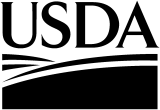 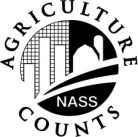 NATIONALAGRICULTURALSTATISTICSSERVICENational Agricultural Statistics ServiceU.S Department of AgricultureNOC Division9700 Page Avenue, Suite 400St. Louis, MO 63132-1547Phone: 1-800-727-9540Fax: 314-595-9990E-mail: nass@nass.usda.govNational Agricultural Statistics ServiceU.S Department of AgricultureNOC Division9700 Page Avenue, Suite 400St. Louis, MO 63132-1547Phone: 1-800-727-9540Fax: 314-595-9990E-mail: nass@nass.usda.govNational Agricultural Statistics ServiceU.S Department of AgricultureNOC Division9700 Page Avenue, Suite 400St. Louis, MO 63132-1547Phone: 1-800-727-9540Fax: 314-595-9990E-mail: nass@nass.usda.govVERSION01POID___ ___ ___ ___ ___ ___ ___ ___ ___SUBTRACT___ ___T-TYPE0TABLE000LINE00INTRODUCTION:  [Introduce yourself, and ask for the operator.  Rephrase in your own words.]We are collecting information on chemical applications for floriculture and nursery production and need your help to make the information as accurate as possible.  Authority for collection of information is Title 7, Section 2204 of the U.S. Code.  This information will be used to compile and publish estimates on chemical use in floriculture and nursery production.  Under Title 7 of the U.S. Code and CIPSEA (Public Law 107-347), facts about your operation are kept confidential and used only for statistical purposes.  Response is voluntary.We encourage you to refer to your farm records during the interview.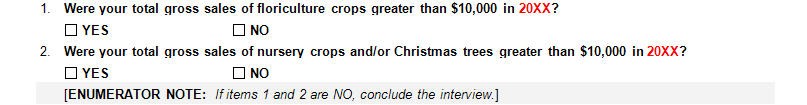  	[Name, address and partners verified and updated if necessary] 	[Name, address and partners verified and updated if necessary] 	[Name, address and partners verified and updated if necessary] 	[Name, address and partners verified and updated if necessary] 	[Name, address and partners verified and updated if necessary] 	[Name, address and partners verified and updated if necessary] 	[Name, address and partners verified and updated if necessary] 	[Name, address and partners verified and updated if necessary]POID	__ __ __ __ __ __ __ __ __POID	__ __ __ __ __ __ __ __ __POID	__ __ __ __ __ __ __ __ __POID	__ __ __ __ __ __ __ __ __POID	__ __ __ __ __ __ __ __ __POID	__ __ __ __ __ __ __ __ __POID	__ __ __ __ __ __ __ __ __POID	__ __ __ __ __ __ __ __ __PARTNER NAMEPARTNER NAMEPARTNER NAMEPARTNER NAMEPARTNER NAMEPARTNER NAMEPARTNER NAMEPARTNER NAMEADDRESSADDRESSADDRESSADDRESSADDRESSADDRESSADDRESSADDRESSCITYSTATEZIPPHONE NUMBERCITYSTATEZIPPHONE NUMBERPOID	__ __ __ __ __ __ __ __ __POID	__ __ __ __ __ __ __ __ __POID	__ __ __ __ __ __ __ __ __POID	__ __ __ __ __ __ __ __ __POID	__ __ __ __ __ __ __ __ __POID	__ __ __ __ __ __ __ __ __POID	__ __ __ __ __ __ __ __ __POID	__ __ __ __ __ __ __ __ __PARTNER NAMEPARTNER NAMEPARTNER NAMEPARTNER NAMEPARTNER NAMEPARTNER NAMEPARTNER NAMEPARTNER NAMEADDRESSADDRESSADDRESSADDRESSADDRESSADDRESSADDRESSADDRESSCITYSTATEZIPPHONE NUMBERCITYSTATEZIPPHONE NUMBERAccording to the Paperwork Reduction Act of 1995, an agency may not conduct or sponsor, and a person is not required to respond to, a collection of information unless it displays a valid OMB control number.  The valid OMB number is 0535-0244.  The time required to complete this information collection is estimated to average 60 minutes per response, including the time for reviewing instructions, searching existing data sources, gathering and maintaining the data needed, and completing and reviewing the collection of information.CHEMICAL APPLICATIONSThese questions are about pesticide and chemical (excluding fertilizer) applications.These questions are about pesticide and chemical (excluding fertilizer) applications.These questions are about pesticide and chemical (excluding fertilizer) applications.These questions are about pesticide and chemical (excluding fertilizer) applications.These questions are about pesticide and chemical (excluding fertilizer) applications.These questions are about pesticide and chemical (excluding fertilizer) applications.These questions are about pesticide and chemical (excluding fertilizer) applications.These questions are about pesticide and chemical (excluding fertilizer) applications.These questions are about pesticide and chemical (excluding fertilizer) applications.These questions are about pesticide and chemical (excluding fertilizer) applications.These questions are about pesticide and chemical (excluding fertilizer) applications.These questions are about pesticide and chemical (excluding fertilizer) applications.These questions are about pesticide and chemical (excluding fertilizer) applications.These questions are about pesticide and chemical (excluding fertilizer) applications.These questions are about pesticide and chemical (excluding fertilizer) applications.These questions are about pesticide and chemical (excluding fertilizer) applications.These questions are about pesticide and chemical (excluding fertilizer) applications.These questions are about pesticide and chemical (excluding fertilizer) applications.These questions are about pesticide and chemical (excluding fertilizer) applications.These questions are about pesticide and chemical (excluding fertilizer) applications.These questions are about pesticide and chemical (excluding fertilizer) applications.These questions are about pesticide and chemical (excluding fertilizer) applications.These questions are about pesticide and chemical (excluding fertilizer) applications.These questions are about pesticide and chemical (excluding fertilizer) applications.These questions are about pesticide and chemical (excluding fertilizer) applications.1.	In 20XX, for your floriculture and/or nursery operation, were any insecticides, herbicides, fungicides, nematicides, miticides, growth regulators, rooting compounds, soil fumigants or other chemicals applied?1.	In 20XX, for your floriculture and/or nursery operation, were any insecticides, herbicides, fungicides, nematicides, miticides, growth regulators, rooting compounds, soil fumigants or other chemicals applied?1.	In 20XX, for your floriculture and/or nursery operation, were any insecticides, herbicides, fungicides, nematicides, miticides, growth regulators, rooting compounds, soil fumigants or other chemicals applied?1.	In 20XX, for your floriculture and/or nursery operation, were any insecticides, herbicides, fungicides, nematicides, miticides, growth regulators, rooting compounds, soil fumigants or other chemicals applied?1.	In 20XX, for your floriculture and/or nursery operation, were any insecticides, herbicides, fungicides, nematicides, miticides, growth regulators, rooting compounds, soil fumigants or other chemicals applied?1.	In 20XX, for your floriculture and/or nursery operation, were any insecticides, herbicides, fungicides, nematicides, miticides, growth regulators, rooting compounds, soil fumigants or other chemicals applied?1.	In 20XX, for your floriculture and/or nursery operation, were any insecticides, herbicides, fungicides, nematicides, miticides, growth regulators, rooting compounds, soil fumigants or other chemicals applied?1.	In 20XX, for your floriculture and/or nursery operation, were any insecticides, herbicides, fungicides, nematicides, miticides, growth regulators, rooting compounds, soil fumigants or other chemicals applied?1.	In 20XX, for your floriculture and/or nursery operation, were any insecticides, herbicides, fungicides, nematicides, miticides, growth regulators, rooting compounds, soil fumigants or other chemicals applied?1.	In 20XX, for your floriculture and/or nursery operation, were any insecticides, herbicides, fungicides, nematicides, miticides, growth regulators, rooting compounds, soil fumigants or other chemicals applied?1.	In 20XX, for your floriculture and/or nursery operation, were any insecticides, herbicides, fungicides, nematicides, miticides, growth regulators, rooting compounds, soil fumigants or other chemicals applied?1.	In 20XX, for your floriculture and/or nursery operation, were any insecticides, herbicides, fungicides, nematicides, miticides, growth regulators, rooting compounds, soil fumigants or other chemicals applied?1.	In 20XX, for your floriculture and/or nursery operation, were any insecticides, herbicides, fungicides, nematicides, miticides, growth regulators, rooting compounds, soil fumigants or other chemicals applied?1.	In 20XX, for your floriculture and/or nursery operation, were any insecticides, herbicides, fungicides, nematicides, miticides, growth regulators, rooting compounds, soil fumigants or other chemicals applied?1.	In 20XX, for your floriculture and/or nursery operation, were any insecticides, herbicides, fungicides, nematicides, miticides, growth regulators, rooting compounds, soil fumigants or other chemicals applied?1.	In 20XX, for your floriculture and/or nursery operation, were any insecticides, herbicides, fungicides, nematicides, miticides, growth regulators, rooting compounds, soil fumigants or other chemicals applied?1.	In 20XX, for your floriculture and/or nursery operation, were any insecticides, herbicides, fungicides, nematicides, miticides, growth regulators, rooting compounds, soil fumigants or other chemicals applied?1.	In 20XX, for your floriculture and/or nursery operation, were any insecticides, herbicides, fungicides, nematicides, miticides, growth regulators, rooting compounds, soil fumigants or other chemicals applied?1.	In 20XX, for your floriculture and/or nursery operation, were any insecticides, herbicides, fungicides, nematicides, miticides, growth regulators, rooting compounds, soil fumigants or other chemicals applied?1.	In 20XX, for your floriculture and/or nursery operation, were any insecticides, herbicides, fungicides, nematicides, miticides, growth regulators, rooting compounds, soil fumigants or other chemicals applied?1.	In 20XX, for your floriculture and/or nursery operation, were any insecticides, herbicides, fungicides, nematicides, miticides, growth regulators, rooting compounds, soil fumigants or other chemicals applied?1.	In 20XX, for your floriculture and/or nursery operation, were any insecticides, herbicides, fungicides, nematicides, miticides, growth regulators, rooting compounds, soil fumigants or other chemicals applied?1.	In 20XX, for your floriculture and/or nursery operation, were any insecticides, herbicides, fungicides, nematicides, miticides, growth regulators, rooting compounds, soil fumigants or other chemicals applied?1.	In 20XX, for your floriculture and/or nursery operation, were any insecticides, herbicides, fungicides, nematicides, miticides, growth regulators, rooting compounds, soil fumigants or other chemicals applied?1.	In 20XX, for your floriculture and/or nursery operation, were any insecticides, herbicides, fungicides, nematicides, miticides, growth regulators, rooting compounds, soil fumigants or other chemicals applied?  YES – [Complete table below.]  YES – [Complete table below.]  YES – [Complete table below.]  YES – [Complete table below.]  YES – [Complete table below.]  YES – [Complete table below.]  YES – [Complete table below.]  YES – [Complete table below.]  YES – [Complete table below.]  YES – [Complete table below.]  NO – [Go to item 1 on page 18.]  NO – [Go to item 1 on page 18.]  NO – [Go to item 1 on page 18.]  NO – [Go to item 1 on page 18.]  NO – [Go to item 1 on page 18.]  NO – [Go to item 1 on page 18.]  NO – [Go to item 1 on page 18.]  NO – [Go to item 1 on page 18.]  NO – [Go to item 1 on page 18.]  NO – [Go to item 1 on page 18.]  NO – [Go to item 1 on page 18.]  NO – [Go to item 1 on page 18.]  NO – [Go to item 1 on page 18.]  NO – [Go to item 1 on page 18.]  NO – [Go to item 1 on page 18.][ENUMERATOR NOTE:  In order to combine applications (column 10 greater than 1), the product/formulation, to what and 					        where mostly applied, areas treated in size, amount applied, rate of application, method of								 application, and who made the application, MUST all be the same.][ENUMERATOR NOTE:  In order to combine applications (column 10 greater than 1), the product/formulation, to what and 					        where mostly applied, areas treated in size, amount applied, rate of application, method of								 application, and who made the application, MUST all be the same.][ENUMERATOR NOTE:  In order to combine applications (column 10 greater than 1), the product/formulation, to what and 					        where mostly applied, areas treated in size, amount applied, rate of application, method of								 application, and who made the application, MUST all be the same.][ENUMERATOR NOTE:  In order to combine applications (column 10 greater than 1), the product/formulation, to what and 					        where mostly applied, areas treated in size, amount applied, rate of application, method of								 application, and who made the application, MUST all be the same.][ENUMERATOR NOTE:  In order to combine applications (column 10 greater than 1), the product/formulation, to what and 					        where mostly applied, areas treated in size, amount applied, rate of application, method of								 application, and who made the application, MUST all be the same.][ENUMERATOR NOTE:  In order to combine applications (column 10 greater than 1), the product/formulation, to what and 					        where mostly applied, areas treated in size, amount applied, rate of application, method of								 application, and who made the application, MUST all be the same.][ENUMERATOR NOTE:  In order to combine applications (column 10 greater than 1), the product/formulation, to what and 					        where mostly applied, areas treated in size, amount applied, rate of application, method of								 application, and who made the application, MUST all be the same.][ENUMERATOR NOTE:  In order to combine applications (column 10 greater than 1), the product/formulation, to what and 					        where mostly applied, areas treated in size, amount applied, rate of application, method of								 application, and who made the application, MUST all be the same.][ENUMERATOR NOTE:  In order to combine applications (column 10 greater than 1), the product/formulation, to what and 					        where mostly applied, areas treated in size, amount applied, rate of application, method of								 application, and who made the application, MUST all be the same.][ENUMERATOR NOTE:  In order to combine applications (column 10 greater than 1), the product/formulation, to what and 					        where mostly applied, areas treated in size, amount applied, rate of application, method of								 application, and who made the application, MUST all be the same.][ENUMERATOR NOTE:  In order to combine applications (column 10 greater than 1), the product/formulation, to what and 					        where mostly applied, areas treated in size, amount applied, rate of application, method of								 application, and who made the application, MUST all be the same.][ENUMERATOR NOTE:  In order to combine applications (column 10 greater than 1), the product/formulation, to what and 					        where mostly applied, areas treated in size, amount applied, rate of application, method of								 application, and who made the application, MUST all be the same.][ENUMERATOR NOTE:  In order to combine applications (column 10 greater than 1), the product/formulation, to what and 					        where mostly applied, areas treated in size, amount applied, rate of application, method of								 application, and who made the application, MUST all be the same.][ENUMERATOR NOTE:  In order to combine applications (column 10 greater than 1), the product/formulation, to what and 					        where mostly applied, areas treated in size, amount applied, rate of application, method of								 application, and who made the application, MUST all be the same.][ENUMERATOR NOTE:  In order to combine applications (column 10 greater than 1), the product/formulation, to what and 					        where mostly applied, areas treated in size, amount applied, rate of application, method of								 application, and who made the application, MUST all be the same.][ENUMERATOR NOTE:  In order to combine applications (column 10 greater than 1), the product/formulation, to what and 					        where mostly applied, areas treated in size, amount applied, rate of application, method of								 application, and who made the application, MUST all be the same.][ENUMERATOR NOTE:  In order to combine applications (column 10 greater than 1), the product/formulation, to what and 					        where mostly applied, areas treated in size, amount applied, rate of application, method of								 application, and who made the application, MUST all be the same.][ENUMERATOR NOTE:  In order to combine applications (column 10 greater than 1), the product/formulation, to what and 					        where mostly applied, areas treated in size, amount applied, rate of application, method of								 application, and who made the application, MUST all be the same.][ENUMERATOR NOTE:  In order to combine applications (column 10 greater than 1), the product/formulation, to what and 					        where mostly applied, areas treated in size, amount applied, rate of application, method of								 application, and who made the application, MUST all be the same.][ENUMERATOR NOTE:  In order to combine applications (column 10 greater than 1), the product/formulation, to what and 					        where mostly applied, areas treated in size, amount applied, rate of application, method of								 application, and who made the application, MUST all be the same.][ENUMERATOR NOTE:  In order to combine applications (column 10 greater than 1), the product/formulation, to what and 					        where mostly applied, areas treated in size, amount applied, rate of application, method of								 application, and who made the application, MUST all be the same.][ENUMERATOR NOTE:  In order to combine applications (column 10 greater than 1), the product/formulation, to what and 					        where mostly applied, areas treated in size, amount applied, rate of application, method of								 application, and who made the application, MUST all be the same.][ENUMERATOR NOTE:  In order to combine applications (column 10 greater than 1), the product/formulation, to what and 					        where mostly applied, areas treated in size, amount applied, rate of application, method of								 application, and who made the application, MUST all be the same.][ENUMERATOR NOTE:  In order to combine applications (column 10 greater than 1), the product/formulation, to what and 					        where mostly applied, areas treated in size, amount applied, rate of application, method of								 application, and who made the application, MUST all be the same.][ENUMERATOR NOTE:  In order to combine applications (column 10 greater than 1), the product/formulation, to what and 					        where mostly applied, areas treated in size, amount applied, rate of application, method of								 application, and who made the application, MUST all be the same.]OFFICE USEEDIT TABLEOFFICE USEEDIT TABLE 1	Incomplete 3	Valid Zero 1	Incomplete 3	Valid Zero 1	Incomplete 3	Valid Zero 1	Incomplete 3	Valid Zero 1	Incomplete 3	Valid Zero 1	Incomplete 3	Valid Zero314314OFFICE USELINES IN TABLEOFFICE USELINES IN TABLEOFFICE USELINES IN TABLEOFFICE USELINES IN TABLET-TYPE 1T-TYPE 1T-TYPE 1TABLE001TABLE001LINE 99LINE 99101PRODUCTION CATEGORY CODES FOR COLUMN 4PRODUCTION CATEGORY CODES FOR COLUMN 4PRODUCTION CATEGORY CODES FOR COLUMN 4PRODUCTION CATEGORY CODES FOR COLUMN 4PRODUCTION CATEGORY CODES FOR COLUMN 4PRODUCTION CATEGORY CODES FOR COLUMN 4PRODUCTION CATEGORY CODES FOR COLUMN 4PRODUCTION CATEGORY CODES FOR COLUMN 4PRODUCTION CATEGORY CODES FOR COLUMN 4PRODUCTION CATEGORY CODES FOR COLUMN 4PRODUCTION CATEGORY CODES FOR COLUMN 4PRODUCTION CATEGORY CODES FOR COLUMN 4PRODUCTION CATEGORY CODES FOR COLUMN 4PRODUCTION CATEGORY CODES FOR COLUMN 4PRODUCTION CATEGORY CODES FOR COLUMN 4LOCATION CODES FOR COLUMN 5LOCATION CODES FOR COLUMN 5LOCATION CODES FOR COLUMN 5LOCATION CODES FOR COLUMN 5LOCATION CODES FOR COLUMN 5LOCATION CODES FOR COLUMN 5LOCATION CODES FOR COLUMN 5LOCATION CODES FOR COLUMN 5NURSERY1	Transplants for commercial vegetable and 			strawberry production2	Propagative nursery material or lining-out stock3	Broadleaf evergreens4	Coniferous evergreens5	Deciduous shade trees6	Deciduous flowering trees7	Deciduous shrubs8	Fruit and nut plants9	Christmas trees10	Palms11	Ornamental grasses12	Other woody ornamentals and vines20	Non-production areaNURSERY1	Transplants for commercial vegetable and 			strawberry production2	Propagative nursery material or lining-out stock3	Broadleaf evergreens4	Coniferous evergreens5	Deciduous shade trees6	Deciduous flowering trees7	Deciduous shrubs8	Fruit and nut plants9	Christmas trees10	Palms11	Ornamental grasses12	Other woody ornamentals and vines20	Non-production areaNURSERY1	Transplants for commercial vegetable and 			strawberry production2	Propagative nursery material or lining-out stock3	Broadleaf evergreens4	Coniferous evergreens5	Deciduous shade trees6	Deciduous flowering trees7	Deciduous shrubs8	Fruit and nut plants9	Christmas trees10	Palms11	Ornamental grasses12	Other woody ornamentals and vines20	Non-production areaNURSERY1	Transplants for commercial vegetable and 			strawberry production2	Propagative nursery material or lining-out stock3	Broadleaf evergreens4	Coniferous evergreens5	Deciduous shade trees6	Deciduous flowering trees7	Deciduous shrubs8	Fruit and nut plants9	Christmas trees10	Palms11	Ornamental grasses12	Other woody ornamentals and vines20	Non-production areaNURSERY1	Transplants for commercial vegetable and 			strawberry production2	Propagative nursery material or lining-out stock3	Broadleaf evergreens4	Coniferous evergreens5	Deciduous shade trees6	Deciduous flowering trees7	Deciduous shrubs8	Fruit and nut plants9	Christmas trees10	Palms11	Ornamental grasses12	Other woody ornamentals and vines20	Non-production areaNURSERY1	Transplants for commercial vegetable and 			strawberry production2	Propagative nursery material or lining-out stock3	Broadleaf evergreens4	Coniferous evergreens5	Deciduous shade trees6	Deciduous flowering trees7	Deciduous shrubs8	Fruit and nut plants9	Christmas trees10	Palms11	Ornamental grasses12	Other woody ornamentals and vines20	Non-production areaNURSERY1	Transplants for commercial vegetable and 			strawberry production2	Propagative nursery material or lining-out stock3	Broadleaf evergreens4	Coniferous evergreens5	Deciduous shade trees6	Deciduous flowering trees7	Deciduous shrubs8	Fruit and nut plants9	Christmas trees10	Palms11	Ornamental grasses12	Other woody ornamentals and vines20	Non-production areaFLORICULTURE13	Cut flowers14	Flowering plants (potted)15	Bedding plants (flats, potted, hanging)16	Foliage plants (potted or hanging)17	Propagative floriculture material18	Cut cultivated greens19	Herbaceous perennials (potted)20	Non-production areaFLORICULTURE13	Cut flowers14	Flowering plants (potted)15	Bedding plants (flats, potted, hanging)16	Foliage plants (potted or hanging)17	Propagative floriculture material18	Cut cultivated greens19	Herbaceous perennials (potted)20	Non-production areaFLORICULTURE13	Cut flowers14	Flowering plants (potted)15	Bedding plants (flats, potted, hanging)16	Foliage plants (potted or hanging)17	Propagative floriculture material18	Cut cultivated greens19	Herbaceous perennials (potted)20	Non-production areaFLORICULTURE13	Cut flowers14	Flowering plants (potted)15	Bedding plants (flats, potted, hanging)16	Foliage plants (potted or hanging)17	Propagative floriculture material18	Cut cultivated greens19	Herbaceous perennials (potted)20	Non-production areaFLORICULTURE13	Cut flowers14	Flowering plants (potted)15	Bedding plants (flats, potted, hanging)16	Foliage plants (potted or hanging)17	Propagative floriculture material18	Cut cultivated greens19	Herbaceous perennials (potted)20	Non-production areaFLORICULTURE13	Cut flowers14	Flowering plants (potted)15	Bedding plants (flats, potted, hanging)16	Foliage plants (potted or hanging)17	Propagative floriculture material18	Cut cultivated greens19	Herbaceous perennials (potted)20	Non-production areaFLORICULTURE13	Cut flowers14	Flowering plants (potted)15	Bedding plants (flats, potted, hanging)16	Foliage plants (potted or hanging)17	Propagative floriculture material18	Cut cultivated greens19	Herbaceous perennials (potted)20	Non-production areaFLORICULTURE13	Cut flowers14	Flowering plants (potted)15	Bedding plants (flats, potted, hanging)16	Foliage plants (potted or hanging)17	Propagative floriculture material18	Cut cultivated greens19	Herbaceous perennials (potted)20	Non-production areaGreenhouse (enclosed)Shade Structure (frames, slat, saran, cloth,
	screen, non-enclosed greenhouse, etc.)Natural Shade Area (palm, citrus, etc.)In The Open Production AreaPerimeter (non-production areas)Greenhouse (enclosed)Shade Structure (frames, slat, saran, cloth,
	screen, non-enclosed greenhouse, etc.)Natural Shade Area (palm, citrus, etc.)In The Open Production AreaPerimeter (non-production areas)Greenhouse (enclosed)Shade Structure (frames, slat, saran, cloth,
	screen, non-enclosed greenhouse, etc.)Natural Shade Area (palm, citrus, etc.)In The Open Production AreaPerimeter (non-production areas)Greenhouse (enclosed)Shade Structure (frames, slat, saran, cloth,
	screen, non-enclosed greenhouse, etc.)Natural Shade Area (palm, citrus, etc.)In The Open Production AreaPerimeter (non-production areas)Greenhouse (enclosed)Shade Structure (frames, slat, saran, cloth,
	screen, non-enclosed greenhouse, etc.)Natural Shade Area (palm, citrus, etc.)In The Open Production AreaPerimeter (non-production areas)Greenhouse (enclosed)Shade Structure (frames, slat, saran, cloth,
	screen, non-enclosed greenhouse, etc.)Natural Shade Area (palm, citrus, etc.)In The Open Production AreaPerimeter (non-production areas)Greenhouse (enclosed)Shade Structure (frames, slat, saran, cloth,
	screen, non-enclosed greenhouse, etc.)Natural Shade Area (palm, citrus, etc.)In The Open Production AreaPerimeter (non-production areas)Greenhouse (enclosed)Shade Structure (frames, slat, saran, cloth,
	screen, non-enclosed greenhouse, etc.)Natural Shade Area (palm, citrus, etc.)In The Open Production AreaPerimeter (non-production areas)1111112233333444455CHEMICAL PRODUCT NAMECHEMICAL PRODUCT NAMECHEMICAL PRODUCT NAMECHEMICAL PRODUCT NAMELINELINEWhat productswere applied? [Enter product code.]What productswere applied? [Enter product code.]What productswere applied? [Enter product code.]What productswere applied? [Enter product code.]What productswere applied? [Enter product code.]What productswere applied? [Enter product code.]Was this productbought inliquid ordry form?[Enter L or D.]Was this productbought inliquid ordry form?[Enter L or D.]Was this part of a tank mix?[If tank mix, enter line number of first productin mix.]Was this part of a tank mix?[If tank mix, enter line number of first productin mix.]Was this part of a tank mix?[If tank mix, enter line number of first productin mix.]Was this part of a tank mix?[If tank mix, enter line number of first productin mix.]Was this part of a tank mix?[If tank mix, enter line number of first productin mix.]What was this chemical mostly applied to?[Enter codefrom above.]CODEWhat was this chemical mostly applied to?[Enter codefrom above.]CODEWhat was this chemical mostly applied to?[Enter codefrom above.]CODEWhat was this chemical mostly applied to?[Enter codefrom above.]CODEWhere was thisproduct mostlyapplied?[Enter codefrom above.]CODEWhere was thisproduct mostlyapplied?[Enter codefrom above.]CODE010130130130130130130130230230230230230330330330330430402023013013013013013013023023023023023033033033033043040303301301301301301301302302302302302303303303303304304040430130130130130130130230230230230230330330330330430405053013013013013013013023023023023023033033033033043040606301301301301301301302302302302302303303303303304304070730130130130130130130230230230230230330330330330430408083013013013013013013023023023023023033033033033043040909301301301301301301302302302302302303303303303304304101030130130130130130130230230230230230330330330330430411113013013013013013013023023023023023033033033033043041212301301301301301301302302302302302303303303303304304[For pesticides not listed in Respondent Booklet, specify---][For pesticides not listed in Respondent Booklet, specify---][For pesticides not listed in Respondent Booklet, specify---][For pesticides not listed in Respondent Booklet, specify---][For pesticides not listed in Respondent Booklet, specify---][For pesticides not listed in Respondent Booklet, specify---][For pesticides not listed in Respondent Booklet, specify---][For pesticides not listed in Respondent Booklet, specify---][For pesticides not listed in Respondent Booklet, specify---][For pesticides not listed in Respondent Booklet, specify---][For pesticides not listed in Respondent Booklet, specify---][For pesticides not listed in Respondent Booklet, specify---][For pesticides not listed in Respondent Booklet, specify---][For pesticides not listed in Respondent Booklet, specify---][For pesticides not listed in Respondent Booklet, specify---][For pesticides not listed in Respondent Booklet, specify---][For pesticides not listed in Respondent Booklet, specify---][For pesticides not listed in Respondent Booklet, specify---][For pesticides not listed in Respondent Booklet, specify---][For pesticides not listed in Respondent Booklet, specify---][For pesticides not listed in Respondent Booklet, specify---][For pesticides not listed in Respondent Booklet, specify---][For pesticides not listed in Respondent Booklet, specify---][For pesticides not listed in Respondent Booklet, specify---][For pesticides not listed in Respondent Booklet, specify---]Line No.Pesticide Type(Herbicide, Insecticide, Fungicide, etc.)Pesticide Type(Herbicide, Insecticide, Fungicide, etc.)Pesticide Type(Herbicide, Insecticide, Fungicide, etc.)Pesticide Type(Herbicide, Insecticide, Fungicide, etc.)Pesticide Type(Herbicide, Insecticide, Fungicide, etc.)Pesticide Type(Herbicide, Insecticide, Fungicide, etc.)Tradenameand FormulationTradenameand FormulationTradenameand FormulationTradenameand FormulationTradenameand FormulationTradenameand FormulationTradenameand FormulationForm Purchased(Liquid or Dry)Form Purchased(Liquid or Dry)Form Purchased(Liquid or Dry)EPA No.EPA No.EPA No.________________________________________________________________________________________________________________________________________________________________________________________________________________________________________________________________________________________________________________________________________________________________________________________________________________________________________________________________________________CHEMICAL APPLICATIONSUNIT CODES FOR COLUMN 9UNIT CODES FOR COLUMN 9UNIT CODES FOR COLUMN 9UNIT CODES FOR COLUMN 9UNIT CODES FOR COLUMN 9UNIT CODES FOR COLUMN 9UNIT CODES FOR COLUMN 9UNIT CODES FOR COLUMN 9UNIT CODES FOR COLUMN 9UNIT CODES FOR COLUMN 9METHOD CODES FOR COLUMN 11METHOD CODES FOR COLUMN 11METHOD CODES FOR COLUMN 11METHOD CODES FOR COLUMN 11METHOD CODES FOR COLUMN 11METHOD CODES FOR COLUMN 11METHOD CODES FOR COLUMN 11METHOD CODES FOR COLUMN 11METHOD CODES FOR COLUMN 11METHOD CODES FOR COLUMN 11METHOD CODES FOR COLUMN 11APPLICATOR CODES FOR COLUMN 12APPLICATOR CODES FOR COLUMN 12APPLICATOR CODES FOR COLUMN 12APPLICATOR CODES FOR COLUMN 12  1	Pounds12	Gallons13	Quarts14	Pints15	Liquid Ounces20	Teaspoons21	Tablespoons  1	Pounds12	Gallons13	Quarts14	Pints15	Liquid Ounces20	Teaspoons21	Tablespoons  1	Pounds12	Gallons13	Quarts14	Pints15	Liquid Ounces20	Teaspoons21	Tablespoons  1	Pounds12	Gallons13	Quarts14	Pints15	Liquid Ounces20	Teaspoons21	Tablespoons28	Dry Ounces30	Grams40	Kilograms41	Liters42	Milliliters50	Other, bags, WSP, etc.
(Specify unit &
	weight________)28	Dry Ounces30	Grams40	Kilograms41	Liters42	Milliliters50	Other, bags, WSP, etc.
(Specify unit &
	weight________)28	Dry Ounces30	Grams40	Kilograms41	Liters42	Milliliters50	Other, bags, WSP, etc.
(Specify unit &
	weight________)28	Dry Ounces30	Grams40	Kilograms41	Liters42	Milliliters50	Other, bags, WSP, etc.
(Specify unit &
	weight________)28	Dry Ounces30	Grams40	Kilograms41	Liters42	Milliliters50	Other, bags, WSP, etc.
(Specify unit &
	weight________)28	Dry Ounces30	Grams40	Kilograms41	Liters42	Milliliters50	Other, bags, WSP, etc.
(Specify unit &
	weight________) 1	Hand held back pack sprayer 2	Hand held wand/gun/boom from power
	hydraulic sprayers 3	Hand held granular shakers 4	Hand held granular rotary applicator
	(whirly bird, belly grinder) 5	Hand held foggers 6	Dusting 7	Overhead rail sprayers (track sprayers)  8	Root ball/container/cutting/flower dip 9	Drench10	Stationary fogger, aerosols, misters,
	electrostatic sprayers, smokers11	Tractor powered boom sprayer12	Tractor powered air blast or mister13	Aerial application14	Chemigation15	Machine injection, branded, broadcast,
	knifed in16	Other, (Specify____________________) 1	Hand held back pack sprayer 2	Hand held wand/gun/boom from power
	hydraulic sprayers 3	Hand held granular shakers 4	Hand held granular rotary applicator
	(whirly bird, belly grinder) 5	Hand held foggers 6	Dusting 7	Overhead rail sprayers (track sprayers)  8	Root ball/container/cutting/flower dip 9	Drench10	Stationary fogger, aerosols, misters,
	electrostatic sprayers, smokers11	Tractor powered boom sprayer12	Tractor powered air blast or mister13	Aerial application14	Chemigation15	Machine injection, branded, broadcast,
	knifed in16	Other, (Specify____________________) 1	Hand held back pack sprayer 2	Hand held wand/gun/boom from power
	hydraulic sprayers 3	Hand held granular shakers 4	Hand held granular rotary applicator
	(whirly bird, belly grinder) 5	Hand held foggers 6	Dusting 7	Overhead rail sprayers (track sprayers)  8	Root ball/container/cutting/flower dip 9	Drench10	Stationary fogger, aerosols, misters,
	electrostatic sprayers, smokers11	Tractor powered boom sprayer12	Tractor powered air blast or mister13	Aerial application14	Chemigation15	Machine injection, branded, broadcast,
	knifed in16	Other, (Specify____________________) 1	Hand held back pack sprayer 2	Hand held wand/gun/boom from power
	hydraulic sprayers 3	Hand held granular shakers 4	Hand held granular rotary applicator
	(whirly bird, belly grinder) 5	Hand held foggers 6	Dusting 7	Overhead rail sprayers (track sprayers)  8	Root ball/container/cutting/flower dip 9	Drench10	Stationary fogger, aerosols, misters,
	electrostatic sprayers, smokers11	Tractor powered boom sprayer12	Tractor powered air blast or mister13	Aerial application14	Chemigation15	Machine injection, branded, broadcast,
	knifed in16	Other, (Specify____________________) 1	Hand held back pack sprayer 2	Hand held wand/gun/boom from power
	hydraulic sprayers 3	Hand held granular shakers 4	Hand held granular rotary applicator
	(whirly bird, belly grinder) 5	Hand held foggers 6	Dusting 7	Overhead rail sprayers (track sprayers)  8	Root ball/container/cutting/flower dip 9	Drench10	Stationary fogger, aerosols, misters,
	electrostatic sprayers, smokers11	Tractor powered boom sprayer12	Tractor powered air blast or mister13	Aerial application14	Chemigation15	Machine injection, branded, broadcast,
	knifed in16	Other, (Specify____________________) 1	Hand held back pack sprayer 2	Hand held wand/gun/boom from power
	hydraulic sprayers 3	Hand held granular shakers 4	Hand held granular rotary applicator
	(whirly bird, belly grinder) 5	Hand held foggers 6	Dusting 7	Overhead rail sprayers (track sprayers)  8	Root ball/container/cutting/flower dip 9	Drench10	Stationary fogger, aerosols, misters,
	electrostatic sprayers, smokers11	Tractor powered boom sprayer12	Tractor powered air blast or mister13	Aerial application14	Chemigation15	Machine injection, branded, broadcast,
	knifed in16	Other, (Specify____________________) 1	Hand held back pack sprayer 2	Hand held wand/gun/boom from power
	hydraulic sprayers 3	Hand held granular shakers 4	Hand held granular rotary applicator
	(whirly bird, belly grinder) 5	Hand held foggers 6	Dusting 7	Overhead rail sprayers (track sprayers)  8	Root ball/container/cutting/flower dip 9	Drench10	Stationary fogger, aerosols, misters,
	electrostatic sprayers, smokers11	Tractor powered boom sprayer12	Tractor powered air blast or mister13	Aerial application14	Chemigation15	Machine injection, branded, broadcast,
	knifed in16	Other, (Specify____________________) 1	Hand held back pack sprayer 2	Hand held wand/gun/boom from power
	hydraulic sprayers 3	Hand held granular shakers 4	Hand held granular rotary applicator
	(whirly bird, belly grinder) 5	Hand held foggers 6	Dusting 7	Overhead rail sprayers (track sprayers)  8	Root ball/container/cutting/flower dip 9	Drench10	Stationary fogger, aerosols, misters,
	electrostatic sprayers, smokers11	Tractor powered boom sprayer12	Tractor powered air blast or mister13	Aerial application14	Chemigation15	Machine injection, branded, broadcast,
	knifed in16	Other, (Specify____________________) 1	Hand held back pack sprayer 2	Hand held wand/gun/boom from power
	hydraulic sprayers 3	Hand held granular shakers 4	Hand held granular rotary applicator
	(whirly bird, belly grinder) 5	Hand held foggers 6	Dusting 7	Overhead rail sprayers (track sprayers)  8	Root ball/container/cutting/flower dip 9	Drench10	Stationary fogger, aerosols, misters,
	electrostatic sprayers, smokers11	Tractor powered boom sprayer12	Tractor powered air blast or mister13	Aerial application14	Chemigation15	Machine injection, branded, broadcast,
	knifed in16	Other, (Specify____________________) 1	Hand held back pack sprayer 2	Hand held wand/gun/boom from power
	hydraulic sprayers 3	Hand held granular shakers 4	Hand held granular rotary applicator
	(whirly bird, belly grinder) 5	Hand held foggers 6	Dusting 7	Overhead rail sprayers (track sprayers)  8	Root ball/container/cutting/flower dip 9	Drench10	Stationary fogger, aerosols, misters,
	electrostatic sprayers, smokers11	Tractor powered boom sprayer12	Tractor powered air blast or mister13	Aerial application14	Chemigation15	Machine injection, branded, broadcast,
	knifed in16	Other, (Specify____________________) 1	Hand held back pack sprayer 2	Hand held wand/gun/boom from power
	hydraulic sprayers 3	Hand held granular shakers 4	Hand held granular rotary applicator
	(whirly bird, belly grinder) 5	Hand held foggers 6	Dusting 7	Overhead rail sprayers (track sprayers)  8	Root ball/container/cutting/flower dip 9	Drench10	Stationary fogger, aerosols, misters,
	electrostatic sprayers, smokers11	Tractor powered boom sprayer12	Tractor powered air blast or mister13	Aerial application14	Chemigation15	Machine injection, branded, broadcast,
	knifed in16	Other, (Specify____________________) 1	Licensed operator/employee pesticide
	applicator 2	Unlicensed operator/employee under 	the direction of licensed applicator 3	Hired custom applicator
	(Not an employee of operation) 4	Other,  (Specify:_________________) 1	Licensed operator/employee pesticide
	applicator 2	Unlicensed operator/employee under 	the direction of licensed applicator 3	Hired custom applicator
	(Not an employee of operation) 4	Other,  (Specify:_________________) 1	Licensed operator/employee pesticide
	applicator 2	Unlicensed operator/employee under 	the direction of licensed applicator 3	Hired custom applicator
	(Not an employee of operation) 4	Other,  (Specify:_________________) 1	Licensed operator/employee pesticide
	applicator 2	Unlicensed operator/employee under 	the direction of licensed applicator 3	Hired custom applicator
	(Not an employee of operation) 4	Other,  (Specify:_________________)[ENUMERATOR NOTE:  CHEMICAL APPLICATIONS –when completing columns 6, 7 & 8 											     complete either columns 6 and 7 or columns 6 and 8 or columns 7 and 8.][ENUMERATOR NOTE:  CHEMICAL APPLICATIONS –when completing columns 6, 7 & 8 											     complete either columns 6 and 7 or columns 6 and 8 or columns 7 and 8.][ENUMERATOR NOTE:  CHEMICAL APPLICATIONS –when completing columns 6, 7 & 8 											     complete either columns 6 and 7 or columns 6 and 8 or columns 7 and 8.][ENUMERATOR NOTE:  CHEMICAL APPLICATIONS –when completing columns 6, 7 & 8 											     complete either columns 6 and 7 or columns 6 and 8 or columns 7 and 8.][ENUMERATOR NOTE:  CHEMICAL APPLICATIONS –when completing columns 6, 7 & 8 											     complete either columns 6 and 7 or columns 6 and 8 or columns 7 and 8.][ENUMERATOR NOTE:  CHEMICAL APPLICATIONS –when completing columns 6, 7 & 8 											     complete either columns 6 and 7 or columns 6 and 8 or columns 7 and 8.][ENUMERATOR NOTE:  CHEMICAL APPLICATIONS –when completing columns 6, 7 & 8 											     complete either columns 6 and 7 or columns 6 and 8 or columns 7 and 8.][ENUMERATOR NOTE:  CHEMICAL APPLICATIONS –when completing columns 6, 7 & 8 											     complete either columns 6 and 7 or columns 6 and 8 or columns 7 and 8.][ENUMERATOR NOTE:  CHEMICAL APPLICATIONS –when completing columns 6, 7 & 8 											     complete either columns 6 and 7 or columns 6 and 8 or columns 7 and 8.][ENUMERATOR NOTE:  CHEMICAL APPLICATIONS –when completing columns 6, 7 & 8 											     complete either columns 6 and 7 or columns 6 and 8 or columns 7 and 8.][ENUMERATOR NOTE:  CHEMICAL APPLICATIONS –when completing columns 6, 7 & 8 											     complete either columns 6 and 7 or columns 6 and 8 or columns 7 and 8.][ENUMERATOR NOTE:  CHEMICAL APPLICATIONS –when completing columns 6, 7 & 8 											     complete either columns 6 and 7 or columns 6 and 8 or columns 7 and 8.][ENUMERATOR NOTE:  CHEMICAL APPLICATIONS –when completing columns 6, 7 & 8 											     complete either columns 6 and 7 or columns 6 and 8 or columns 7 and 8.][ENUMERATOR NOTE:  CHEMICAL APPLICATIONS –when completing columns 6, 7 & 8 											     complete either columns 6 and 7 or columns 6 and 8 or columns 7 and 8.][ENUMERATOR NOTE:  CHEMICAL APPLICATIONS –when completing columns 6, 7 & 8 											     complete either columns 6 and 7 or columns 6 and 8 or columns 7 and 8.][ENUMERATOR NOTE:  CHEMICAL APPLICATIONS –when completing columns 6, 7 & 8 											     complete either columns 6 and 7 or columns 6 and 8 or columns 7 and 8.][ENUMERATOR NOTE:  CHEMICAL APPLICATIONS –when completing columns 6, 7 & 8 											     complete either columns 6 and 7 or columns 6 and 8 or columns 7 and 8.][ENUMERATOR NOTE:  CHEMICAL APPLICATIONS –when completing columns 6, 7 & 8 											     complete either columns 6 and 7 or columns 6 and 8 or columns 7 and 8.][ENUMERATOR NOTE:  CHEMICAL APPLICATIONS –when completing columns 6, 7 & 8 											     complete either columns 6 and 7 or columns 6 and 8 or columns 7 and 8.][ENUMERATOR NOTE:  CHEMICAL APPLICATIONS –when completing columns 6, 7 & 8 											     complete either columns 6 and 7 or columns 6 and 8 or columns 7 and 8.][ENUMERATOR NOTE:  CHEMICAL APPLICATIONS –when completing columns 6, 7 & 8 											     complete either columns 6 and 7 or columns 6 and 8 or columns 7 and 8.][ENUMERATOR NOTE:  CHEMICAL APPLICATIONS –when completing columns 6, 7 & 8 											     complete either columns 6 and 7 or columns 6 and 8 or columns 7 and 8.][ENUMERATOR NOTE:  CHEMICAL APPLICATIONS –when completing columns 6, 7 & 8 											     complete either columns 6 and 7 or columns 6 and 8 or columns 7 and 8.][ENUMERATOR NOTE:  CHEMICAL APPLICATIONS –when completing columns 6, 7 & 8 											     complete either columns 6 and 7 or columns 6 and 8 or columns 7 and 8.][ENUMERATOR NOTE:  CHEMICAL APPLICATIONS –when completing columns 6, 7 & 8 											     complete either columns 6 and 7 or columns 6 and 8 or columns 7 and 8.][ENUMERATOR NOTE:  CHEMICAL APPLICATIONS –when completing columns 6, 7 & 8 											     complete either columns 6 and 7 or columns 6 and 8 or columns 7 and 8.][ENUMERATOR NOTE:  CHEMICAL APPLICATIONS –when completing columns 6, 7 & 8 											     complete either columns 6 and 7 or columns 6 and 8 or columns 7 and 8.]66666677777888888889999101112LINEHow much area was treated?How much area was treated?How much area was treated?How much area was treated?How much area was treated?How much area was treated?What was thetotal amount applied per application?What was thetotal amount applied per application?What was thetotal amount applied per application?What was thetotal amount applied per application?What was thetotal amount applied per application?How much was applied per acre OR per 1,000 square feet per application? How much was applied per acre OR per 1,000 square feet per application? How much was applied per acre OR per 1,000 square feet per application? How much was applied per acre OR per 1,000 square feet per application? How much was applied per acre OR per 1,000 square feet per application? How much was applied per acre OR per 1,000 square feet per application? How much was applied per acre OR per 1,000 square feet per application? How much was applied per acre OR per 1,000 square feet per application? UNIT[Enter code from above.]CODEUNIT[Enter code from above.]CODEUNIT[Enter code from above.]CODEUNIT[Enter code from above.]CODEHow manytimes wasthisapplied?NUMBERHow was this product applied?[Enter codefrom above.CODEWho made the application(s)?[Enter codefrom above.]CODELINEACRESACRESORORSQUARE FEETSQUARE FEETWhat was thetotal amount applied per application?What was thetotal amount applied per application?What was thetotal amount applied per application?What was thetotal amount applied per application?What was thetotal amount applied per application?RATE PER ACRERATE PER ACRERATE PER ACREORORRATE PER 1,000 SQUARE FEETRATE PER 1,000 SQUARE FEETRATE PER 1,000 SQUARE FEETUNIT[Enter code from above.]CODEUNIT[Enter code from above.]CODEUNIT[Enter code from above.]CODEUNIT[Enter code from above.]CODEHow manytimes wasthisapplied?NUMBERHow was this product applied?[Enter codefrom above.CODEWho made the application(s)?[Enter codefrom above.]CODE01305.___306306307307.___.___.___308308.___ ___309309.___ ___31031031031031131231302305.___306306307307.___.___.___308308.___ ___309309.___ ___31031031031031131231303305.___306306307307.___.___.___308308.___ ___309309.___ ___31031031031031131231304305.___306306307307.___.___.___308308.___ ___309309.___ ___31031031031031131231305305.___306306307307.___.___.___308308.___ ___309309.___ ___31031031031031131231306305.___306306307307.___.___.___308308.___ ___309309.___ ___31031031031031131231307305.___306306307307.___.___.___308308.___ ___309309.___ ___31031031031031131231308305.___306306307307.___.___.___308308.___ ___309309.___ ___31031031031031131231309305.___306306307307.___.___.___308308.___ ___309309.___ ___31031031031031131231310305.___306306307307.___.___.___308308.___ ___309309.___ ___31031031031031131231311305.___306306307307.___.___.___308308.___ ___309309.___ ___31031031031031131231312305.___306306307307.___.___.___308308.___ ___309309.___ ___310310310310311312313NOTES AND CALCULATIONS:NOTES AND CALCULATIONS:NOTES AND CALCULATIONS:NOTES AND CALCULATIONS:NOTES AND CALCULATIONS:NOTES AND CALCULATIONS:NOTES AND CALCULATIONS:NOTES AND CALCULATIONS:NOTES AND CALCULATIONS:NOTES AND CALCULATIONS:NOTES AND CALCULATIONS:NOTES AND CALCULATIONS:NOTES AND CALCULATIONS:NOTES AND CALCULATIONS:NOTES AND CALCULATIONS:NOTES AND CALCULATIONS:NOTES AND CALCULATIONS:NOTES AND CALCULATIONS:NOTES AND CALCULATIONS:NOTES AND CALCULATIONS:NOTES AND CALCULATIONS:NOTES AND CALCULATIONS:NOTES AND CALCULATIONS:NOTES AND CALCULATIONS:NOTES AND CALCULATIONS:NOTES AND CALCULATIONS:NOTES AND CALCULATIONS:CHEMICAL APPLICATIONSPRODUCTION CATEGORY CODES FOR COLUMN 4PRODUCTION CATEGORY CODES FOR COLUMN 4PRODUCTION CATEGORY CODES FOR COLUMN 4PRODUCTION CATEGORY CODES FOR COLUMN 4PRODUCTION CATEGORY CODES FOR COLUMN 4PRODUCTION CATEGORY CODES FOR COLUMN 4PRODUCTION CATEGORY CODES FOR COLUMN 4PRODUCTION CATEGORY CODES FOR COLUMN 4PRODUCTION CATEGORY CODES FOR COLUMN 4PRODUCTION CATEGORY CODES FOR COLUMN 4PRODUCTION CATEGORY CODES FOR COLUMN 4PRODUCTION CATEGORY CODES FOR COLUMN 4PRODUCTION CATEGORY CODES FOR COLUMN 4PRODUCTION CATEGORY CODES FOR COLUMN 4PRODUCTION CATEGORY CODES FOR COLUMN 4LOCATION CODES FOR COLUMN 5LOCATION CODES FOR COLUMN 5LOCATION CODES FOR COLUMN 5LOCATION CODES FOR COLUMN 5LOCATION CODES FOR COLUMN 5LOCATION CODES FOR COLUMN 5LOCATION CODES FOR COLUMN 5LOCATION CODES FOR COLUMN 5NURSERY1	Transplants for commercial vegetable and 			strawberry production2	Propagative nursery material or lining-out stock3	Broadleaf evergreens4	Coniferous evergreens5	Deciduous shade trees6	Deciduous flowering trees7	Deciduous shrubs8	Fruit and nut plants9	Christmas trees10	Palms11	Ornamental grasses12	Other woody ornamentals and vines20	Non-production areaNURSERY1	Transplants for commercial vegetable and 			strawberry production2	Propagative nursery material or lining-out stock3	Broadleaf evergreens4	Coniferous evergreens5	Deciduous shade trees6	Deciduous flowering trees7	Deciduous shrubs8	Fruit and nut plants9	Christmas trees10	Palms11	Ornamental grasses12	Other woody ornamentals and vines20	Non-production areaNURSERY1	Transplants for commercial vegetable and 			strawberry production2	Propagative nursery material or lining-out stock3	Broadleaf evergreens4	Coniferous evergreens5	Deciduous shade trees6	Deciduous flowering trees7	Deciduous shrubs8	Fruit and nut plants9	Christmas trees10	Palms11	Ornamental grasses12	Other woody ornamentals and vines20	Non-production areaNURSERY1	Transplants for commercial vegetable and 			strawberry production2	Propagative nursery material or lining-out stock3	Broadleaf evergreens4	Coniferous evergreens5	Deciduous shade trees6	Deciduous flowering trees7	Deciduous shrubs8	Fruit and nut plants9	Christmas trees10	Palms11	Ornamental grasses12	Other woody ornamentals and vines20	Non-production areaNURSERY1	Transplants for commercial vegetable and 			strawberry production2	Propagative nursery material or lining-out stock3	Broadleaf evergreens4	Coniferous evergreens5	Deciduous shade trees6	Deciduous flowering trees7	Deciduous shrubs8	Fruit and nut plants9	Christmas trees10	Palms11	Ornamental grasses12	Other woody ornamentals and vines20	Non-production areaNURSERY1	Transplants for commercial vegetable and 			strawberry production2	Propagative nursery material or lining-out stock3	Broadleaf evergreens4	Coniferous evergreens5	Deciduous shade trees6	Deciduous flowering trees7	Deciduous shrubs8	Fruit and nut plants9	Christmas trees10	Palms11	Ornamental grasses12	Other woody ornamentals and vines20	Non-production areaNURSERY1	Transplants for commercial vegetable and 			strawberry production2	Propagative nursery material or lining-out stock3	Broadleaf evergreens4	Coniferous evergreens5	Deciduous shade trees6	Deciduous flowering trees7	Deciduous shrubs8	Fruit and nut plants9	Christmas trees10	Palms11	Ornamental grasses12	Other woody ornamentals and vines20	Non-production areaFLORICULTURE13	Cut flowers14	Flowering plants (potted)15	Bedding plants (flats, potted, hanging)16	Foliage plants (potted or hanging)17	Propagative floriculture material18	Cut cultivated greens19	Herbaceous perennials (potted)20	Non-production areaFLORICULTURE13	Cut flowers14	Flowering plants (potted)15	Bedding plants (flats, potted, hanging)16	Foliage plants (potted or hanging)17	Propagative floriculture material18	Cut cultivated greens19	Herbaceous perennials (potted)20	Non-production areaFLORICULTURE13	Cut flowers14	Flowering plants (potted)15	Bedding plants (flats, potted, hanging)16	Foliage plants (potted or hanging)17	Propagative floriculture material18	Cut cultivated greens19	Herbaceous perennials (potted)20	Non-production areaFLORICULTURE13	Cut flowers14	Flowering plants (potted)15	Bedding plants (flats, potted, hanging)16	Foliage plants (potted or hanging)17	Propagative floriculture material18	Cut cultivated greens19	Herbaceous perennials (potted)20	Non-production areaFLORICULTURE13	Cut flowers14	Flowering plants (potted)15	Bedding plants (flats, potted, hanging)16	Foliage plants (potted or hanging)17	Propagative floriculture material18	Cut cultivated greens19	Herbaceous perennials (potted)20	Non-production areaFLORICULTURE13	Cut flowers14	Flowering plants (potted)15	Bedding plants (flats, potted, hanging)16	Foliage plants (potted or hanging)17	Propagative floriculture material18	Cut cultivated greens19	Herbaceous perennials (potted)20	Non-production areaFLORICULTURE13	Cut flowers14	Flowering plants (potted)15	Bedding plants (flats, potted, hanging)16	Foliage plants (potted or hanging)17	Propagative floriculture material18	Cut cultivated greens19	Herbaceous perennials (potted)20	Non-production areaFLORICULTURE13	Cut flowers14	Flowering plants (potted)15	Bedding plants (flats, potted, hanging)16	Foliage plants (potted or hanging)17	Propagative floriculture material18	Cut cultivated greens19	Herbaceous perennials (potted)20	Non-production area1	Greenhouse (enclosed)2	Shade Structure (frames, slat, saran, cloth,
		screen, non-enclosed greenhouse, etc.)3	Natural Shade Area (palm, citrus, etc.)4	In The Open Production Area5	Perimeter (non-production areas)1	Greenhouse (enclosed)2	Shade Structure (frames, slat, saran, cloth,
		screen, non-enclosed greenhouse, etc.)3	Natural Shade Area (palm, citrus, etc.)4	In The Open Production Area5	Perimeter (non-production areas)1	Greenhouse (enclosed)2	Shade Structure (frames, slat, saran, cloth,
		screen, non-enclosed greenhouse, etc.)3	Natural Shade Area (palm, citrus, etc.)4	In The Open Production Area5	Perimeter (non-production areas)1	Greenhouse (enclosed)2	Shade Structure (frames, slat, saran, cloth,
		screen, non-enclosed greenhouse, etc.)3	Natural Shade Area (palm, citrus, etc.)4	In The Open Production Area5	Perimeter (non-production areas)1	Greenhouse (enclosed)2	Shade Structure (frames, slat, saran, cloth,
		screen, non-enclosed greenhouse, etc.)3	Natural Shade Area (palm, citrus, etc.)4	In The Open Production Area5	Perimeter (non-production areas)1	Greenhouse (enclosed)2	Shade Structure (frames, slat, saran, cloth,
		screen, non-enclosed greenhouse, etc.)3	Natural Shade Area (palm, citrus, etc.)4	In The Open Production Area5	Perimeter (non-production areas)1	Greenhouse (enclosed)2	Shade Structure (frames, slat, saran, cloth,
		screen, non-enclosed greenhouse, etc.)3	Natural Shade Area (palm, citrus, etc.)4	In The Open Production Area5	Perimeter (non-production areas)1	Greenhouse (enclosed)2	Shade Structure (frames, slat, saran, cloth,
		screen, non-enclosed greenhouse, etc.)3	Natural Shade Area (palm, citrus, etc.)4	In The Open Production Area5	Perimeter (non-production areas)1111112233333444455CHEMICAL PRODUCT NAMECHEMICAL PRODUCT NAMECHEMICAL PRODUCT NAMECHEMICAL PRODUCT NAMELINELINEWhat productswere applied? [Enter product code.]What productswere applied? [Enter product code.]What productswere applied? [Enter product code.]What productswere applied? [Enter product code.]What productswere applied? [Enter product code.]What productswere applied? [Enter product code.]Was this productbought inliquid ordry form?[Enter L or D.]Was this productbought inliquid ordry form?[Enter L or D.]Was this part of a tank mix?[If tank mix, enter line number of first productin mix.]Was this part of a tank mix?[If tank mix, enter line number of first productin mix.]Was this part of a tank mix?[If tank mix, enter line number of first productin mix.]Was this part of a tank mix?[If tank mix, enter line number of first productin mix.]Was this part of a tank mix?[If tank mix, enter line number of first productin mix.]What was this chemical mostly applied to?[Enter codefrom above.]CODEWhat was this chemical mostly applied to?[Enter codefrom above.]CODEWhat was this chemical mostly applied to?[Enter codefrom above.]CODEWhat was this chemical mostly applied to?[Enter codefrom above.]CODEWhere was thisproduct mostlyapplied?[Enter codefrom above.]CODEWhere was thisproduct mostlyapplied?[Enter codefrom above.]CODE13133013013013013013013023023023023023033033033033043041414301301301301301301302302302302302303303303303304304151530130130130130130130230230230230230330330330330430416163013013013013013013023023023023023033033033033043041717301301301301301301302302302302302303303303303304304181830130130130130130130230230230230230330330330330430419193013013013013013013023023023023023033033033033043042020301301301301301301302302302302302303303303303304304212130130130130130130130230230230230230330330330330430422223013013013013013013023023023023023033033033033043042323301301301301301301302302302302302303303303303304304[For pesticides not listed in Respondent Booklet, specify---][For pesticides not listed in Respondent Booklet, specify---][For pesticides not listed in Respondent Booklet, specify---][For pesticides not listed in Respondent Booklet, specify---][For pesticides not listed in Respondent Booklet, specify---][For pesticides not listed in Respondent Booklet, specify---][For pesticides not listed in Respondent Booklet, specify---][For pesticides not listed in Respondent Booklet, specify---][For pesticides not listed in Respondent Booklet, specify---][For pesticides not listed in Respondent Booklet, specify---][For pesticides not listed in Respondent Booklet, specify---][For pesticides not listed in Respondent Booklet, specify---][For pesticides not listed in Respondent Booklet, specify---][For pesticides not listed in Respondent Booklet, specify---][For pesticides not listed in Respondent Booklet, specify---][For pesticides not listed in Respondent Booklet, specify---][For pesticides not listed in Respondent Booklet, specify---][For pesticides not listed in Respondent Booklet, specify---][For pesticides not listed in Respondent Booklet, specify---][For pesticides not listed in Respondent Booklet, specify---][For pesticides not listed in Respondent Booklet, specify---][For pesticides not listed in Respondent Booklet, specify---][For pesticides not listed in Respondent Booklet, specify---][For pesticides not listed in Respondent Booklet, specify---][For pesticides not listed in Respondent Booklet, specify---]Line No.Pesticide Type(Herbicide, Insecticide, Fungicide, etc.)Pesticide Type(Herbicide, Insecticide, Fungicide, etc.)Pesticide Type(Herbicide, Insecticide, Fungicide, etc.)Pesticide Type(Herbicide, Insecticide, Fungicide, etc.)Pesticide Type(Herbicide, Insecticide, Fungicide, etc.)Pesticide Type(Herbicide, Insecticide, Fungicide, etc.)Tradenameand FormulationTradenameand FormulationTradenameand FormulationTradenameand FormulationTradenameand FormulationTradenameand FormulationTradenameand FormulationForm Purchased(Liquid or Dry)Form Purchased(Liquid or Dry)Form Purchased(Liquid or Dry)EPA No.EPA No.EPA No.________________________________________________________________________________________________________________________________________________________________________________________________________________________________________________________________________________________________________________________________________________________________________________________________________________________________________________________________________________________________________________________________________________________________________________________________________________________________________________________________________________________________________________________________________________________________________________________________________________________________________________________________________________________________________________________________________________________________________________________________________________________________________________________________________________________________________________________________________________________________________________________________________________________________________________________________________________________________________________________________________________________________________________________________________________________________________________CHEMICAL APPLICATIONSUNIT CODES FOR COLUMN 9UNIT CODES FOR COLUMN 9UNIT CODES FOR COLUMN 9UNIT CODES FOR COLUMN 9UNIT CODES FOR COLUMN 9UNIT CODES FOR COLUMN 9UNIT CODES FOR COLUMN 9UNIT CODES FOR COLUMN 9UNIT CODES FOR COLUMN 9UNIT CODES FOR COLUMN 9METHOD CODES FOR COLUMN 11METHOD CODES FOR COLUMN 11METHOD CODES FOR COLUMN 11METHOD CODES FOR COLUMN 11METHOD CODES FOR COLUMN 11METHOD CODES FOR COLUMN 11METHOD CODES FOR COLUMN 11METHOD CODES FOR COLUMN 11METHOD CODES FOR COLUMN 11METHOD CODES FOR COLUMN 11METHOD CODES FOR COLUMN 11APPLICATOR CODES FOR COLUMN 12APPLICATOR CODES FOR COLUMN 12APPLICATOR CODES FOR COLUMN 12APPLICATOR CODES FOR COLUMN 12  1	Pounds12	Gallons13	Quarts14	Pints15	Liquid Ounces20	Teaspoons21	Tablespoons  1	Pounds12	Gallons13	Quarts14	Pints15	Liquid Ounces20	Teaspoons21	Tablespoons  1	Pounds12	Gallons13	Quarts14	Pints15	Liquid Ounces20	Teaspoons21	Tablespoons  1	Pounds12	Gallons13	Quarts14	Pints15	Liquid Ounces20	Teaspoons21	Tablespoons28	Dry Ounces30	Grams40	Kilograms41	Liters42	Milliliters50	Other, bags, WSP, etc.
	(Specify unit &
	weight________)28	Dry Ounces30	Grams40	Kilograms41	Liters42	Milliliters50	Other, bags, WSP, etc.
	(Specify unit &
	weight________)28	Dry Ounces30	Grams40	Kilograms41	Liters42	Milliliters50	Other, bags, WSP, etc.
	(Specify unit &
	weight________)28	Dry Ounces30	Grams40	Kilograms41	Liters42	Milliliters50	Other, bags, WSP, etc.
	(Specify unit &
	weight________)28	Dry Ounces30	Grams40	Kilograms41	Liters42	Milliliters50	Other, bags, WSP, etc.
	(Specify unit &
	weight________)28	Dry Ounces30	Grams40	Kilograms41	Liters42	Milliliters50	Other, bags, WSP, etc.
	(Specify unit &
	weight________) 1	Hand held back pack sprayer 2	Hand held wand/gun/boom from power
	hydraulic sprayers 3	Hand held granular shakers 4	Hand held granular rotary applicator
	(whirly bird, belly grinder) 5	Hand held foggers 6	Dusting 7	Overhead rail sprayers (track sprayers)  8	Root ball/container/cutting/flower dip 9	Drench10	Stationary fogger, aerosols, misters,
	electrostatic sprayers, smokers11	Tractor powered boom sprayer12	Tractor powered air blast or mister13	Aerial application14	Chemigation15	Machine injection, branded, broadcast,
	knifed in16	Other, (Specify____________________) 1	Hand held back pack sprayer 2	Hand held wand/gun/boom from power
	hydraulic sprayers 3	Hand held granular shakers 4	Hand held granular rotary applicator
	(whirly bird, belly grinder) 5	Hand held foggers 6	Dusting 7	Overhead rail sprayers (track sprayers)  8	Root ball/container/cutting/flower dip 9	Drench10	Stationary fogger, aerosols, misters,
	electrostatic sprayers, smokers11	Tractor powered boom sprayer12	Tractor powered air blast or mister13	Aerial application14	Chemigation15	Machine injection, branded, broadcast,
	knifed in16	Other, (Specify____________________) 1	Hand held back pack sprayer 2	Hand held wand/gun/boom from power
	hydraulic sprayers 3	Hand held granular shakers 4	Hand held granular rotary applicator
	(whirly bird, belly grinder) 5	Hand held foggers 6	Dusting 7	Overhead rail sprayers (track sprayers)  8	Root ball/container/cutting/flower dip 9	Drench10	Stationary fogger, aerosols, misters,
	electrostatic sprayers, smokers11	Tractor powered boom sprayer12	Tractor powered air blast or mister13	Aerial application14	Chemigation15	Machine injection, branded, broadcast,
	knifed in16	Other, (Specify____________________) 1	Hand held back pack sprayer 2	Hand held wand/gun/boom from power
	hydraulic sprayers 3	Hand held granular shakers 4	Hand held granular rotary applicator
	(whirly bird, belly grinder) 5	Hand held foggers 6	Dusting 7	Overhead rail sprayers (track sprayers)  8	Root ball/container/cutting/flower dip 9	Drench10	Stationary fogger, aerosols, misters,
	electrostatic sprayers, smokers11	Tractor powered boom sprayer12	Tractor powered air blast or mister13	Aerial application14	Chemigation15	Machine injection, branded, broadcast,
	knifed in16	Other, (Specify____________________) 1	Hand held back pack sprayer 2	Hand held wand/gun/boom from power
	hydraulic sprayers 3	Hand held granular shakers 4	Hand held granular rotary applicator
	(whirly bird, belly grinder) 5	Hand held foggers 6	Dusting 7	Overhead rail sprayers (track sprayers)  8	Root ball/container/cutting/flower dip 9	Drench10	Stationary fogger, aerosols, misters,
	electrostatic sprayers, smokers11	Tractor powered boom sprayer12	Tractor powered air blast or mister13	Aerial application14	Chemigation15	Machine injection, branded, broadcast,
	knifed in16	Other, (Specify____________________) 1	Hand held back pack sprayer 2	Hand held wand/gun/boom from power
	hydraulic sprayers 3	Hand held granular shakers 4	Hand held granular rotary applicator
	(whirly bird, belly grinder) 5	Hand held foggers 6	Dusting 7	Overhead rail sprayers (track sprayers)  8	Root ball/container/cutting/flower dip 9	Drench10	Stationary fogger, aerosols, misters,
	electrostatic sprayers, smokers11	Tractor powered boom sprayer12	Tractor powered air blast or mister13	Aerial application14	Chemigation15	Machine injection, branded, broadcast,
	knifed in16	Other, (Specify____________________) 1	Hand held back pack sprayer 2	Hand held wand/gun/boom from power
	hydraulic sprayers 3	Hand held granular shakers 4	Hand held granular rotary applicator
	(whirly bird, belly grinder) 5	Hand held foggers 6	Dusting 7	Overhead rail sprayers (track sprayers)  8	Root ball/container/cutting/flower dip 9	Drench10	Stationary fogger, aerosols, misters,
	electrostatic sprayers, smokers11	Tractor powered boom sprayer12	Tractor powered air blast or mister13	Aerial application14	Chemigation15	Machine injection, branded, broadcast,
	knifed in16	Other, (Specify____________________) 1	Hand held back pack sprayer 2	Hand held wand/gun/boom from power
	hydraulic sprayers 3	Hand held granular shakers 4	Hand held granular rotary applicator
	(whirly bird, belly grinder) 5	Hand held foggers 6	Dusting 7	Overhead rail sprayers (track sprayers)  8	Root ball/container/cutting/flower dip 9	Drench10	Stationary fogger, aerosols, misters,
	electrostatic sprayers, smokers11	Tractor powered boom sprayer12	Tractor powered air blast or mister13	Aerial application14	Chemigation15	Machine injection, branded, broadcast,
	knifed in16	Other, (Specify____________________) 1	Hand held back pack sprayer 2	Hand held wand/gun/boom from power
	hydraulic sprayers 3	Hand held granular shakers 4	Hand held granular rotary applicator
	(whirly bird, belly grinder) 5	Hand held foggers 6	Dusting 7	Overhead rail sprayers (track sprayers)  8	Root ball/container/cutting/flower dip 9	Drench10	Stationary fogger, aerosols, misters,
	electrostatic sprayers, smokers11	Tractor powered boom sprayer12	Tractor powered air blast or mister13	Aerial application14	Chemigation15	Machine injection, branded, broadcast,
	knifed in16	Other, (Specify____________________) 1	Hand held back pack sprayer 2	Hand held wand/gun/boom from power
	hydraulic sprayers 3	Hand held granular shakers 4	Hand held granular rotary applicator
	(whirly bird, belly grinder) 5	Hand held foggers 6	Dusting 7	Overhead rail sprayers (track sprayers)  8	Root ball/container/cutting/flower dip 9	Drench10	Stationary fogger, aerosols, misters,
	electrostatic sprayers, smokers11	Tractor powered boom sprayer12	Tractor powered air blast or mister13	Aerial application14	Chemigation15	Machine injection, branded, broadcast,
	knifed in16	Other, (Specify____________________) 1	Hand held back pack sprayer 2	Hand held wand/gun/boom from power
	hydraulic sprayers 3	Hand held granular shakers 4	Hand held granular rotary applicator
	(whirly bird, belly grinder) 5	Hand held foggers 6	Dusting 7	Overhead rail sprayers (track sprayers)  8	Root ball/container/cutting/flower dip 9	Drench10	Stationary fogger, aerosols, misters,
	electrostatic sprayers, smokers11	Tractor powered boom sprayer12	Tractor powered air blast or mister13	Aerial application14	Chemigation15	Machine injection, branded, broadcast,
	knifed in16	Other, (Specify____________________) 1	Licensed operator/employee pesticide
	applicator 2	Unlicensed operator/employee under 	the direction of licensed applicator 3	Hired custom applicator
	(Not an employee of operation) 4	Other,  (Specify:_________________) 1	Licensed operator/employee pesticide
	applicator 2	Unlicensed operator/employee under 	the direction of licensed applicator 3	Hired custom applicator
	(Not an employee of operation) 4	Other,  (Specify:_________________) 1	Licensed operator/employee pesticide
	applicator 2	Unlicensed operator/employee under 	the direction of licensed applicator 3	Hired custom applicator
	(Not an employee of operation) 4	Other,  (Specify:_________________) 1	Licensed operator/employee pesticide
	applicator 2	Unlicensed operator/employee under 	the direction of licensed applicator 3	Hired custom applicator
	(Not an employee of operation) 4	Other,  (Specify:_________________)[ENUMERATOR NOTE:  CHEMICAL APPLICATIONS –when completing columns 6, 7 & 8 												complete either columns 6 and 7 or columns 6 and 8 or columns 7 and 8.][ENUMERATOR NOTE:  CHEMICAL APPLICATIONS –when completing columns 6, 7 & 8 												complete either columns 6 and 7 or columns 6 and 8 or columns 7 and 8.][ENUMERATOR NOTE:  CHEMICAL APPLICATIONS –when completing columns 6, 7 & 8 												complete either columns 6 and 7 or columns 6 and 8 or columns 7 and 8.][ENUMERATOR NOTE:  CHEMICAL APPLICATIONS –when completing columns 6, 7 & 8 												complete either columns 6 and 7 or columns 6 and 8 or columns 7 and 8.][ENUMERATOR NOTE:  CHEMICAL APPLICATIONS –when completing columns 6, 7 & 8 												complete either columns 6 and 7 or columns 6 and 8 or columns 7 and 8.][ENUMERATOR NOTE:  CHEMICAL APPLICATIONS –when completing columns 6, 7 & 8 												complete either columns 6 and 7 or columns 6 and 8 or columns 7 and 8.][ENUMERATOR NOTE:  CHEMICAL APPLICATIONS –when completing columns 6, 7 & 8 												complete either columns 6 and 7 or columns 6 and 8 or columns 7 and 8.][ENUMERATOR NOTE:  CHEMICAL APPLICATIONS –when completing columns 6, 7 & 8 												complete either columns 6 and 7 or columns 6 and 8 or columns 7 and 8.][ENUMERATOR NOTE:  CHEMICAL APPLICATIONS –when completing columns 6, 7 & 8 												complete either columns 6 and 7 or columns 6 and 8 or columns 7 and 8.][ENUMERATOR NOTE:  CHEMICAL APPLICATIONS –when completing columns 6, 7 & 8 												complete either columns 6 and 7 or columns 6 and 8 or columns 7 and 8.][ENUMERATOR NOTE:  CHEMICAL APPLICATIONS –when completing columns 6, 7 & 8 												complete either columns 6 and 7 or columns 6 and 8 or columns 7 and 8.][ENUMERATOR NOTE:  CHEMICAL APPLICATIONS –when completing columns 6, 7 & 8 												complete either columns 6 and 7 or columns 6 and 8 or columns 7 and 8.][ENUMERATOR NOTE:  CHEMICAL APPLICATIONS –when completing columns 6, 7 & 8 												complete either columns 6 and 7 or columns 6 and 8 or columns 7 and 8.][ENUMERATOR NOTE:  CHEMICAL APPLICATIONS –when completing columns 6, 7 & 8 												complete either columns 6 and 7 or columns 6 and 8 or columns 7 and 8.][ENUMERATOR NOTE:  CHEMICAL APPLICATIONS –when completing columns 6, 7 & 8 												complete either columns 6 and 7 or columns 6 and 8 or columns 7 and 8.][ENUMERATOR NOTE:  CHEMICAL APPLICATIONS –when completing columns 6, 7 & 8 												complete either columns 6 and 7 or columns 6 and 8 or columns 7 and 8.][ENUMERATOR NOTE:  CHEMICAL APPLICATIONS –when completing columns 6, 7 & 8 												complete either columns 6 and 7 or columns 6 and 8 or columns 7 and 8.][ENUMERATOR NOTE:  CHEMICAL APPLICATIONS –when completing columns 6, 7 & 8 												complete either columns 6 and 7 or columns 6 and 8 or columns 7 and 8.][ENUMERATOR NOTE:  CHEMICAL APPLICATIONS –when completing columns 6, 7 & 8 												complete either columns 6 and 7 or columns 6 and 8 or columns 7 and 8.][ENUMERATOR NOTE:  CHEMICAL APPLICATIONS –when completing columns 6, 7 & 8 												complete either columns 6 and 7 or columns 6 and 8 or columns 7 and 8.][ENUMERATOR NOTE:  CHEMICAL APPLICATIONS –when completing columns 6, 7 & 8 												complete either columns 6 and 7 or columns 6 and 8 or columns 7 and 8.][ENUMERATOR NOTE:  CHEMICAL APPLICATIONS –when completing columns 6, 7 & 8 												complete either columns 6 and 7 or columns 6 and 8 or columns 7 and 8.][ENUMERATOR NOTE:  CHEMICAL APPLICATIONS –when completing columns 6, 7 & 8 												complete either columns 6 and 7 or columns 6 and 8 or columns 7 and 8.][ENUMERATOR NOTE:  CHEMICAL APPLICATIONS –when completing columns 6, 7 & 8 												complete either columns 6 and 7 or columns 6 and 8 or columns 7 and 8.][ENUMERATOR NOTE:  CHEMICAL APPLICATIONS –when completing columns 6, 7 & 8 												complete either columns 6 and 7 or columns 6 and 8 or columns 7 and 8.][ENUMERATOR NOTE:  CHEMICAL APPLICATIONS –when completing columns 6, 7 & 8 												complete either columns 6 and 7 or columns 6 and 8 or columns 7 and 8.][ENUMERATOR NOTE:  CHEMICAL APPLICATIONS –when completing columns 6, 7 & 8 												complete either columns 6 and 7 or columns 6 and 8 or columns 7 and 8.]66666677777888888889999101112LINEHow much area was treated?How much area was treated?How much area was treated?How much area was treated?How much area was treated?How much area was treated?What was thetotal amount applied per application?What was thetotal amount applied per application?What was thetotal amount applied per application?What was thetotal amount applied per application?What was thetotal amount applied per application?How much was applied per acre OR per 1,000 square feet per application? How much was applied per acre OR per 1,000 square feet per application? How much was applied per acre OR per 1,000 square feet per application? How much was applied per acre OR per 1,000 square feet per application? How much was applied per acre OR per 1,000 square feet per application? How much was applied per acre OR per 1,000 square feet per application? How much was applied per acre OR per 1,000 square feet per application? How much was applied per acre OR per 1,000 square feet per application? UNIT[Enter code from above.]CODEUNIT[Enter code from above.]CODEUNIT[Enter code from above.]CODEUNIT[Enter code from above.]CODEHow manytimes wasthisapplied?NUMBERHow was this product applied?[Enter codefrom above.CODEWho made the application(s)?[Enter codefrom above.]CODELINEACRESACRESORORSQUARE FEETSQUARE FEETWhat was thetotal amount applied per application?What was thetotal amount applied per application?What was thetotal amount applied per application?What was thetotal amount applied per application?What was thetotal amount applied per application?RATE PER ACRERATE PER ACRERATE PER ACREORORRATE PER 1,000 SQUARE FEETRATE PER 1,000 SQUARE FEETRATE PER 1,000 SQUARE FEETUNIT[Enter code from above.]CODEUNIT[Enter code from above.]CODEUNIT[Enter code from above.]CODEUNIT[Enter code from above.]CODEHow manytimes wasthisapplied?NUMBERHow was this product applied?[Enter codefrom above.CODEWho made the application(s)?[Enter codefrom above.]CODE13305.___306306307307.___.___.___308308.___ ___309309.___ ___31031031031031131231314305.___306306307307.___.___.___308308.___ ___309309.___ ___31031031031031131231315305.___306306307307.___.___.___308308.___ ___309309.___ ___31031031031031131231316305.___306306307307.___.___.___308308.___ ___309309.___ ___31031031031031131231317305.___306306307307.___.___.___308308.___ ___309309.___ ___31031031031031131231318305.___306306307307.___.___.___308308.___ ___309309.___ ___31031031031031131231319305.___306306307307.___.___.___308308.___ ___309309.___ ___31031031031031131231320305.___306306307307.___.___.___308308.___ ___309309.___ ___31031031031031131231321305.___306306307307.___.___.___308308.___ ___309309.___ ___31031031031031131231322305.___306306307307.___.___.___308308.___ ___309309.___ ___31031031031031131231323305.___306306307307.___.___.___308308.___ ___309309.___ ___310310310310311312313NOTES AND CALCULATIONS:NOTES AND CALCULATIONS:NOTES AND CALCULATIONS:NOTES AND CALCULATIONS:NOTES AND CALCULATIONS:NOTES AND CALCULATIONS:NOTES AND CALCULATIONS:NOTES AND CALCULATIONS:NOTES AND CALCULATIONS:NOTES AND CALCULATIONS:NOTES AND CALCULATIONS:NOTES AND CALCULATIONS:NOTES AND CALCULATIONS:NOTES AND CALCULATIONS:NOTES AND CALCULATIONS:NOTES AND CALCULATIONS:NOTES AND CALCULATIONS:NOTES AND CALCULATIONS:NOTES AND CALCULATIONS:NOTES AND CALCULATIONS:NOTES AND CALCULATIONS:NOTES AND CALCULATIONS:NOTES AND CALCULATIONS:NOTES AND CALCULATIONS:NOTES AND CALCULATIONS:NOTES AND CALCULATIONS:NOTES AND CALCULATIONS:CHEMICAL APPLICATIONSPRODUCTION CATEGORY CODES FOR COLUMN 4PRODUCTION CATEGORY CODES FOR COLUMN 4PRODUCTION CATEGORY CODES FOR COLUMN 4PRODUCTION CATEGORY CODES FOR COLUMN 4PRODUCTION CATEGORY CODES FOR COLUMN 4PRODUCTION CATEGORY CODES FOR COLUMN 4PRODUCTION CATEGORY CODES FOR COLUMN 4PRODUCTION CATEGORY CODES FOR COLUMN 4PRODUCTION CATEGORY CODES FOR COLUMN 4PRODUCTION CATEGORY CODES FOR COLUMN 4PRODUCTION CATEGORY CODES FOR COLUMN 4PRODUCTION CATEGORY CODES FOR COLUMN 4PRODUCTION CATEGORY CODES FOR COLUMN 4PRODUCTION CATEGORY CODES FOR COLUMN 4PRODUCTION CATEGORY CODES FOR COLUMN 4LOCATION CODES FOR COLUMN 5LOCATION CODES FOR COLUMN 5LOCATION CODES FOR COLUMN 5LOCATION CODES FOR COLUMN 5LOCATION CODES FOR COLUMN 5LOCATION CODES FOR COLUMN 5LOCATION CODES FOR COLUMN 5LOCATION CODES FOR COLUMN 5NURSERY1	Transplants for commercial vegetable and 			strawberry production2	Propagative nursery material or lining-out stock3	Broadleaf evergreens4	Coniferous evergreens5	Deciduous shade trees6	Deciduous flowering trees7	Deciduous shrubs8	Fruit and nut plants9	Christmas trees10	Palms11	Ornamental grasses12	Other woody ornamentals and vines20	Non-production areaNURSERY1	Transplants for commercial vegetable and 			strawberry production2	Propagative nursery material or lining-out stock3	Broadleaf evergreens4	Coniferous evergreens5	Deciduous shade trees6	Deciduous flowering trees7	Deciduous shrubs8	Fruit and nut plants9	Christmas trees10	Palms11	Ornamental grasses12	Other woody ornamentals and vines20	Non-production areaNURSERY1	Transplants for commercial vegetable and 			strawberry production2	Propagative nursery material or lining-out stock3	Broadleaf evergreens4	Coniferous evergreens5	Deciduous shade trees6	Deciduous flowering trees7	Deciduous shrubs8	Fruit and nut plants9	Christmas trees10	Palms11	Ornamental grasses12	Other woody ornamentals and vines20	Non-production areaNURSERY1	Transplants for commercial vegetable and 			strawberry production2	Propagative nursery material or lining-out stock3	Broadleaf evergreens4	Coniferous evergreens5	Deciduous shade trees6	Deciduous flowering trees7	Deciduous shrubs8	Fruit and nut plants9	Christmas trees10	Palms11	Ornamental grasses12	Other woody ornamentals and vines20	Non-production areaNURSERY1	Transplants for commercial vegetable and 			strawberry production2	Propagative nursery material or lining-out stock3	Broadleaf evergreens4	Coniferous evergreens5	Deciduous shade trees6	Deciduous flowering trees7	Deciduous shrubs8	Fruit and nut plants9	Christmas trees10	Palms11	Ornamental grasses12	Other woody ornamentals and vines20	Non-production areaNURSERY1	Transplants for commercial vegetable and 			strawberry production2	Propagative nursery material or lining-out stock3	Broadleaf evergreens4	Coniferous evergreens5	Deciduous shade trees6	Deciduous flowering trees7	Deciduous shrubs8	Fruit and nut plants9	Christmas trees10	Palms11	Ornamental grasses12	Other woody ornamentals and vines20	Non-production areaNURSERY1	Transplants for commercial vegetable and 			strawberry production2	Propagative nursery material or lining-out stock3	Broadleaf evergreens4	Coniferous evergreens5	Deciduous shade trees6	Deciduous flowering trees7	Deciduous shrubs8	Fruit and nut plants9	Christmas trees10	Palms11	Ornamental grasses12	Other woody ornamentals and vines20	Non-production areaFLORICULTURE13	Cut flowers14	Flowering plants (potted)15	Bedding plants (flats, potted, hanging)16	Foliage plants (potted or hanging)17	Propagative floriculture material18	Cut cultivated greens19	Herbaceous perennials (potted)20	Non-production areaFLORICULTURE13	Cut flowers14	Flowering plants (potted)15	Bedding plants (flats, potted, hanging)16	Foliage plants (potted or hanging)17	Propagative floriculture material18	Cut cultivated greens19	Herbaceous perennials (potted)20	Non-production areaFLORICULTURE13	Cut flowers14	Flowering plants (potted)15	Bedding plants (flats, potted, hanging)16	Foliage plants (potted or hanging)17	Propagative floriculture material18	Cut cultivated greens19	Herbaceous perennials (potted)20	Non-production areaFLORICULTURE13	Cut flowers14	Flowering plants (potted)15	Bedding plants (flats, potted, hanging)16	Foliage plants (potted or hanging)17	Propagative floriculture material18	Cut cultivated greens19	Herbaceous perennials (potted)20	Non-production areaFLORICULTURE13	Cut flowers14	Flowering plants (potted)15	Bedding plants (flats, potted, hanging)16	Foliage plants (potted or hanging)17	Propagative floriculture material18	Cut cultivated greens19	Herbaceous perennials (potted)20	Non-production areaFLORICULTURE13	Cut flowers14	Flowering plants (potted)15	Bedding plants (flats, potted, hanging)16	Foliage plants (potted or hanging)17	Propagative floriculture material18	Cut cultivated greens19	Herbaceous perennials (potted)20	Non-production areaFLORICULTURE13	Cut flowers14	Flowering plants (potted)15	Bedding plants (flats, potted, hanging)16	Foliage plants (potted or hanging)17	Propagative floriculture material18	Cut cultivated greens19	Herbaceous perennials (potted)20	Non-production areaFLORICULTURE13	Cut flowers14	Flowering plants (potted)15	Bedding plants (flats, potted, hanging)16	Foliage plants (potted or hanging)17	Propagative floriculture material18	Cut cultivated greens19	Herbaceous perennials (potted)20	Non-production area1	Greenhouse (enclosed)2	Shade Structure (frames, slat, saran, cloth,
		screen, non-enclosed greenhouse, etc.)3	Natural Shade Area (palm, citrus, etc.)4	In The Open Production Area5	Perimeter (non-production areas)1	Greenhouse (enclosed)2	Shade Structure (frames, slat, saran, cloth,
		screen, non-enclosed greenhouse, etc.)3	Natural Shade Area (palm, citrus, etc.)4	In The Open Production Area5	Perimeter (non-production areas)1	Greenhouse (enclosed)2	Shade Structure (frames, slat, saran, cloth,
		screen, non-enclosed greenhouse, etc.)3	Natural Shade Area (palm, citrus, etc.)4	In The Open Production Area5	Perimeter (non-production areas)1	Greenhouse (enclosed)2	Shade Structure (frames, slat, saran, cloth,
		screen, non-enclosed greenhouse, etc.)3	Natural Shade Area (palm, citrus, etc.)4	In The Open Production Area5	Perimeter (non-production areas)1	Greenhouse (enclosed)2	Shade Structure (frames, slat, saran, cloth,
		screen, non-enclosed greenhouse, etc.)3	Natural Shade Area (palm, citrus, etc.)4	In The Open Production Area5	Perimeter (non-production areas)1	Greenhouse (enclosed)2	Shade Structure (frames, slat, saran, cloth,
		screen, non-enclosed greenhouse, etc.)3	Natural Shade Area (palm, citrus, etc.)4	In The Open Production Area5	Perimeter (non-production areas)1	Greenhouse (enclosed)2	Shade Structure (frames, slat, saran, cloth,
		screen, non-enclosed greenhouse, etc.)3	Natural Shade Area (palm, citrus, etc.)4	In The Open Production Area5	Perimeter (non-production areas)1	Greenhouse (enclosed)2	Shade Structure (frames, slat, saran, cloth,
		screen, non-enclosed greenhouse, etc.)3	Natural Shade Area (palm, citrus, etc.)4	In The Open Production Area5	Perimeter (non-production areas)1111112233333444455CHEMICAL PRODUCT NAMECHEMICAL PRODUCT NAMECHEMICAL PRODUCT NAMECHEMICAL PRODUCT NAMELINELINEWhat productswere applied? [Enter product code.]What productswere applied? [Enter product code.]What productswere applied? [Enter product code.]What productswere applied? [Enter product code.]What productswere applied? [Enter product code.]What productswere applied? [Enter product code.]Was this productbought inliquid ordry form?[Enter L or D.]Was this productbought inliquid ordry form?[Enter L or D.]Was this part of a tank mix?[If tank mix, enter line number of first productin mix.]Was this part of a tank mix?[If tank mix, enter line number of first productin mix.]Was this part of a tank mix?[If tank mix, enter line number of first productin mix.]Was this part of a tank mix?[If tank mix, enter line number of first productin mix.]Was this part of a tank mix?[If tank mix, enter line number of first productin mix.]What was this chemical mostly applied to?[Enter codefrom above.]CODEWhat was this chemical mostly applied to?[Enter codefrom above.]CODEWhat was this chemical mostly applied to?[Enter codefrom above.]CODEWhat was this chemical mostly applied to?[Enter codefrom above.]CODEWhere was thisproduct mostlyapplied?[Enter codefrom above.]CODEWhere was thisproduct mostlyapplied?[Enter codefrom above.]CODE24243013013013013013013023023023023023033033033033043042525301301301301301301302302302302302303303303303304304262630130130130130130130230230230230230330330330330430427273013013013013013013023023023023023033033033033043042828301301301301301301302302302302302303303303303304304292930130130130130130130230230230230230330330330330430430303013013013013013013023023023023023033033033033043043131301301301301301301302302302302302303303303303304304323230130130130130130130230230230230230330330330330430433333013013013013013013023023023023023033033033033043043434301301301301301301302302302302302303303303303304304[For pesticides not listed in Respondent Booklet, specify---][For pesticides not listed in Respondent Booklet, specify---][For pesticides not listed in Respondent Booklet, specify---][For pesticides not listed in Respondent Booklet, specify---][For pesticides not listed in Respondent Booklet, specify---][For pesticides not listed in Respondent Booklet, specify---][For pesticides not listed in Respondent Booklet, specify---][For pesticides not listed in Respondent Booklet, specify---][For pesticides not listed in Respondent Booklet, specify---][For pesticides not listed in Respondent Booklet, specify---][For pesticides not listed in Respondent Booklet, specify---][For pesticides not listed in Respondent Booklet, specify---][For pesticides not listed in Respondent Booklet, specify---][For pesticides not listed in Respondent Booklet, specify---][For pesticides not listed in Respondent Booklet, specify---][For pesticides not listed in Respondent Booklet, specify---][For pesticides not listed in Respondent Booklet, specify---][For pesticides not listed in Respondent Booklet, specify---][For pesticides not listed in Respondent Booklet, specify---][For pesticides not listed in Respondent Booklet, specify---][For pesticides not listed in Respondent Booklet, specify---][For pesticides not listed in Respondent Booklet, specify---][For pesticides not listed in Respondent Booklet, specify---][For pesticides not listed in Respondent Booklet, specify---][For pesticides not listed in Respondent Booklet, specify---]Line No.Pesticide Type(Herbicide, Insecticide, Fungicide, etc.)Pesticide Type(Herbicide, Insecticide, Fungicide, etc.)Pesticide Type(Herbicide, Insecticide, Fungicide, etc.)Pesticide Type(Herbicide, Insecticide, Fungicide, etc.)Pesticide Type(Herbicide, Insecticide, Fungicide, etc.)Pesticide Type(Herbicide, Insecticide, Fungicide, etc.)Tradenameand FormulationTradenameand FormulationTradenameand FormulationTradenameand FormulationTradenameand FormulationTradenameand FormulationTradenameand FormulationForm Purchased(Liquid or Dry)Form Purchased(Liquid or Dry)Form Purchased(Liquid or Dry)EPA No.EPA No.EPA No.________________________________________________________________________________________________________________________________________________________________________________________________________________________________________________________________________________________________________________________________________________________________________________________________________________________________________________________________________________________________________________________________________________________________________________________________________________________________________________________________________________________________________________________________________________________________________________________________________________________________________________________________________________________________________________________________________________________________________________________________________________________________________________________________________________________________________________________________________________________________________________________________________________________________________________________________________________________________________________________________________________________________________________________________________________________________________________CHEMICAL APPLICATIONSUNIT CODES FOR COLUMN 9UNIT CODES FOR COLUMN 9UNIT CODES FOR COLUMN 9UNIT CODES FOR COLUMN 9UNIT CODES FOR COLUMN 9UNIT CODES FOR COLUMN 9UNIT CODES FOR COLUMN 9UNIT CODES FOR COLUMN 9UNIT CODES FOR COLUMN 9UNIT CODES FOR COLUMN 9METHOD CODES FOR COLUMN 11METHOD CODES FOR COLUMN 11METHOD CODES FOR COLUMN 11METHOD CODES FOR COLUMN 11METHOD CODES FOR COLUMN 11METHOD CODES FOR COLUMN 11METHOD CODES FOR COLUMN 11METHOD CODES FOR COLUMN 11METHOD CODES FOR COLUMN 11METHOD CODES FOR COLUMN 11METHOD CODES FOR COLUMN 11APPLICATOR CODES FOR COLUMN 12APPLICATOR CODES FOR COLUMN 12APPLICATOR CODES FOR COLUMN 12APPLICATOR CODES FOR COLUMN 12  1	Pounds12	Gallons13	Quarts14	Pints15	Liquid Ounces20	Teaspoons21	Tablespoons  1	Pounds12	Gallons13	Quarts14	Pints15	Liquid Ounces20	Teaspoons21	Tablespoons  1	Pounds12	Gallons13	Quarts14	Pints15	Liquid Ounces20	Teaspoons21	Tablespoons  1	Pounds12	Gallons13	Quarts14	Pints15	Liquid Ounces20	Teaspoons21	Tablespoons28	Dry Ounces30	Grams40	Kilograms41	Liters42	Milliliters50	Other, bags, WSP, etc.
	(Specify unit &
	weight________)28	Dry Ounces30	Grams40	Kilograms41	Liters42	Milliliters50	Other, bags, WSP, etc.
	(Specify unit &
	weight________)28	Dry Ounces30	Grams40	Kilograms41	Liters42	Milliliters50	Other, bags, WSP, etc.
	(Specify unit &
	weight________)28	Dry Ounces30	Grams40	Kilograms41	Liters42	Milliliters50	Other, bags, WSP, etc.
	(Specify unit &
	weight________)28	Dry Ounces30	Grams40	Kilograms41	Liters42	Milliliters50	Other, bags, WSP, etc.
	(Specify unit &
	weight________)28	Dry Ounces30	Grams40	Kilograms41	Liters42	Milliliters50	Other, bags, WSP, etc.
	(Specify unit &
	weight________) 1	Hand held back pack sprayer 2	Hand held wand/gun/boom from power
	hydraulic sprayers 3	Hand held granular shakers 4	Hand held granular rotary applicator
	(whirly bird, belly grinder) 5	Hand held foggers 6	Dusting 7	Overhead rail sprayers (track sprayers)  8	Root ball/container/cutting/flower dip 9	Drench10	Stationary fogger, aerosols, misters,
	electrostatic sprayers, smokers11	Tractor powered boom sprayer12	Tractor powered air blast or mister13	Aerial application14	Chemigation15	Machine injection, branded, broadcast,
	knifed in16	Other, (Specify____________________) 1	Hand held back pack sprayer 2	Hand held wand/gun/boom from power
	hydraulic sprayers 3	Hand held granular shakers 4	Hand held granular rotary applicator
	(whirly bird, belly grinder) 5	Hand held foggers 6	Dusting 7	Overhead rail sprayers (track sprayers)  8	Root ball/container/cutting/flower dip 9	Drench10	Stationary fogger, aerosols, misters,
	electrostatic sprayers, smokers11	Tractor powered boom sprayer12	Tractor powered air blast or mister13	Aerial application14	Chemigation15	Machine injection, branded, broadcast,
	knifed in16	Other, (Specify____________________) 1	Hand held back pack sprayer 2	Hand held wand/gun/boom from power
	hydraulic sprayers 3	Hand held granular shakers 4	Hand held granular rotary applicator
	(whirly bird, belly grinder) 5	Hand held foggers 6	Dusting 7	Overhead rail sprayers (track sprayers)  8	Root ball/container/cutting/flower dip 9	Drench10	Stationary fogger, aerosols, misters,
	electrostatic sprayers, smokers11	Tractor powered boom sprayer12	Tractor powered air blast or mister13	Aerial application14	Chemigation15	Machine injection, branded, broadcast,
	knifed in16	Other, (Specify____________________) 1	Hand held back pack sprayer 2	Hand held wand/gun/boom from power
	hydraulic sprayers 3	Hand held granular shakers 4	Hand held granular rotary applicator
	(whirly bird, belly grinder) 5	Hand held foggers 6	Dusting 7	Overhead rail sprayers (track sprayers)  8	Root ball/container/cutting/flower dip 9	Drench10	Stationary fogger, aerosols, misters,
	electrostatic sprayers, smokers11	Tractor powered boom sprayer12	Tractor powered air blast or mister13	Aerial application14	Chemigation15	Machine injection, branded, broadcast,
	knifed in16	Other, (Specify____________________) 1	Hand held back pack sprayer 2	Hand held wand/gun/boom from power
	hydraulic sprayers 3	Hand held granular shakers 4	Hand held granular rotary applicator
	(whirly bird, belly grinder) 5	Hand held foggers 6	Dusting 7	Overhead rail sprayers (track sprayers)  8	Root ball/container/cutting/flower dip 9	Drench10	Stationary fogger, aerosols, misters,
	electrostatic sprayers, smokers11	Tractor powered boom sprayer12	Tractor powered air blast or mister13	Aerial application14	Chemigation15	Machine injection, branded, broadcast,
	knifed in16	Other, (Specify____________________) 1	Hand held back pack sprayer 2	Hand held wand/gun/boom from power
	hydraulic sprayers 3	Hand held granular shakers 4	Hand held granular rotary applicator
	(whirly bird, belly grinder) 5	Hand held foggers 6	Dusting 7	Overhead rail sprayers (track sprayers)  8	Root ball/container/cutting/flower dip 9	Drench10	Stationary fogger, aerosols, misters,
	electrostatic sprayers, smokers11	Tractor powered boom sprayer12	Tractor powered air blast or mister13	Aerial application14	Chemigation15	Machine injection, branded, broadcast,
	knifed in16	Other, (Specify____________________) 1	Hand held back pack sprayer 2	Hand held wand/gun/boom from power
	hydraulic sprayers 3	Hand held granular shakers 4	Hand held granular rotary applicator
	(whirly bird, belly grinder) 5	Hand held foggers 6	Dusting 7	Overhead rail sprayers (track sprayers)  8	Root ball/container/cutting/flower dip 9	Drench10	Stationary fogger, aerosols, misters,
	electrostatic sprayers, smokers11	Tractor powered boom sprayer12	Tractor powered air blast or mister13	Aerial application14	Chemigation15	Machine injection, branded, broadcast,
	knifed in16	Other, (Specify____________________) 1	Hand held back pack sprayer 2	Hand held wand/gun/boom from power
	hydraulic sprayers 3	Hand held granular shakers 4	Hand held granular rotary applicator
	(whirly bird, belly grinder) 5	Hand held foggers 6	Dusting 7	Overhead rail sprayers (track sprayers)  8	Root ball/container/cutting/flower dip 9	Drench10	Stationary fogger, aerosols, misters,
	electrostatic sprayers, smokers11	Tractor powered boom sprayer12	Tractor powered air blast or mister13	Aerial application14	Chemigation15	Machine injection, branded, broadcast,
	knifed in16	Other, (Specify____________________) 1	Hand held back pack sprayer 2	Hand held wand/gun/boom from power
	hydraulic sprayers 3	Hand held granular shakers 4	Hand held granular rotary applicator
	(whirly bird, belly grinder) 5	Hand held foggers 6	Dusting 7	Overhead rail sprayers (track sprayers)  8	Root ball/container/cutting/flower dip 9	Drench10	Stationary fogger, aerosols, misters,
	electrostatic sprayers, smokers11	Tractor powered boom sprayer12	Tractor powered air blast or mister13	Aerial application14	Chemigation15	Machine injection, branded, broadcast,
	knifed in16	Other, (Specify____________________) 1	Hand held back pack sprayer 2	Hand held wand/gun/boom from power
	hydraulic sprayers 3	Hand held granular shakers 4	Hand held granular rotary applicator
	(whirly bird, belly grinder) 5	Hand held foggers 6	Dusting 7	Overhead rail sprayers (track sprayers)  8	Root ball/container/cutting/flower dip 9	Drench10	Stationary fogger, aerosols, misters,
	electrostatic sprayers, smokers11	Tractor powered boom sprayer12	Tractor powered air blast or mister13	Aerial application14	Chemigation15	Machine injection, branded, broadcast,
	knifed in16	Other, (Specify____________________) 1	Hand held back pack sprayer 2	Hand held wand/gun/boom from power
	hydraulic sprayers 3	Hand held granular shakers 4	Hand held granular rotary applicator
	(whirly bird, belly grinder) 5	Hand held foggers 6	Dusting 7	Overhead rail sprayers (track sprayers)  8	Root ball/container/cutting/flower dip 9	Drench10	Stationary fogger, aerosols, misters,
	electrostatic sprayers, smokers11	Tractor powered boom sprayer12	Tractor powered air blast or mister13	Aerial application14	Chemigation15	Machine injection, branded, broadcast,
	knifed in16	Other, (Specify____________________) 1	Licensed operator/employee pesticide
	applicator 2	Unlicensed operator/employee under 	the direction of licensed applicator 3	Hired custom applicator
	(Not an employee of operation) 4	Other,  (Specify:_________________) 1	Licensed operator/employee pesticide
	applicator 2	Unlicensed operator/employee under 	the direction of licensed applicator 3	Hired custom applicator
	(Not an employee of operation) 4	Other,  (Specify:_________________) 1	Licensed operator/employee pesticide
	applicator 2	Unlicensed operator/employee under 	the direction of licensed applicator 3	Hired custom applicator
	(Not an employee of operation) 4	Other,  (Specify:_________________) 1	Licensed operator/employee pesticide
	applicator 2	Unlicensed operator/employee under 	the direction of licensed applicator 3	Hired custom applicator
	(Not an employee of operation) 4	Other,  (Specify:_________________)[ENUMERATOR NOTE:  CHEMICAL APPLICATIONS –when completing columns 6, 7 & 8 												complete either columns 6 and 7 or columns 6 and 8 or columns 7 and 8.][ENUMERATOR NOTE:  CHEMICAL APPLICATIONS –when completing columns 6, 7 & 8 												complete either columns 6 and 7 or columns 6 and 8 or columns 7 and 8.][ENUMERATOR NOTE:  CHEMICAL APPLICATIONS –when completing columns 6, 7 & 8 												complete either columns 6 and 7 or columns 6 and 8 or columns 7 and 8.][ENUMERATOR NOTE:  CHEMICAL APPLICATIONS –when completing columns 6, 7 & 8 												complete either columns 6 and 7 or columns 6 and 8 or columns 7 and 8.][ENUMERATOR NOTE:  CHEMICAL APPLICATIONS –when completing columns 6, 7 & 8 												complete either columns 6 and 7 or columns 6 and 8 or columns 7 and 8.][ENUMERATOR NOTE:  CHEMICAL APPLICATIONS –when completing columns 6, 7 & 8 												complete either columns 6 and 7 or columns 6 and 8 or columns 7 and 8.][ENUMERATOR NOTE:  CHEMICAL APPLICATIONS –when completing columns 6, 7 & 8 												complete either columns 6 and 7 or columns 6 and 8 or columns 7 and 8.][ENUMERATOR NOTE:  CHEMICAL APPLICATIONS –when completing columns 6, 7 & 8 												complete either columns 6 and 7 or columns 6 and 8 or columns 7 and 8.][ENUMERATOR NOTE:  CHEMICAL APPLICATIONS –when completing columns 6, 7 & 8 												complete either columns 6 and 7 or columns 6 and 8 or columns 7 and 8.][ENUMERATOR NOTE:  CHEMICAL APPLICATIONS –when completing columns 6, 7 & 8 												complete either columns 6 and 7 or columns 6 and 8 or columns 7 and 8.][ENUMERATOR NOTE:  CHEMICAL APPLICATIONS –when completing columns 6, 7 & 8 												complete either columns 6 and 7 or columns 6 and 8 or columns 7 and 8.][ENUMERATOR NOTE:  CHEMICAL APPLICATIONS –when completing columns 6, 7 & 8 												complete either columns 6 and 7 or columns 6 and 8 or columns 7 and 8.][ENUMERATOR NOTE:  CHEMICAL APPLICATIONS –when completing columns 6, 7 & 8 												complete either columns 6 and 7 or columns 6 and 8 or columns 7 and 8.][ENUMERATOR NOTE:  CHEMICAL APPLICATIONS –when completing columns 6, 7 & 8 												complete either columns 6 and 7 or columns 6 and 8 or columns 7 and 8.][ENUMERATOR NOTE:  CHEMICAL APPLICATIONS –when completing columns 6, 7 & 8 												complete either columns 6 and 7 or columns 6 and 8 or columns 7 and 8.][ENUMERATOR NOTE:  CHEMICAL APPLICATIONS –when completing columns 6, 7 & 8 												complete either columns 6 and 7 or columns 6 and 8 or columns 7 and 8.][ENUMERATOR NOTE:  CHEMICAL APPLICATIONS –when completing columns 6, 7 & 8 												complete either columns 6 and 7 or columns 6 and 8 or columns 7 and 8.][ENUMERATOR NOTE:  CHEMICAL APPLICATIONS –when completing columns 6, 7 & 8 												complete either columns 6 and 7 or columns 6 and 8 or columns 7 and 8.][ENUMERATOR NOTE:  CHEMICAL APPLICATIONS –when completing columns 6, 7 & 8 												complete either columns 6 and 7 or columns 6 and 8 or columns 7 and 8.][ENUMERATOR NOTE:  CHEMICAL APPLICATIONS –when completing columns 6, 7 & 8 												complete either columns 6 and 7 or columns 6 and 8 or columns 7 and 8.][ENUMERATOR NOTE:  CHEMICAL APPLICATIONS –when completing columns 6, 7 & 8 												complete either columns 6 and 7 or columns 6 and 8 or columns 7 and 8.][ENUMERATOR NOTE:  CHEMICAL APPLICATIONS –when completing columns 6, 7 & 8 												complete either columns 6 and 7 or columns 6 and 8 or columns 7 and 8.][ENUMERATOR NOTE:  CHEMICAL APPLICATIONS –when completing columns 6, 7 & 8 												complete either columns 6 and 7 or columns 6 and 8 or columns 7 and 8.][ENUMERATOR NOTE:  CHEMICAL APPLICATIONS –when completing columns 6, 7 & 8 												complete either columns 6 and 7 or columns 6 and 8 or columns 7 and 8.][ENUMERATOR NOTE:  CHEMICAL APPLICATIONS –when completing columns 6, 7 & 8 												complete either columns 6 and 7 or columns 6 and 8 or columns 7 and 8.][ENUMERATOR NOTE:  CHEMICAL APPLICATIONS –when completing columns 6, 7 & 8 												complete either columns 6 and 7 or columns 6 and 8 or columns 7 and 8.][ENUMERATOR NOTE:  CHEMICAL APPLICATIONS –when completing columns 6, 7 & 8 												complete either columns 6 and 7 or columns 6 and 8 or columns 7 and 8.]66666677777888888889999101112LINEHow much area was treated?How much area was treated?How much area was treated?How much area was treated?How much area was treated?How much area was treated?What was thetotal amount applied per application?What was thetotal amount applied per application?What was thetotal amount applied per application?What was thetotal amount applied per application?What was thetotal amount applied per application?How much was applied per acre OR per 1,000 square feet per Application? How much was applied per acre OR per 1,000 square feet per Application? How much was applied per acre OR per 1,000 square feet per Application? How much was applied per acre OR per 1,000 square feet per Application? How much was applied per acre OR per 1,000 square feet per Application? How much was applied per acre OR per 1,000 square feet per Application? How much was applied per acre OR per 1,000 square feet per Application? How much was applied per acre OR per 1,000 square feet per Application? UNIT[Enter code from above.]CODEUNIT[Enter code from above.]CODEUNIT[Enter code from above.]CODEUNIT[Enter code from above.]CODEHow manytimes wasthisapplied?NUMBERHow was this product applied?[Enter codefrom above.CODEWho made the application(s)?[Enter codefrom above.]CODELINEACRESACRESORORSQUARE FEETSQUARE FEETWhat was thetotal amount applied per application?What was thetotal amount applied per application?What was thetotal amount applied per application?What was thetotal amount applied per application?What was thetotal amount applied per application?RATE PER ACRERATE PER ACRERATE PER ACREORORRATE PER 1,000 SQUARE FEETRATE PER 1,000 SQUARE FEETRATE PER 1,000 SQUARE FEETUNIT[Enter code from above.]CODEUNIT[Enter code from above.]CODEUNIT[Enter code from above.]CODEUNIT[Enter code from above.]CODEHow manytimes wasthisapplied?NUMBERHow was this product applied?[Enter codefrom above.CODEWho made the application(s)?[Enter codefrom above.]CODE24305.___306306307307.___.___.___308308.___ ___309309.___ ___31031031031031131231325305.___306306307307.___.___.___308308.___ ___309309.___ ___31031031031031131231326305.___306306307307.___.___.___308308.___ ___309309.___ ___31031031031031131231327305.___306306307307.___.___.___308308.___ ___309309.___ ___31031031031031131231328305.___306306307307.___.___.___308308.___ ___309309.___ ___31031031031031131231329305.___306306307307.___.___.___308308.___ ___309309.___ ___31031031031031131231330305.___306306307307.___.___.___308308.___ ___309309.___ ___31031031031031131231331305.___306306307307.___.___.___308308.___ ___309309.___ ___31031031031031131231332305.___306306307307.___.___.___308308.___ ___309309.___ ___31031031031031131231333305.___306306307307.___.___.___308308.___ ___309309.___ ___31031031031031131231334305.___306306307307.___.___.___308308.___ ___309309.___ ___310310310310311312313NOTES AND CALCULATIONS:NOTES AND CALCULATIONS:NOTES AND CALCULATIONS:NOTES AND CALCULATIONS:NOTES AND CALCULATIONS:NOTES AND CALCULATIONS:NOTES AND CALCULATIONS:NOTES AND CALCULATIONS:NOTES AND CALCULATIONS:NOTES AND CALCULATIONS:NOTES AND CALCULATIONS:NOTES AND CALCULATIONS:NOTES AND CALCULATIONS:NOTES AND CALCULATIONS:NOTES AND CALCULATIONS:NOTES AND CALCULATIONS:NOTES AND CALCULATIONS:NOTES AND CALCULATIONS:NOTES AND CALCULATIONS:NOTES AND CALCULATIONS:NOTES AND CALCULATIONS:NOTES AND CALCULATIONS:NOTES AND CALCULATIONS:NOTES AND CALCULATIONS:NOTES AND CALCULATIONS:NOTES AND CALCULATIONS:NOTES AND CALCULATIONS:CHEMICAL APPLICATIONSPRODUCTION CATEGORY CODES FOR COLUMN 4PRODUCTION CATEGORY CODES FOR COLUMN 4PRODUCTION CATEGORY CODES FOR COLUMN 4PRODUCTION CATEGORY CODES FOR COLUMN 4PRODUCTION CATEGORY CODES FOR COLUMN 4PRODUCTION CATEGORY CODES FOR COLUMN 4PRODUCTION CATEGORY CODES FOR COLUMN 4PRODUCTION CATEGORY CODES FOR COLUMN 4PRODUCTION CATEGORY CODES FOR COLUMN 4PRODUCTION CATEGORY CODES FOR COLUMN 4PRODUCTION CATEGORY CODES FOR COLUMN 4PRODUCTION CATEGORY CODES FOR COLUMN 4PRODUCTION CATEGORY CODES FOR COLUMN 4PRODUCTION CATEGORY CODES FOR COLUMN 4PRODUCTION CATEGORY CODES FOR COLUMN 4LOCATION CODES FOR COLUMN 5LOCATION CODES FOR COLUMN 5LOCATION CODES FOR COLUMN 5LOCATION CODES FOR COLUMN 5LOCATION CODES FOR COLUMN 5LOCATION CODES FOR COLUMN 5LOCATION CODES FOR COLUMN 5LOCATION CODES FOR COLUMN 5NURSERY1	Transplants for commercial vegetable and 			strawberry production2	Propagative nursery material or lining-out stock3	Broadleaf evergreens4	Coniferous evergreens5	Deciduous shade trees6	Deciduous flowering trees7	Deciduous shrubs8	Fruit and nut plants9	Christmas trees10	Palms11	Ornamental grasses12	Other woody ornamentals and vines20	Non-production areaNURSERY1	Transplants for commercial vegetable and 			strawberry production2	Propagative nursery material or lining-out stock3	Broadleaf evergreens4	Coniferous evergreens5	Deciduous shade trees6	Deciduous flowering trees7	Deciduous shrubs8	Fruit and nut plants9	Christmas trees10	Palms11	Ornamental grasses12	Other woody ornamentals and vines20	Non-production areaNURSERY1	Transplants for commercial vegetable and 			strawberry production2	Propagative nursery material or lining-out stock3	Broadleaf evergreens4	Coniferous evergreens5	Deciduous shade trees6	Deciduous flowering trees7	Deciduous shrubs8	Fruit and nut plants9	Christmas trees10	Palms11	Ornamental grasses12	Other woody ornamentals and vines20	Non-production areaNURSERY1	Transplants for commercial vegetable and 			strawberry production2	Propagative nursery material or lining-out stock3	Broadleaf evergreens4	Coniferous evergreens5	Deciduous shade trees6	Deciduous flowering trees7	Deciduous shrubs8	Fruit and nut plants9	Christmas trees10	Palms11	Ornamental grasses12	Other woody ornamentals and vines20	Non-production areaNURSERY1	Transplants for commercial vegetable and 			strawberry production2	Propagative nursery material or lining-out stock3	Broadleaf evergreens4	Coniferous evergreens5	Deciduous shade trees6	Deciduous flowering trees7	Deciduous shrubs8	Fruit and nut plants9	Christmas trees10	Palms11	Ornamental grasses12	Other woody ornamentals and vines20	Non-production areaNURSERY1	Transplants for commercial vegetable and 			strawberry production2	Propagative nursery material or lining-out stock3	Broadleaf evergreens4	Coniferous evergreens5	Deciduous shade trees6	Deciduous flowering trees7	Deciduous shrubs8	Fruit and nut plants9	Christmas trees10	Palms11	Ornamental grasses12	Other woody ornamentals and vines20	Non-production areaNURSERY1	Transplants for commercial vegetable and 			strawberry production2	Propagative nursery material or lining-out stock3	Broadleaf evergreens4	Coniferous evergreens5	Deciduous shade trees6	Deciduous flowering trees7	Deciduous shrubs8	Fruit and nut plants9	Christmas trees10	Palms11	Ornamental grasses12	Other woody ornamentals and vines20	Non-production areaFLORICULTURE13	Cut flowers14	Flowering plants (potted)15	Bedding plants (flats, potted, hanging)16	Foliage plants (potted or hanging)17	Propagative floriculture material18	Cut cultivated greens19	Herbaceous perennials (potted)20	Non-production areaFLORICULTURE13	Cut flowers14	Flowering plants (potted)15	Bedding plants (flats, potted, hanging)16	Foliage plants (potted or hanging)17	Propagative floriculture material18	Cut cultivated greens19	Herbaceous perennials (potted)20	Non-production areaFLORICULTURE13	Cut flowers14	Flowering plants (potted)15	Bedding plants (flats, potted, hanging)16	Foliage plants (potted or hanging)17	Propagative floriculture material18	Cut cultivated greens19	Herbaceous perennials (potted)20	Non-production areaFLORICULTURE13	Cut flowers14	Flowering plants (potted)15	Bedding plants (flats, potted, hanging)16	Foliage plants (potted or hanging)17	Propagative floriculture material18	Cut cultivated greens19	Herbaceous perennials (potted)20	Non-production areaFLORICULTURE13	Cut flowers14	Flowering plants (potted)15	Bedding plants (flats, potted, hanging)16	Foliage plants (potted or hanging)17	Propagative floriculture material18	Cut cultivated greens19	Herbaceous perennials (potted)20	Non-production areaFLORICULTURE13	Cut flowers14	Flowering plants (potted)15	Bedding plants (flats, potted, hanging)16	Foliage plants (potted or hanging)17	Propagative floriculture material18	Cut cultivated greens19	Herbaceous perennials (potted)20	Non-production areaFLORICULTURE13	Cut flowers14	Flowering plants (potted)15	Bedding plants (flats, potted, hanging)16	Foliage plants (potted or hanging)17	Propagative floriculture material18	Cut cultivated greens19	Herbaceous perennials (potted)20	Non-production areaFLORICULTURE13	Cut flowers14	Flowering plants (potted)15	Bedding plants (flats, potted, hanging)16	Foliage plants (potted or hanging)17	Propagative floriculture material18	Cut cultivated greens19	Herbaceous perennials (potted)20	Non-production area1	Greenhouse (enclosed)2	Shade Structure (frames, slat, saran, cloth,
		screen, non-enclosed greenhouse, etc.)3	Natural Shade Area (palm, citrus, etc.)4	In The Open Production Area5	Perimeter (non-production areas)1	Greenhouse (enclosed)2	Shade Structure (frames, slat, saran, cloth,
		screen, non-enclosed greenhouse, etc.)3	Natural Shade Area (palm, citrus, etc.)4	In The Open Production Area5	Perimeter (non-production areas)1	Greenhouse (enclosed)2	Shade Structure (frames, slat, saran, cloth,
		screen, non-enclosed greenhouse, etc.)3	Natural Shade Area (palm, citrus, etc.)4	In The Open Production Area5	Perimeter (non-production areas)1	Greenhouse (enclosed)2	Shade Structure (frames, slat, saran, cloth,
		screen, non-enclosed greenhouse, etc.)3	Natural Shade Area (palm, citrus, etc.)4	In The Open Production Area5	Perimeter (non-production areas)1	Greenhouse (enclosed)2	Shade Structure (frames, slat, saran, cloth,
		screen, non-enclosed greenhouse, etc.)3	Natural Shade Area (palm, citrus, etc.)4	In The Open Production Area5	Perimeter (non-production areas)1	Greenhouse (enclosed)2	Shade Structure (frames, slat, saran, cloth,
		screen, non-enclosed greenhouse, etc.)3	Natural Shade Area (palm, citrus, etc.)4	In The Open Production Area5	Perimeter (non-production areas)1	Greenhouse (enclosed)2	Shade Structure (frames, slat, saran, cloth,
		screen, non-enclosed greenhouse, etc.)3	Natural Shade Area (palm, citrus, etc.)4	In The Open Production Area5	Perimeter (non-production areas)1	Greenhouse (enclosed)2	Shade Structure (frames, slat, saran, cloth,
		screen, non-enclosed greenhouse, etc.)3	Natural Shade Area (palm, citrus, etc.)4	In The Open Production Area5	Perimeter (non-production areas)1111112233333444455CHEMICAL PRODUCT NAMECHEMICAL PRODUCT NAMECHEMICAL PRODUCT NAMECHEMICAL PRODUCT NAMELINELINEWhat productswere applied? [Enter product code.]What productswere applied? [Enter product code.]What productswere applied? [Enter product code.]What productswere applied? [Enter product code.]What productswere applied? [Enter product code.]What productswere applied? [Enter product code.]Was this productbought inliquid ordry form?[Enter L or D.]Was this productbought inliquid ordry form?[Enter L or D.]Was this part of a tank mix?[If tank mix, enter line number of first productin mix.]Was this part of a tank mix?[If tank mix, enter line number of first productin mix.]Was this part of a tank mix?[If tank mix, enter line number of first productin mix.]Was this part of a tank mix?[If tank mix, enter line number of first productin mix.]Was this part of a tank mix?[If tank mix, enter line number of first productin mix.]What was this chemical mostly applied to?[Enter codefrom above.]CODEWhat was this chemical mostly applied to?[Enter codefrom above.]CODEWhat was this chemical mostly applied to?[Enter codefrom above.]CODEWhat was this chemical mostly applied to?[Enter codefrom above.]CODEWhere was thisproduct mostlyapplied?[Enter codefrom above.]CODEWhere was thisproduct mostlyapplied?[Enter codefrom above.]CODE35353013013013013013013023023023023023033033033033043043636301301301301301301302302302302302303303303303304304373730130130130130130130230230230230230330330330330430438383013013013013013013023023023023023033033033033043043939301301301301301301302302302302302303303303303304304404030130130130130130130230230230230230330330330330430441413013013013013013013023023023023023033033033033043044242301301301301301301302302302302302303303303303304304434330130130130130130130230230230230230330330330330430444443013013013013013013023023023023023033033033033043044545301301301301301301302302302302302303303303303304304[For pesticides not listed in Respondent Booklet, specify---][For pesticides not listed in Respondent Booklet, specify---][For pesticides not listed in Respondent Booklet, specify---][For pesticides not listed in Respondent Booklet, specify---][For pesticides not listed in Respondent Booklet, specify---][For pesticides not listed in Respondent Booklet, specify---][For pesticides not listed in Respondent Booklet, specify---][For pesticides not listed in Respondent Booklet, specify---][For pesticides not listed in Respondent Booklet, specify---][For pesticides not listed in Respondent Booklet, specify---][For pesticides not listed in Respondent Booklet, specify---][For pesticides not listed in Respondent Booklet, specify---][For pesticides not listed in Respondent Booklet, specify---][For pesticides not listed in Respondent Booklet, specify---][For pesticides not listed in Respondent Booklet, specify---][For pesticides not listed in Respondent Booklet, specify---][For pesticides not listed in Respondent Booklet, specify---][For pesticides not listed in Respondent Booklet, specify---][For pesticides not listed in Respondent Booklet, specify---][For pesticides not listed in Respondent Booklet, specify---][For pesticides not listed in Respondent Booklet, specify---][For pesticides not listed in Respondent Booklet, specify---][For pesticides not listed in Respondent Booklet, specify---][For pesticides not listed in Respondent Booklet, specify---][For pesticides not listed in Respondent Booklet, specify---]Line No.Pesticide Type(Herbicide, Insecticide, Fungicide, etc.)Pesticide Type(Herbicide, Insecticide, Fungicide, etc.)Pesticide Type(Herbicide, Insecticide, Fungicide, etc.)Pesticide Type(Herbicide, Insecticide, Fungicide, etc.)Pesticide Type(Herbicide, Insecticide, Fungicide, etc.)Pesticide Type(Herbicide, Insecticide, Fungicide, etc.)Tradenameand FormulationTradenameand FormulationTradenameand FormulationTradenameand FormulationTradenameand FormulationTradenameand FormulationTradenameand FormulationForm Purchased(Liquid or Dry)Form Purchased(Liquid or Dry)Form Purchased(Liquid or Dry)EPA No.EPA No.EPA No.________________________________________________________________________________________________________________________________________________________________________________________________________________________________________________________________________________________________________________________________________________________________________________________________________________________________________________________________________________________________________________________________________________________________________________________________________________________________________________________________________________________________________________________________________________________________________________________________________________________________________________________________________________________________________________________________________________________________________________________________________________________________________________________________________________________________________________________________________________________________________________________________________________________________________________________________________________________________________________________________________________________________________________________________________________________________________________CHEMICAL APPLICATIONSUNIT CODES FOR COLUMN 9UNIT CODES FOR COLUMN 9UNIT CODES FOR COLUMN 9UNIT CODES FOR COLUMN 9UNIT CODES FOR COLUMN 9UNIT CODES FOR COLUMN 9UNIT CODES FOR COLUMN 9UNIT CODES FOR COLUMN 9UNIT CODES FOR COLUMN 9UNIT CODES FOR COLUMN 9METHOD CODES FOR COLUMN 11METHOD CODES FOR COLUMN 11METHOD CODES FOR COLUMN 11METHOD CODES FOR COLUMN 11METHOD CODES FOR COLUMN 11METHOD CODES FOR COLUMN 11METHOD CODES FOR COLUMN 11METHOD CODES FOR COLUMN 11METHOD CODES FOR COLUMN 11METHOD CODES FOR COLUMN 11METHOD CODES FOR COLUMN 11APPLICATOR CODES FOR COLUMN 12APPLICATOR CODES FOR COLUMN 12APPLICATOR CODES FOR COLUMN 12APPLICATOR CODES FOR COLUMN 12  1	Pounds12	Gallons13	Quarts14	Pints15	Liquid Ounces20	Teaspoons21	Tablespoons  1	Pounds12	Gallons13	Quarts14	Pints15	Liquid Ounces20	Teaspoons21	Tablespoons  1	Pounds12	Gallons13	Quarts14	Pints15	Liquid Ounces20	Teaspoons21	Tablespoons  1	Pounds12	Gallons13	Quarts14	Pints15	Liquid Ounces20	Teaspoons21	Tablespoons28	Dry Ounces30	Grams40	Kilograms41	Liters42	Milliliters50	Other, bags, WSP, etc.
	(Specify unit &
	weight________)28	Dry Ounces30	Grams40	Kilograms41	Liters42	Milliliters50	Other, bags, WSP, etc.
	(Specify unit &
	weight________)28	Dry Ounces30	Grams40	Kilograms41	Liters42	Milliliters50	Other, bags, WSP, etc.
	(Specify unit &
	weight________)28	Dry Ounces30	Grams40	Kilograms41	Liters42	Milliliters50	Other, bags, WSP, etc.
	(Specify unit &
	weight________)28	Dry Ounces30	Grams40	Kilograms41	Liters42	Milliliters50	Other, bags, WSP, etc.
	(Specify unit &
	weight________)28	Dry Ounces30	Grams40	Kilograms41	Liters42	Milliliters50	Other, bags, WSP, etc.
	(Specify unit &
	weight________) 1	Hand held back pack sprayer 2	Hand held wand/gun/boom from power
	hydraulic sprayers 3	Hand held granular shakers 4	Hand held granular rotary applicator
	(whirly bird, belly grinder) 5	Hand held foggers 6	Dusting 7	Overhead rail sprayers (track sprayers)  8	Root ball/container/cutting/flower dip 9	Drench10	Stationary fogger, aerosols, misters,
	electrostatic sprayers, smokers11	Tractor powered boom sprayer12	Tractor powered air blast or mister13	Aerial application14	Chemigation15	Machine injection, branded, broadcast,
	knifed in16	Other, (Specify____________________) 1	Hand held back pack sprayer 2	Hand held wand/gun/boom from power
	hydraulic sprayers 3	Hand held granular shakers 4	Hand held granular rotary applicator
	(whirly bird, belly grinder) 5	Hand held foggers 6	Dusting 7	Overhead rail sprayers (track sprayers)  8	Root ball/container/cutting/flower dip 9	Drench10	Stationary fogger, aerosols, misters,
	electrostatic sprayers, smokers11	Tractor powered boom sprayer12	Tractor powered air blast or mister13	Aerial application14	Chemigation15	Machine injection, branded, broadcast,
	knifed in16	Other, (Specify____________________) 1	Hand held back pack sprayer 2	Hand held wand/gun/boom from power
	hydraulic sprayers 3	Hand held granular shakers 4	Hand held granular rotary applicator
	(whirly bird, belly grinder) 5	Hand held foggers 6	Dusting 7	Overhead rail sprayers (track sprayers)  8	Root ball/container/cutting/flower dip 9	Drench10	Stationary fogger, aerosols, misters,
	electrostatic sprayers, smokers11	Tractor powered boom sprayer12	Tractor powered air blast or mister13	Aerial application14	Chemigation15	Machine injection, branded, broadcast,
	knifed in16	Other, (Specify____________________) 1	Hand held back pack sprayer 2	Hand held wand/gun/boom from power
	hydraulic sprayers 3	Hand held granular shakers 4	Hand held granular rotary applicator
	(whirly bird, belly grinder) 5	Hand held foggers 6	Dusting 7	Overhead rail sprayers (track sprayers)  8	Root ball/container/cutting/flower dip 9	Drench10	Stationary fogger, aerosols, misters,
	electrostatic sprayers, smokers11	Tractor powered boom sprayer12	Tractor powered air blast or mister13	Aerial application14	Chemigation15	Machine injection, branded, broadcast,
	knifed in16	Other, (Specify____________________) 1	Hand held back pack sprayer 2	Hand held wand/gun/boom from power
	hydraulic sprayers 3	Hand held granular shakers 4	Hand held granular rotary applicator
	(whirly bird, belly grinder) 5	Hand held foggers 6	Dusting 7	Overhead rail sprayers (track sprayers)  8	Root ball/container/cutting/flower dip 9	Drench10	Stationary fogger, aerosols, misters,
	electrostatic sprayers, smokers11	Tractor powered boom sprayer12	Tractor powered air blast or mister13	Aerial application14	Chemigation15	Machine injection, branded, broadcast,
	knifed in16	Other, (Specify____________________) 1	Hand held back pack sprayer 2	Hand held wand/gun/boom from power
	hydraulic sprayers 3	Hand held granular shakers 4	Hand held granular rotary applicator
	(whirly bird, belly grinder) 5	Hand held foggers 6	Dusting 7	Overhead rail sprayers (track sprayers)  8	Root ball/container/cutting/flower dip 9	Drench10	Stationary fogger, aerosols, misters,
	electrostatic sprayers, smokers11	Tractor powered boom sprayer12	Tractor powered air blast or mister13	Aerial application14	Chemigation15	Machine injection, branded, broadcast,
	knifed in16	Other, (Specify____________________) 1	Hand held back pack sprayer 2	Hand held wand/gun/boom from power
	hydraulic sprayers 3	Hand held granular shakers 4	Hand held granular rotary applicator
	(whirly bird, belly grinder) 5	Hand held foggers 6	Dusting 7	Overhead rail sprayers (track sprayers)  8	Root ball/container/cutting/flower dip 9	Drench10	Stationary fogger, aerosols, misters,
	electrostatic sprayers, smokers11	Tractor powered boom sprayer12	Tractor powered air blast or mister13	Aerial application14	Chemigation15	Machine injection, branded, broadcast,
	knifed in16	Other, (Specify____________________) 1	Hand held back pack sprayer 2	Hand held wand/gun/boom from power
	hydraulic sprayers 3	Hand held granular shakers 4	Hand held granular rotary applicator
	(whirly bird, belly grinder) 5	Hand held foggers 6	Dusting 7	Overhead rail sprayers (track sprayers)  8	Root ball/container/cutting/flower dip 9	Drench10	Stationary fogger, aerosols, misters,
	electrostatic sprayers, smokers11	Tractor powered boom sprayer12	Tractor powered air blast or mister13	Aerial application14	Chemigation15	Machine injection, branded, broadcast,
	knifed in16	Other, (Specify____________________) 1	Hand held back pack sprayer 2	Hand held wand/gun/boom from power
	hydraulic sprayers 3	Hand held granular shakers 4	Hand held granular rotary applicator
	(whirly bird, belly grinder) 5	Hand held foggers 6	Dusting 7	Overhead rail sprayers (track sprayers)  8	Root ball/container/cutting/flower dip 9	Drench10	Stationary fogger, aerosols, misters,
	electrostatic sprayers, smokers11	Tractor powered boom sprayer12	Tractor powered air blast or mister13	Aerial application14	Chemigation15	Machine injection, branded, broadcast,
	knifed in16	Other, (Specify____________________) 1	Hand held back pack sprayer 2	Hand held wand/gun/boom from power
	hydraulic sprayers 3	Hand held granular shakers 4	Hand held granular rotary applicator
	(whirly bird, belly grinder) 5	Hand held foggers 6	Dusting 7	Overhead rail sprayers (track sprayers)  8	Root ball/container/cutting/flower dip 9	Drench10	Stationary fogger, aerosols, misters,
	electrostatic sprayers, smokers11	Tractor powered boom sprayer12	Tractor powered air blast or mister13	Aerial application14	Chemigation15	Machine injection, branded, broadcast,
	knifed in16	Other, (Specify____________________) 1	Hand held back pack sprayer 2	Hand held wand/gun/boom from power
	hydraulic sprayers 3	Hand held granular shakers 4	Hand held granular rotary applicator
	(whirly bird, belly grinder) 5	Hand held foggers 6	Dusting 7	Overhead rail sprayers (track sprayers)  8	Root ball/container/cutting/flower dip 9	Drench10	Stationary fogger, aerosols, misters,
	electrostatic sprayers, smokers11	Tractor powered boom sprayer12	Tractor powered air blast or mister13	Aerial application14	Chemigation15	Machine injection, branded, broadcast,
	knifed in16	Other, (Specify____________________) 1	Licensed operator/employee pesticide
	applicator 2	Unlicensed operator/employee under 	the direction of licensed applicator 3	Hired custom applicator
	(Not an employee of operation) 4	Other,  (Specify:_________________) 1	Licensed operator/employee pesticide
	applicator 2	Unlicensed operator/employee under 	the direction of licensed applicator 3	Hired custom applicator
	(Not an employee of operation) 4	Other,  (Specify:_________________) 1	Licensed operator/employee pesticide
	applicator 2	Unlicensed operator/employee under 	the direction of licensed applicator 3	Hired custom applicator
	(Not an employee of operation) 4	Other,  (Specify:_________________) 1	Licensed operator/employee pesticide
	applicator 2	Unlicensed operator/employee under 	the direction of licensed applicator 3	Hired custom applicator
	(Not an employee of operation) 4	Other,  (Specify:_________________)[ENUMERATOR NOTE:  CHEMICAL APPLICATIONS –when completing columns 6, 7 & 8 												complete either columns 6 and 7 or columns 6 and 8 or columns 7 and 8.][ENUMERATOR NOTE:  CHEMICAL APPLICATIONS –when completing columns 6, 7 & 8 												complete either columns 6 and 7 or columns 6 and 8 or columns 7 and 8.][ENUMERATOR NOTE:  CHEMICAL APPLICATIONS –when completing columns 6, 7 & 8 												complete either columns 6 and 7 or columns 6 and 8 or columns 7 and 8.][ENUMERATOR NOTE:  CHEMICAL APPLICATIONS –when completing columns 6, 7 & 8 												complete either columns 6 and 7 or columns 6 and 8 or columns 7 and 8.][ENUMERATOR NOTE:  CHEMICAL APPLICATIONS –when completing columns 6, 7 & 8 												complete either columns 6 and 7 or columns 6 and 8 or columns 7 and 8.][ENUMERATOR NOTE:  CHEMICAL APPLICATIONS –when completing columns 6, 7 & 8 												complete either columns 6 and 7 or columns 6 and 8 or columns 7 and 8.][ENUMERATOR NOTE:  CHEMICAL APPLICATIONS –when completing columns 6, 7 & 8 												complete either columns 6 and 7 or columns 6 and 8 or columns 7 and 8.][ENUMERATOR NOTE:  CHEMICAL APPLICATIONS –when completing columns 6, 7 & 8 												complete either columns 6 and 7 or columns 6 and 8 or columns 7 and 8.][ENUMERATOR NOTE:  CHEMICAL APPLICATIONS –when completing columns 6, 7 & 8 												complete either columns 6 and 7 or columns 6 and 8 or columns 7 and 8.][ENUMERATOR NOTE:  CHEMICAL APPLICATIONS –when completing columns 6, 7 & 8 												complete either columns 6 and 7 or columns 6 and 8 or columns 7 and 8.][ENUMERATOR NOTE:  CHEMICAL APPLICATIONS –when completing columns 6, 7 & 8 												complete either columns 6 and 7 or columns 6 and 8 or columns 7 and 8.][ENUMERATOR NOTE:  CHEMICAL APPLICATIONS –when completing columns 6, 7 & 8 												complete either columns 6 and 7 or columns 6 and 8 or columns 7 and 8.][ENUMERATOR NOTE:  CHEMICAL APPLICATIONS –when completing columns 6, 7 & 8 												complete either columns 6 and 7 or columns 6 and 8 or columns 7 and 8.][ENUMERATOR NOTE:  CHEMICAL APPLICATIONS –when completing columns 6, 7 & 8 												complete either columns 6 and 7 or columns 6 and 8 or columns 7 and 8.][ENUMERATOR NOTE:  CHEMICAL APPLICATIONS –when completing columns 6, 7 & 8 												complete either columns 6 and 7 or columns 6 and 8 or columns 7 and 8.][ENUMERATOR NOTE:  CHEMICAL APPLICATIONS –when completing columns 6, 7 & 8 												complete either columns 6 and 7 or columns 6 and 8 or columns 7 and 8.][ENUMERATOR NOTE:  CHEMICAL APPLICATIONS –when completing columns 6, 7 & 8 												complete either columns 6 and 7 or columns 6 and 8 or columns 7 and 8.][ENUMERATOR NOTE:  CHEMICAL APPLICATIONS –when completing columns 6, 7 & 8 												complete either columns 6 and 7 or columns 6 and 8 or columns 7 and 8.][ENUMERATOR NOTE:  CHEMICAL APPLICATIONS –when completing columns 6, 7 & 8 												complete either columns 6 and 7 or columns 6 and 8 or columns 7 and 8.][ENUMERATOR NOTE:  CHEMICAL APPLICATIONS –when completing columns 6, 7 & 8 												complete either columns 6 and 7 or columns 6 and 8 or columns 7 and 8.][ENUMERATOR NOTE:  CHEMICAL APPLICATIONS –when completing columns 6, 7 & 8 												complete either columns 6 and 7 or columns 6 and 8 or columns 7 and 8.][ENUMERATOR NOTE:  CHEMICAL APPLICATIONS –when completing columns 6, 7 & 8 												complete either columns 6 and 7 or columns 6 and 8 or columns 7 and 8.][ENUMERATOR NOTE:  CHEMICAL APPLICATIONS –when completing columns 6, 7 & 8 												complete either columns 6 and 7 or columns 6 and 8 or columns 7 and 8.][ENUMERATOR NOTE:  CHEMICAL APPLICATIONS –when completing columns 6, 7 & 8 												complete either columns 6 and 7 or columns 6 and 8 or columns 7 and 8.][ENUMERATOR NOTE:  CHEMICAL APPLICATIONS –when completing columns 6, 7 & 8 												complete either columns 6 and 7 or columns 6 and 8 or columns 7 and 8.][ENUMERATOR NOTE:  CHEMICAL APPLICATIONS –when completing columns 6, 7 & 8 												complete either columns 6 and 7 or columns 6 and 8 or columns 7 and 8.][ENUMERATOR NOTE:  CHEMICAL APPLICATIONS –when completing columns 6, 7 & 8 												complete either columns 6 and 7 or columns 6 and 8 or columns 7 and 8.]66666677777888888889999101112LINEHow much area was treated?How much area was treated?How much area was treated?How much area was treated?How much area was treated?How much area was treated?What was thetotal amount applied per application?What was thetotal amount applied per application?What was thetotal amount applied per application?What was thetotal amount applied per application?What was thetotal amount applied per application?How much was applied per acre OR per 1,000 square feet per application? How much was applied per acre OR per 1,000 square feet per application? How much was applied per acre OR per 1,000 square feet per application? How much was applied per acre OR per 1,000 square feet per application? How much was applied per acre OR per 1,000 square feet per application? How much was applied per acre OR per 1,000 square feet per application? How much was applied per acre OR per 1,000 square feet per application? How much was applied per acre OR per 1,000 square feet per application? UNIT[Enter code from above.]CODEUNIT[Enter code from above.]CODEUNIT[Enter code from above.]CODEUNIT[Enter code from above.]CODEHow manytimes wasthisapplied?NUMBERHow was this product applied?[Enter codefrom above.CODEWho made the application(s)?[Enter codefrom above.]CODELINEACRESACRESORORSQUARE FEETSQUARE FEETWhat was thetotal amount applied per application?What was thetotal amount applied per application?What was thetotal amount applied per application?What was thetotal amount applied per application?What was thetotal amount applied per application?RATE PER ACRERATE PER ACRERATE PER ACREORORRATE PER 1,000 SQUARE FEETRATE PER 1,000 SQUARE FEETRATE PER 1,000 SQUARE FEETUNIT[Enter code from above.]CODEUNIT[Enter code from above.]CODEUNIT[Enter code from above.]CODEUNIT[Enter code from above.]CODEHow manytimes wasthisapplied?NUMBERHow was this product applied?[Enter codefrom above.CODEWho made the application(s)?[Enter codefrom above.]CODE35305.___306306307307.___.___.___308308.___ ___309309.___ ___31031031031031131231336305.___306306307307.___.___.___308308.___ ___309309.___ ___31031031031031131231337305.___306306307307.___.___.___308308.___ ___309309.___ ___31031031031031131231338305.___306306307307.___.___.___308308.___ ___309309.___ ___31031031031031131231339305.___306306307307.___.___.___308308.___ ___309309.___ ___31031031031031131231340305.___306306307307.___.___.___308308.___ ___309309.___ ___31031031031031131231341305.___306306307307.___.___.___308308.___ ___309309.___ ___31031031031031131231342305.___306306307307.___.___.___308308.___ ___309309.___ ___31031031031031131231343305.___306306307307.___.___.___308308.___ ___309309.___ ___31031031031031131231344305.___306306307307.___.___.___308308.___ ___309309.___ ___31031031031031131231345305.___306306307307.___.___.___308308.___ ___309309.___ ___310310310310311312313NOTES AND CALCULATIONS:NOTES AND CALCULATIONS:NOTES AND CALCULATIONS:NOTES AND CALCULATIONS:NOTES AND CALCULATIONS:NOTES AND CALCULATIONS:NOTES AND CALCULATIONS:NOTES AND CALCULATIONS:NOTES AND CALCULATIONS:NOTES AND CALCULATIONS:NOTES AND CALCULATIONS:NOTES AND CALCULATIONS:NOTES AND CALCULATIONS:NOTES AND CALCULATIONS:NOTES AND CALCULATIONS:NOTES AND CALCULATIONS:NOTES AND CALCULATIONS:NOTES AND CALCULATIONS:NOTES AND CALCULATIONS:NOTES AND CALCULATIONS:NOTES AND CALCULATIONS:NOTES AND CALCULATIONS:NOTES AND CALCULATIONS:NOTES AND CALCULATIONS:NOTES AND CALCULATIONS:NOTES AND CALCULATIONS:NOTES AND CALCULATIONS:CHEMICAL APPLICATIONSPRODUCTION CATEGORY CODES FOR COLUMN 4PRODUCTION CATEGORY CODES FOR COLUMN 4PRODUCTION CATEGORY CODES FOR COLUMN 4PRODUCTION CATEGORY CODES FOR COLUMN 4PRODUCTION CATEGORY CODES FOR COLUMN 4PRODUCTION CATEGORY CODES FOR COLUMN 4PRODUCTION CATEGORY CODES FOR COLUMN 4PRODUCTION CATEGORY CODES FOR COLUMN 4PRODUCTION CATEGORY CODES FOR COLUMN 4PRODUCTION CATEGORY CODES FOR COLUMN 4PRODUCTION CATEGORY CODES FOR COLUMN 4PRODUCTION CATEGORY CODES FOR COLUMN 4PRODUCTION CATEGORY CODES FOR COLUMN 4PRODUCTION CATEGORY CODES FOR COLUMN 4PRODUCTION CATEGORY CODES FOR COLUMN 4LOCATION CODES FOR COLUMN 5LOCATION CODES FOR COLUMN 5LOCATION CODES FOR COLUMN 5LOCATION CODES FOR COLUMN 5LOCATION CODES FOR COLUMN 5LOCATION CODES FOR COLUMN 5LOCATION CODES FOR COLUMN 5LOCATION CODES FOR COLUMN 5NURSERY1	Transplants for commercial vegetable and 			strawberry production2	Propagative nursery material or lining-out stock3	Broadleaf evergreens4	Coniferous evergreens5	Deciduous shade trees6	Deciduous flowering trees7	Deciduous shrubs8	Fruit and nut plants9	Christmas trees10	Palms11	Ornamental grasses12	Other woody ornamentals and vines20	Non-production areaNURSERY1	Transplants for commercial vegetable and 			strawberry production2	Propagative nursery material or lining-out stock3	Broadleaf evergreens4	Coniferous evergreens5	Deciduous shade trees6	Deciduous flowering trees7	Deciduous shrubs8	Fruit and nut plants9	Christmas trees10	Palms11	Ornamental grasses12	Other woody ornamentals and vines20	Non-production areaNURSERY1	Transplants for commercial vegetable and 			strawberry production2	Propagative nursery material or lining-out stock3	Broadleaf evergreens4	Coniferous evergreens5	Deciduous shade trees6	Deciduous flowering trees7	Deciduous shrubs8	Fruit and nut plants9	Christmas trees10	Palms11	Ornamental grasses12	Other woody ornamentals and vines20	Non-production areaNURSERY1	Transplants for commercial vegetable and 			strawberry production2	Propagative nursery material or lining-out stock3	Broadleaf evergreens4	Coniferous evergreens5	Deciduous shade trees6	Deciduous flowering trees7	Deciduous shrubs8	Fruit and nut plants9	Christmas trees10	Palms11	Ornamental grasses12	Other woody ornamentals and vines20	Non-production areaNURSERY1	Transplants for commercial vegetable and 			strawberry production2	Propagative nursery material or lining-out stock3	Broadleaf evergreens4	Coniferous evergreens5	Deciduous shade trees6	Deciduous flowering trees7	Deciduous shrubs8	Fruit and nut plants9	Christmas trees10	Palms11	Ornamental grasses12	Other woody ornamentals and vines20	Non-production areaNURSERY1	Transplants for commercial vegetable and 			strawberry production2	Propagative nursery material or lining-out stock3	Broadleaf evergreens4	Coniferous evergreens5	Deciduous shade trees6	Deciduous flowering trees7	Deciduous shrubs8	Fruit and nut plants9	Christmas trees10	Palms11	Ornamental grasses12	Other woody ornamentals and vines20	Non-production areaNURSERY1	Transplants for commercial vegetable and 			strawberry production2	Propagative nursery material or lining-out stock3	Broadleaf evergreens4	Coniferous evergreens5	Deciduous shade trees6	Deciduous flowering trees7	Deciduous shrubs8	Fruit and nut plants9	Christmas trees10	Palms11	Ornamental grasses12	Other woody ornamentals and vines20	Non-production areaFLORICULTURE13	Cut flowers14	Flowering plants (potted)15	Bedding plants (flats, potted, hanging)16	Foliage plants (potted or hanging)17	Propagative floriculture material18	Cut cultivated greens19	Herbaceous perennials (potted)20	Non-production areaFLORICULTURE13	Cut flowers14	Flowering plants (potted)15	Bedding plants (flats, potted, hanging)16	Foliage plants (potted or hanging)17	Propagative floriculture material18	Cut cultivated greens19	Herbaceous perennials (potted)20	Non-production areaFLORICULTURE13	Cut flowers14	Flowering plants (potted)15	Bedding plants (flats, potted, hanging)16	Foliage plants (potted or hanging)17	Propagative floriculture material18	Cut cultivated greens19	Herbaceous perennials (potted)20	Non-production areaFLORICULTURE13	Cut flowers14	Flowering plants (potted)15	Bedding plants (flats, potted, hanging)16	Foliage plants (potted or hanging)17	Propagative floriculture material18	Cut cultivated greens19	Herbaceous perennials (potted)20	Non-production areaFLORICULTURE13	Cut flowers14	Flowering plants (potted)15	Bedding plants (flats, potted, hanging)16	Foliage plants (potted or hanging)17	Propagative floriculture material18	Cut cultivated greens19	Herbaceous perennials (potted)20	Non-production areaFLORICULTURE13	Cut flowers14	Flowering plants (potted)15	Bedding plants (flats, potted, hanging)16	Foliage plants (potted or hanging)17	Propagative floriculture material18	Cut cultivated greens19	Herbaceous perennials (potted)20	Non-production areaFLORICULTURE13	Cut flowers14	Flowering plants (potted)15	Bedding plants (flats, potted, hanging)16	Foliage plants (potted or hanging)17	Propagative floriculture material18	Cut cultivated greens19	Herbaceous perennials (potted)20	Non-production areaFLORICULTURE13	Cut flowers14	Flowering plants (potted)15	Bedding plants (flats, potted, hanging)16	Foliage plants (potted or hanging)17	Propagative floriculture material18	Cut cultivated greens19	Herbaceous perennials (potted)20	Non-production area1	Greenhouse (enclosed)2	Shade Structure (frames, slat, saran, cloth,
		screen, non-enclosed greenhouse, etc.)3	Natural Shade Area (palm, citrus, etc.)4	In The Open Production Area5	Perimeter (non-production areas)1	Greenhouse (enclosed)2	Shade Structure (frames, slat, saran, cloth,
		screen, non-enclosed greenhouse, etc.)3	Natural Shade Area (palm, citrus, etc.)4	In The Open Production Area5	Perimeter (non-production areas)1	Greenhouse (enclosed)2	Shade Structure (frames, slat, saran, cloth,
		screen, non-enclosed greenhouse, etc.)3	Natural Shade Area (palm, citrus, etc.)4	In The Open Production Area5	Perimeter (non-production areas)1	Greenhouse (enclosed)2	Shade Structure (frames, slat, saran, cloth,
		screen, non-enclosed greenhouse, etc.)3	Natural Shade Area (palm, citrus, etc.)4	In The Open Production Area5	Perimeter (non-production areas)1	Greenhouse (enclosed)2	Shade Structure (frames, slat, saran, cloth,
		screen, non-enclosed greenhouse, etc.)3	Natural Shade Area (palm, citrus, etc.)4	In The Open Production Area5	Perimeter (non-production areas)1	Greenhouse (enclosed)2	Shade Structure (frames, slat, saran, cloth,
		screen, non-enclosed greenhouse, etc.)3	Natural Shade Area (palm, citrus, etc.)4	In The Open Production Area5	Perimeter (non-production areas)1	Greenhouse (enclosed)2	Shade Structure (frames, slat, saran, cloth,
		screen, non-enclosed greenhouse, etc.)3	Natural Shade Area (palm, citrus, etc.)4	In The Open Production Area5	Perimeter (non-production areas)1	Greenhouse (enclosed)2	Shade Structure (frames, slat, saran, cloth,
		screen, non-enclosed greenhouse, etc.)3	Natural Shade Area (palm, citrus, etc.)4	In The Open Production Area5	Perimeter (non-production areas)1111112233333444455CHEMICAL PRODUCT NAMECHEMICAL PRODUCT NAMECHEMICAL PRODUCT NAMECHEMICAL PRODUCT NAMELINELINEWhat productswere applied? [Enter product code.]What productswere applied? [Enter product code.]What productswere applied? [Enter product code.]What productswere applied? [Enter product code.]What productswere applied? [Enter product code.]What productswere applied? [Enter product code.]Was this productbought inliquid ordry form?[Enter L or D.]Was this productbought inliquid ordry form?[Enter L or D.]Was this part of a tank mix?[If tank mix, enter line number of first productin mix.]Was this part of a tank mix?[If tank mix, enter line number of first productin mix.]Was this part of a tank mix?[If tank mix, enter line number of first productin mix.]Was this part of a tank mix?[If tank mix, enter line number of first productin mix.]Was this part of a tank mix?[If tank mix, enter line number of first productin mix.]What was this chemical mostly applied to?[Enter codefrom above.]CODEWhat was this chemical mostly applied to?[Enter codefrom above.]CODEWhat was this chemical mostly applied to?[Enter codefrom above.]CODEWhat was this chemical mostly applied to?[Enter codefrom above.]CODEWhere was thisproduct mostlyapplied?[Enter codefrom above.]CODEWhere was thisproduct mostlyapplied?[Enter codefrom above.]CODE46463013013013013013013023023023023023033033033033043044747301301301301301301302302302302302303303303303304304484830130130130130130130230230230230230330330330330430449493013013013013013013023023023023023033033033033043045050301301301301301301302302302302302303303303303304304515130130130130130130130230230230230230330330330330430452523013013013013013013023023023023023033033033033043045353301301301301301301302302302302302303303303303304304545430130130130130130130230230230230230330330330330430455553013013013013013013023023023023023033033033033043045656301301301301301301302302302302302303303303303304304[For pesticides not listed in Respondent Booklet, specify---][For pesticides not listed in Respondent Booklet, specify---][For pesticides not listed in Respondent Booklet, specify---][For pesticides not listed in Respondent Booklet, specify---][For pesticides not listed in Respondent Booklet, specify---][For pesticides not listed in Respondent Booklet, specify---][For pesticides not listed in Respondent Booklet, specify---][For pesticides not listed in Respondent Booklet, specify---][For pesticides not listed in Respondent Booklet, specify---][For pesticides not listed in Respondent Booklet, specify---][For pesticides not listed in Respondent Booklet, specify---][For pesticides not listed in Respondent Booklet, specify---][For pesticides not listed in Respondent Booklet, specify---][For pesticides not listed in Respondent Booklet, specify---][For pesticides not listed in Respondent Booklet, specify---][For pesticides not listed in Respondent Booklet, specify---][For pesticides not listed in Respondent Booklet, specify---][For pesticides not listed in Respondent Booklet, specify---][For pesticides not listed in Respondent Booklet, specify---][For pesticides not listed in Respondent Booklet, specify---][For pesticides not listed in Respondent Booklet, specify---][For pesticides not listed in Respondent Booklet, specify---][For pesticides not listed in Respondent Booklet, specify---][For pesticides not listed in Respondent Booklet, specify---][For pesticides not listed in Respondent Booklet, specify---]Line No.Pesticide Type(Herbicide, Insecticide, Fungicide, etc.)Pesticide Type(Herbicide, Insecticide, Fungicide, etc.)Pesticide Type(Herbicide, Insecticide, Fungicide, etc.)Pesticide Type(Herbicide, Insecticide, Fungicide, etc.)Pesticide Type(Herbicide, Insecticide, Fungicide, etc.)Pesticide Type(Herbicide, Insecticide, Fungicide, etc.)Tradenameand FormulationTradenameand FormulationTradenameand FormulationTradenameand FormulationTradenameand FormulationTradenameand FormulationTradenameand FormulationForm Purchased(Liquid or Dry)Form Purchased(Liquid or Dry)Form Purchased(Liquid or Dry)EPA No.EPA No.EPA No.________________________________________________________________________________________________________________________________________________________________________________________________________________________________________________________________________________________________________________________________________________________________________________________________________________________________________________________________________________________________________________________________________________________________________________________________________________________________________________________________________________________________________________________________________________________________________________________________________________________________________________________________________________________________________________________________________________________________________________________________________________________________________________________________________________________________________________________________________________________________________________________________________________________________________________________________________________________________________________________________________________________________________________________________________________________________________________CHEMICAL APPLICATIONSUNIT CODES FOR COLUMN 9UNIT CODES FOR COLUMN 9UNIT CODES FOR COLUMN 9UNIT CODES FOR COLUMN 9UNIT CODES FOR COLUMN 9UNIT CODES FOR COLUMN 9UNIT CODES FOR COLUMN 9UNIT CODES FOR COLUMN 9UNIT CODES FOR COLUMN 9UNIT CODES FOR COLUMN 9METHOD CODES FOR COLUMN 11METHOD CODES FOR COLUMN 11METHOD CODES FOR COLUMN 11METHOD CODES FOR COLUMN 11METHOD CODES FOR COLUMN 11METHOD CODES FOR COLUMN 11METHOD CODES FOR COLUMN 11METHOD CODES FOR COLUMN 11METHOD CODES FOR COLUMN 11METHOD CODES FOR COLUMN 11METHOD CODES FOR COLUMN 11APPLICATOR CODES FOR COLUMN 12APPLICATOR CODES FOR COLUMN 12APPLICATOR CODES FOR COLUMN 12APPLICATOR CODES FOR COLUMN 12  1	Pounds12	Gallons13	Quarts14	Pints15	Liquid Ounces20	Teaspoons21	Tablespoons  1	Pounds12	Gallons13	Quarts14	Pints15	Liquid Ounces20	Teaspoons21	Tablespoons  1	Pounds12	Gallons13	Quarts14	Pints15	Liquid Ounces20	Teaspoons21	Tablespoons  1	Pounds12	Gallons13	Quarts14	Pints15	Liquid Ounces20	Teaspoons21	Tablespoons28	Dry Ounces30	Grams40	Kilograms41	Liters42	Milliliters50	Other, bags, WSP, etc.
	(Specify unit &
	weight________)28	Dry Ounces30	Grams40	Kilograms41	Liters42	Milliliters50	Other, bags, WSP, etc.
	(Specify unit &
	weight________)28	Dry Ounces30	Grams40	Kilograms41	Liters42	Milliliters50	Other, bags, WSP, etc.
	(Specify unit &
	weight________)28	Dry Ounces30	Grams40	Kilograms41	Liters42	Milliliters50	Other, bags, WSP, etc.
	(Specify unit &
	weight________)28	Dry Ounces30	Grams40	Kilograms41	Liters42	Milliliters50	Other, bags, WSP, etc.
	(Specify unit &
	weight________)28	Dry Ounces30	Grams40	Kilograms41	Liters42	Milliliters50	Other, bags, WSP, etc.
	(Specify unit &
	weight________) 1	Hand held back pack sprayer 2	Hand held wand/gun/boom from power
	hydraulic sprayers 3	Hand held granular shakers 4	Hand held granular rotary applicator
	(whirly bird, belly grinder) 5	Hand held foggers 6	Dusting 7	Overhead rail sprayers (track sprayers)  8	Root ball/container/cutting/flower dip 9	Drench10	Stationary fogger, aerosols, misters,
	electrostatic sprayers, smokers11	Tractor powered boom sprayer12	Tractor powered air blast or mister13	Aerial application14	Chemigation15	Machine injection, branded, broadcast,
	knifed in16	Other, (Specify____________________) 1	Hand held back pack sprayer 2	Hand held wand/gun/boom from power
	hydraulic sprayers 3	Hand held granular shakers 4	Hand held granular rotary applicator
	(whirly bird, belly grinder) 5	Hand held foggers 6	Dusting 7	Overhead rail sprayers (track sprayers)  8	Root ball/container/cutting/flower dip 9	Drench10	Stationary fogger, aerosols, misters,
	electrostatic sprayers, smokers11	Tractor powered boom sprayer12	Tractor powered air blast or mister13	Aerial application14	Chemigation15	Machine injection, branded, broadcast,
	knifed in16	Other, (Specify____________________) 1	Hand held back pack sprayer 2	Hand held wand/gun/boom from power
	hydraulic sprayers 3	Hand held granular shakers 4	Hand held granular rotary applicator
	(whirly bird, belly grinder) 5	Hand held foggers 6	Dusting 7	Overhead rail sprayers (track sprayers)  8	Root ball/container/cutting/flower dip 9	Drench10	Stationary fogger, aerosols, misters,
	electrostatic sprayers, smokers11	Tractor powered boom sprayer12	Tractor powered air blast or mister13	Aerial application14	Chemigation15	Machine injection, branded, broadcast,
	knifed in16	Other, (Specify____________________) 1	Hand held back pack sprayer 2	Hand held wand/gun/boom from power
	hydraulic sprayers 3	Hand held granular shakers 4	Hand held granular rotary applicator
	(whirly bird, belly grinder) 5	Hand held foggers 6	Dusting 7	Overhead rail sprayers (track sprayers)  8	Root ball/container/cutting/flower dip 9	Drench10	Stationary fogger, aerosols, misters,
	electrostatic sprayers, smokers11	Tractor powered boom sprayer12	Tractor powered air blast or mister13	Aerial application14	Chemigation15	Machine injection, branded, broadcast,
	knifed in16	Other, (Specify____________________) 1	Hand held back pack sprayer 2	Hand held wand/gun/boom from power
	hydraulic sprayers 3	Hand held granular shakers 4	Hand held granular rotary applicator
	(whirly bird, belly grinder) 5	Hand held foggers 6	Dusting 7	Overhead rail sprayers (track sprayers)  8	Root ball/container/cutting/flower dip 9	Drench10	Stationary fogger, aerosols, misters,
	electrostatic sprayers, smokers11	Tractor powered boom sprayer12	Tractor powered air blast or mister13	Aerial application14	Chemigation15	Machine injection, branded, broadcast,
	knifed in16	Other, (Specify____________________) 1	Hand held back pack sprayer 2	Hand held wand/gun/boom from power
	hydraulic sprayers 3	Hand held granular shakers 4	Hand held granular rotary applicator
	(whirly bird, belly grinder) 5	Hand held foggers 6	Dusting 7	Overhead rail sprayers (track sprayers)  8	Root ball/container/cutting/flower dip 9	Drench10	Stationary fogger, aerosols, misters,
	electrostatic sprayers, smokers11	Tractor powered boom sprayer12	Tractor powered air blast or mister13	Aerial application14	Chemigation15	Machine injection, branded, broadcast,
	knifed in16	Other, (Specify____________________) 1	Hand held back pack sprayer 2	Hand held wand/gun/boom from power
	hydraulic sprayers 3	Hand held granular shakers 4	Hand held granular rotary applicator
	(whirly bird, belly grinder) 5	Hand held foggers 6	Dusting 7	Overhead rail sprayers (track sprayers)  8	Root ball/container/cutting/flower dip 9	Drench10	Stationary fogger, aerosols, misters,
	electrostatic sprayers, smokers11	Tractor powered boom sprayer12	Tractor powered air blast or mister13	Aerial application14	Chemigation15	Machine injection, branded, broadcast,
	knifed in16	Other, (Specify____________________) 1	Hand held back pack sprayer 2	Hand held wand/gun/boom from power
	hydraulic sprayers 3	Hand held granular shakers 4	Hand held granular rotary applicator
	(whirly bird, belly grinder) 5	Hand held foggers 6	Dusting 7	Overhead rail sprayers (track sprayers)  8	Root ball/container/cutting/flower dip 9	Drench10	Stationary fogger, aerosols, misters,
	electrostatic sprayers, smokers11	Tractor powered boom sprayer12	Tractor powered air blast or mister13	Aerial application14	Chemigation15	Machine injection, branded, broadcast,
	knifed in16	Other, (Specify____________________) 1	Hand held back pack sprayer 2	Hand held wand/gun/boom from power
	hydraulic sprayers 3	Hand held granular shakers 4	Hand held granular rotary applicator
	(whirly bird, belly grinder) 5	Hand held foggers 6	Dusting 7	Overhead rail sprayers (track sprayers)  8	Root ball/container/cutting/flower dip 9	Drench10	Stationary fogger, aerosols, misters,
	electrostatic sprayers, smokers11	Tractor powered boom sprayer12	Tractor powered air blast or mister13	Aerial application14	Chemigation15	Machine injection, branded, broadcast,
	knifed in16	Other, (Specify____________________) 1	Hand held back pack sprayer 2	Hand held wand/gun/boom from power
	hydraulic sprayers 3	Hand held granular shakers 4	Hand held granular rotary applicator
	(whirly bird, belly grinder) 5	Hand held foggers 6	Dusting 7	Overhead rail sprayers (track sprayers)  8	Root ball/container/cutting/flower dip 9	Drench10	Stationary fogger, aerosols, misters,
	electrostatic sprayers, smokers11	Tractor powered boom sprayer12	Tractor powered air blast or mister13	Aerial application14	Chemigation15	Machine injection, branded, broadcast,
	knifed in16	Other, (Specify____________________) 1	Hand held back pack sprayer 2	Hand held wand/gun/boom from power
	hydraulic sprayers 3	Hand held granular shakers 4	Hand held granular rotary applicator
	(whirly bird, belly grinder) 5	Hand held foggers 6	Dusting 7	Overhead rail sprayers (track sprayers)  8	Root ball/container/cutting/flower dip 9	Drench10	Stationary fogger, aerosols, misters,
	electrostatic sprayers, smokers11	Tractor powered boom sprayer12	Tractor powered air blast or mister13	Aerial application14	Chemigation15	Machine injection, branded, broadcast,
	knifed in16	Other, (Specify____________________) 1	Licensed operator/employee pesticide
	applicator 2	Unlicensed operator/employee under 	the direction of licensed applicator 3	Hired custom applicator
	(Not an employee of operation) 4	Other,  (Specify:_________________) 1	Licensed operator/employee pesticide
	applicator 2	Unlicensed operator/employee under 	the direction of licensed applicator 3	Hired custom applicator
	(Not an employee of operation) 4	Other,  (Specify:_________________) 1	Licensed operator/employee pesticide
	applicator 2	Unlicensed operator/employee under 	the direction of licensed applicator 3	Hired custom applicator
	(Not an employee of operation) 4	Other,  (Specify:_________________) 1	Licensed operator/employee pesticide
	applicator 2	Unlicensed operator/employee under 	the direction of licensed applicator 3	Hired custom applicator
	(Not an employee of operation) 4	Other,  (Specify:_________________)[ENUMERATOR NOTE:  CHEMICAL APPLICATIONS –when completing columns 6, 7 & 8 												complete either columns 6 and 7 or columns 6 and 8 or columns 7 and 8.][ENUMERATOR NOTE:  CHEMICAL APPLICATIONS –when completing columns 6, 7 & 8 												complete either columns 6 and 7 or columns 6 and 8 or columns 7 and 8.][ENUMERATOR NOTE:  CHEMICAL APPLICATIONS –when completing columns 6, 7 & 8 												complete either columns 6 and 7 or columns 6 and 8 or columns 7 and 8.][ENUMERATOR NOTE:  CHEMICAL APPLICATIONS –when completing columns 6, 7 & 8 												complete either columns 6 and 7 or columns 6 and 8 or columns 7 and 8.][ENUMERATOR NOTE:  CHEMICAL APPLICATIONS –when completing columns 6, 7 & 8 												complete either columns 6 and 7 or columns 6 and 8 or columns 7 and 8.][ENUMERATOR NOTE:  CHEMICAL APPLICATIONS –when completing columns 6, 7 & 8 												complete either columns 6 and 7 or columns 6 and 8 or columns 7 and 8.][ENUMERATOR NOTE:  CHEMICAL APPLICATIONS –when completing columns 6, 7 & 8 												complete either columns 6 and 7 or columns 6 and 8 or columns 7 and 8.][ENUMERATOR NOTE:  CHEMICAL APPLICATIONS –when completing columns 6, 7 & 8 												complete either columns 6 and 7 or columns 6 and 8 or columns 7 and 8.][ENUMERATOR NOTE:  CHEMICAL APPLICATIONS –when completing columns 6, 7 & 8 												complete either columns 6 and 7 or columns 6 and 8 or columns 7 and 8.][ENUMERATOR NOTE:  CHEMICAL APPLICATIONS –when completing columns 6, 7 & 8 												complete either columns 6 and 7 or columns 6 and 8 or columns 7 and 8.][ENUMERATOR NOTE:  CHEMICAL APPLICATIONS –when completing columns 6, 7 & 8 												complete either columns 6 and 7 or columns 6 and 8 or columns 7 and 8.][ENUMERATOR NOTE:  CHEMICAL APPLICATIONS –when completing columns 6, 7 & 8 												complete either columns 6 and 7 or columns 6 and 8 or columns 7 and 8.][ENUMERATOR NOTE:  CHEMICAL APPLICATIONS –when completing columns 6, 7 & 8 												complete either columns 6 and 7 or columns 6 and 8 or columns 7 and 8.][ENUMERATOR NOTE:  CHEMICAL APPLICATIONS –when completing columns 6, 7 & 8 												complete either columns 6 and 7 or columns 6 and 8 or columns 7 and 8.][ENUMERATOR NOTE:  CHEMICAL APPLICATIONS –when completing columns 6, 7 & 8 												complete either columns 6 and 7 or columns 6 and 8 or columns 7 and 8.][ENUMERATOR NOTE:  CHEMICAL APPLICATIONS –when completing columns 6, 7 & 8 												complete either columns 6 and 7 or columns 6 and 8 or columns 7 and 8.][ENUMERATOR NOTE:  CHEMICAL APPLICATIONS –when completing columns 6, 7 & 8 												complete either columns 6 and 7 or columns 6 and 8 or columns 7 and 8.][ENUMERATOR NOTE:  CHEMICAL APPLICATIONS –when completing columns 6, 7 & 8 												complete either columns 6 and 7 or columns 6 and 8 or columns 7 and 8.][ENUMERATOR NOTE:  CHEMICAL APPLICATIONS –when completing columns 6, 7 & 8 												complete either columns 6 and 7 or columns 6 and 8 or columns 7 and 8.][ENUMERATOR NOTE:  CHEMICAL APPLICATIONS –when completing columns 6, 7 & 8 												complete either columns 6 and 7 or columns 6 and 8 or columns 7 and 8.][ENUMERATOR NOTE:  CHEMICAL APPLICATIONS –when completing columns 6, 7 & 8 												complete either columns 6 and 7 or columns 6 and 8 or columns 7 and 8.][ENUMERATOR NOTE:  CHEMICAL APPLICATIONS –when completing columns 6, 7 & 8 												complete either columns 6 and 7 or columns 6 and 8 or columns 7 and 8.][ENUMERATOR NOTE:  CHEMICAL APPLICATIONS –when completing columns 6, 7 & 8 												complete either columns 6 and 7 or columns 6 and 8 or columns 7 and 8.][ENUMERATOR NOTE:  CHEMICAL APPLICATIONS –when completing columns 6, 7 & 8 												complete either columns 6 and 7 or columns 6 and 8 or columns 7 and 8.][ENUMERATOR NOTE:  CHEMICAL APPLICATIONS –when completing columns 6, 7 & 8 												complete either columns 6 and 7 or columns 6 and 8 or columns 7 and 8.][ENUMERATOR NOTE:  CHEMICAL APPLICATIONS –when completing columns 6, 7 & 8 												complete either columns 6 and 7 or columns 6 and 8 or columns 7 and 8.][ENUMERATOR NOTE:  CHEMICAL APPLICATIONS –when completing columns 6, 7 & 8 												complete either columns 6 and 7 or columns 6 and 8 or columns 7 and 8.]66666677777888888889999101112LINEHow much area was treated?How much area was treated?How much area was treated?How much area was treated?How much area was treated?How much area was treated?What was thetotal amount applied per application?What was thetotal amount applied per application?What was thetotal amount applied per application?What was thetotal amount applied per application?What was thetotal amount applied per application?How much was applied per acre OR per 1,000 square feet per application? How much was applied per acre OR per 1,000 square feet per application? How much was applied per acre OR per 1,000 square feet per application? How much was applied per acre OR per 1,000 square feet per application? How much was applied per acre OR per 1,000 square feet per application? How much was applied per acre OR per 1,000 square feet per application? How much was applied per acre OR per 1,000 square feet per application? How much was applied per acre OR per 1,000 square feet per application? UNIT[Enter code from above.]CODEUNIT[Enter code from above.]CODEUNIT[Enter code from above.]CODEUNIT[Enter code from above.]CODEHow manytimes wasthisapplied?NUMBERHow was this product applied?[Enter codefrom above.CODEWho made the application(s)?[Enter codefrom above.]CODELINEACRESACRESORORSQUARE FEETSQUARE FEETWhat was thetotal amount applied per application?What was thetotal amount applied per application?What was thetotal amount applied per application?What was thetotal amount applied per application?What was thetotal amount applied per application?RATE PER ACRERATE PER ACRERATE PER ACREORORRATE PER 1,000 SQUARE FEETRATE PER 1,000 SQUARE FEETRATE PER 1,000 SQUARE FEETUNIT[Enter code from above.]CODEUNIT[Enter code from above.]CODEUNIT[Enter code from above.]CODEUNIT[Enter code from above.]CODEHow manytimes wasthisapplied?NUMBERHow was this product applied?[Enter codefrom above.CODEWho made the application(s)?[Enter codefrom above.]CODE46305.___306306307307.___.___.___308308.___ ___309309.___ ___31031031031031131231347305.___306306307307.___.___.___308308.___ ___309309.___ ___31031031031031131231348305.___306306307307.___.___.___308308.___ ___309309.___ ___31031031031031131231349305.___306306307307.___.___.___308308.___ ___309309.___ ___31031031031031131231350305.___306306307307.___.___.___308308.___ ___309309.___ ___31031031031031131231351305.___306306307307.___.___.___308308.___ ___309309.___ ___31031031031031131231352305.___306306307307.___.___.___308308.___ ___309309.___ ___31031031031031131231353305.___306306307307.___.___.___308308.___ ___309309.___ ___31031031031031131231354305.___306306307307.___.___.___308308.___ ___309309.___ ___31031031031031131231355305.___306306307307.___.___.___308308.___ ___309309.___ ___31031031031031131231356305.___306306307307.___.___.___308308.___ ___309309.___ ___310310310310311312313NOTES AND CALCULATIONS:NOTES AND CALCULATIONS:NOTES AND CALCULATIONS:NOTES AND CALCULATIONS:NOTES AND CALCULATIONS:NOTES AND CALCULATIONS:NOTES AND CALCULATIONS:NOTES AND CALCULATIONS:NOTES AND CALCULATIONS:NOTES AND CALCULATIONS:NOTES AND CALCULATIONS:NOTES AND CALCULATIONS:NOTES AND CALCULATIONS:NOTES AND CALCULATIONS:NOTES AND CALCULATIONS:NOTES AND CALCULATIONS:NOTES AND CALCULATIONS:NOTES AND CALCULATIONS:NOTES AND CALCULATIONS:NOTES AND CALCULATIONS:NOTES AND CALCULATIONS:NOTES AND CALCULATIONS:NOTES AND CALCULATIONS:NOTES AND CALCULATIONS:NOTES AND CALCULATIONS:NOTES AND CALCULATIONS:NOTES AND CALCULATIONS:CHEMICAL APPLICATIONSPRODUCTION CATEGORY CODES FOR COLUMN 4PRODUCTION CATEGORY CODES FOR COLUMN 4PRODUCTION CATEGORY CODES FOR COLUMN 4PRODUCTION CATEGORY CODES FOR COLUMN 4PRODUCTION CATEGORY CODES FOR COLUMN 4PRODUCTION CATEGORY CODES FOR COLUMN 4PRODUCTION CATEGORY CODES FOR COLUMN 4PRODUCTION CATEGORY CODES FOR COLUMN 4PRODUCTION CATEGORY CODES FOR COLUMN 4PRODUCTION CATEGORY CODES FOR COLUMN 4PRODUCTION CATEGORY CODES FOR COLUMN 4PRODUCTION CATEGORY CODES FOR COLUMN 4PRODUCTION CATEGORY CODES FOR COLUMN 4PRODUCTION CATEGORY CODES FOR COLUMN 4PRODUCTION CATEGORY CODES FOR COLUMN 4LOCATION CODES FOR COLUMN 5LOCATION CODES FOR COLUMN 5LOCATION CODES FOR COLUMN 5LOCATION CODES FOR COLUMN 5LOCATION CODES FOR COLUMN 5LOCATION CODES FOR COLUMN 5LOCATION CODES FOR COLUMN 5LOCATION CODES FOR COLUMN 5NURSERY1	Transplants for commercial vegetable and 			strawberry production2	Propagative nursery material or lining-out stock3	Broadleaf evergreens4	Coniferous evergreens5	Deciduous shade trees6	Deciduous flowering trees7	Deciduous shrubs8	Fruit and nut plants9	Christmas trees10	Palms11	Ornamental grasses12	Other woody ornamentals and vines20	Non-production areaNURSERY1	Transplants for commercial vegetable and 			strawberry production2	Propagative nursery material or lining-out stock3	Broadleaf evergreens4	Coniferous evergreens5	Deciduous shade trees6	Deciduous flowering trees7	Deciduous shrubs8	Fruit and nut plants9	Christmas trees10	Palms11	Ornamental grasses12	Other woody ornamentals and vines20	Non-production areaNURSERY1	Transplants for commercial vegetable and 			strawberry production2	Propagative nursery material or lining-out stock3	Broadleaf evergreens4	Coniferous evergreens5	Deciduous shade trees6	Deciduous flowering trees7	Deciduous shrubs8	Fruit and nut plants9	Christmas trees10	Palms11	Ornamental grasses12	Other woody ornamentals and vines20	Non-production areaNURSERY1	Transplants for commercial vegetable and 			strawberry production2	Propagative nursery material or lining-out stock3	Broadleaf evergreens4	Coniferous evergreens5	Deciduous shade trees6	Deciduous flowering trees7	Deciduous shrubs8	Fruit and nut plants9	Christmas trees10	Palms11	Ornamental grasses12	Other woody ornamentals and vines20	Non-production areaNURSERY1	Transplants for commercial vegetable and 			strawberry production2	Propagative nursery material or lining-out stock3	Broadleaf evergreens4	Coniferous evergreens5	Deciduous shade trees6	Deciduous flowering trees7	Deciduous shrubs8	Fruit and nut plants9	Christmas trees10	Palms11	Ornamental grasses12	Other woody ornamentals and vines20	Non-production areaNURSERY1	Transplants for commercial vegetable and 			strawberry production2	Propagative nursery material or lining-out stock3	Broadleaf evergreens4	Coniferous evergreens5	Deciduous shade trees6	Deciduous flowering trees7	Deciduous shrubs8	Fruit and nut plants9	Christmas trees10	Palms11	Ornamental grasses12	Other woody ornamentals and vines20	Non-production areaNURSERY1	Transplants for commercial vegetable and 			strawberry production2	Propagative nursery material or lining-out stock3	Broadleaf evergreens4	Coniferous evergreens5	Deciduous shade trees6	Deciduous flowering trees7	Deciduous shrubs8	Fruit and nut plants9	Christmas trees10	Palms11	Ornamental grasses12	Other woody ornamentals and vines20	Non-production areaFLORICULTURE13	Cut flowers14	Flowering plants (potted)15	Bedding plants (flats, potted, hanging)16	Foliage plants (potted or hanging)17	Propagative floriculture material18	Cut cultivated greens19	Herbaceous perennials (potted)20	Non-production areaFLORICULTURE13	Cut flowers14	Flowering plants (potted)15	Bedding plants (flats, potted, hanging)16	Foliage plants (potted or hanging)17	Propagative floriculture material18	Cut cultivated greens19	Herbaceous perennials (potted)20	Non-production areaFLORICULTURE13	Cut flowers14	Flowering plants (potted)15	Bedding plants (flats, potted, hanging)16	Foliage plants (potted or hanging)17	Propagative floriculture material18	Cut cultivated greens19	Herbaceous perennials (potted)20	Non-production areaFLORICULTURE13	Cut flowers14	Flowering plants (potted)15	Bedding plants (flats, potted, hanging)16	Foliage plants (potted or hanging)17	Propagative floriculture material18	Cut cultivated greens19	Herbaceous perennials (potted)20	Non-production areaFLORICULTURE13	Cut flowers14	Flowering plants (potted)15	Bedding plants (flats, potted, hanging)16	Foliage plants (potted or hanging)17	Propagative floriculture material18	Cut cultivated greens19	Herbaceous perennials (potted)20	Non-production areaFLORICULTURE13	Cut flowers14	Flowering plants (potted)15	Bedding plants (flats, potted, hanging)16	Foliage plants (potted or hanging)17	Propagative floriculture material18	Cut cultivated greens19	Herbaceous perennials (potted)20	Non-production areaFLORICULTURE13	Cut flowers14	Flowering plants (potted)15	Bedding plants (flats, potted, hanging)16	Foliage plants (potted or hanging)17	Propagative floriculture material18	Cut cultivated greens19	Herbaceous perennials (potted)20	Non-production areaFLORICULTURE13	Cut flowers14	Flowering plants (potted)15	Bedding plants (flats, potted, hanging)16	Foliage plants (potted or hanging)17	Propagative floriculture material18	Cut cultivated greens19	Herbaceous perennials (potted)20	Non-production area1	Greenhouse (enclosed)2	Shade Structure (frames, slat, saran, cloth,
		screen, non-enclosed greenhouse, etc.)3	Natural Shade Area (palm, citrus, etc.)4	In The Open Production Area5	Perimeter (non-production areas)1	Greenhouse (enclosed)2	Shade Structure (frames, slat, saran, cloth,
		screen, non-enclosed greenhouse, etc.)3	Natural Shade Area (palm, citrus, etc.)4	In The Open Production Area5	Perimeter (non-production areas)1	Greenhouse (enclosed)2	Shade Structure (frames, slat, saran, cloth,
		screen, non-enclosed greenhouse, etc.)3	Natural Shade Area (palm, citrus, etc.)4	In The Open Production Area5	Perimeter (non-production areas)1	Greenhouse (enclosed)2	Shade Structure (frames, slat, saran, cloth,
		screen, non-enclosed greenhouse, etc.)3	Natural Shade Area (palm, citrus, etc.)4	In The Open Production Area5	Perimeter (non-production areas)1	Greenhouse (enclosed)2	Shade Structure (frames, slat, saran, cloth,
		screen, non-enclosed greenhouse, etc.)3	Natural Shade Area (palm, citrus, etc.)4	In The Open Production Area5	Perimeter (non-production areas)1	Greenhouse (enclosed)2	Shade Structure (frames, slat, saran, cloth,
		screen, non-enclosed greenhouse, etc.)3	Natural Shade Area (palm, citrus, etc.)4	In The Open Production Area5	Perimeter (non-production areas)1	Greenhouse (enclosed)2	Shade Structure (frames, slat, saran, cloth,
		screen, non-enclosed greenhouse, etc.)3	Natural Shade Area (palm, citrus, etc.)4	In The Open Production Area5	Perimeter (non-production areas)1	Greenhouse (enclosed)2	Shade Structure (frames, slat, saran, cloth,
		screen, non-enclosed greenhouse, etc.)3	Natural Shade Area (palm, citrus, etc.)4	In The Open Production Area5	Perimeter (non-production areas)1111112233333444455CHEMICAL PRODUCT NAMECHEMICAL PRODUCT NAMECHEMICAL PRODUCT NAMECHEMICAL PRODUCT NAMELINELINEWhat productswere applied? [Enter product code.]What productswere applied? [Enter product code.]What productswere applied? [Enter product code.]What productswere applied? [Enter product code.]What productswere applied? [Enter product code.]What productswere applied? [Enter product code.]Was this productbought inliquid ordry form?[Enter L or D.]Was this productbought inliquid ordry form?[Enter L or D.]Was this part of a tank mix?[If tank mix, enter line number of first productin mix.]Was this part of a tank mix?[If tank mix, enter line number of first productin mix.]Was this part of a tank mix?[If tank mix, enter line number of first productin mix.]Was this part of a tank mix?[If tank mix, enter line number of first productin mix.]Was this part of a tank mix?[If tank mix, enter line number of first productin mix.]What was this chemical mostly applied to?[Enter codefrom above.]CODEWhat was this chemical mostly applied to?[Enter codefrom above.]CODEWhat was this chemical mostly applied to?[Enter codefrom above.]CODEWhat was this chemical mostly applied to?[Enter codefrom above.]CODEWhere was thisproduct mostlyapplied?[Enter codefrom above.]CODEWhere was thisproduct mostlyapplied?[Enter codefrom above.]CODE57573013013013013013013023023023023023033033033033043045858301301301301301301302302302302302303303303303304304595930130130130130130130230230230230230330330330330430460603013013013013013013023023023023023033033033033043046161301301301301301301302302302302302303303303303304304626230130130130130130130230230230230230330330330330430463633013013013013013013023023023023023033033033033043046464301301301301301301302302302302302303303303303304304656530130130130130130130230230230230230330330330330430466663013013013013013013023023023023023033033033033043046767301301301301301301302302302302302303303303303304304[For pesticides not listed in Respondent Booklet, specify---][For pesticides not listed in Respondent Booklet, specify---][For pesticides not listed in Respondent Booklet, specify---][For pesticides not listed in Respondent Booklet, specify---][For pesticides not listed in Respondent Booklet, specify---][For pesticides not listed in Respondent Booklet, specify---][For pesticides not listed in Respondent Booklet, specify---][For pesticides not listed in Respondent Booklet, specify---][For pesticides not listed in Respondent Booklet, specify---][For pesticides not listed in Respondent Booklet, specify---][For pesticides not listed in Respondent Booklet, specify---][For pesticides not listed in Respondent Booklet, specify---][For pesticides not listed in Respondent Booklet, specify---][For pesticides not listed in Respondent Booklet, specify---][For pesticides not listed in Respondent Booklet, specify---][For pesticides not listed in Respondent Booklet, specify---][For pesticides not listed in Respondent Booklet, specify---][For pesticides not listed in Respondent Booklet, specify---][For pesticides not listed in Respondent Booklet, specify---][For pesticides not listed in Respondent Booklet, specify---][For pesticides not listed in Respondent Booklet, specify---][For pesticides not listed in Respondent Booklet, specify---][For pesticides not listed in Respondent Booklet, specify---][For pesticides not listed in Respondent Booklet, specify---][For pesticides not listed in Respondent Booklet, specify---]Line No.Pesticide Type(Herbicide, Insecticide, Fungicide, etc.)Pesticide Type(Herbicide, Insecticide, Fungicide, etc.)Pesticide Type(Herbicide, Insecticide, Fungicide, etc.)Pesticide Type(Herbicide, Insecticide, Fungicide, etc.)Pesticide Type(Herbicide, Insecticide, Fungicide, etc.)Pesticide Type(Herbicide, Insecticide, Fungicide, etc.)Tradenameand FormulationTradenameand FormulationTradenameand FormulationTradenameand FormulationTradenameand FormulationTradenameand FormulationTradenameand FormulationForm Purchased(Liquid or Dry)Form Purchased(Liquid or Dry)Form Purchased(Liquid or Dry)EPA No.EPA No.EPA No.________________________________________________________________________________________________________________________________________________________________________________________________________________________________________________________________________________________________________________________________________________________________________________________________________________________________________________________________________________________________________________________________________________________________________________________________________________________________________________________________________________________________________________________________________________________________________________________________________________________________________________________________________________________________________________________________________________________________________________________________________________________________________________________________________________________________________________________________________________________________________________________________________________________________________________________________________________________________________________________________________________________________________________________________________________________________________________CHEMICAL APPLICATIONSUNIT CODES FOR COLUMN 9UNIT CODES FOR COLUMN 9UNIT CODES FOR COLUMN 9UNIT CODES FOR COLUMN 9UNIT CODES FOR COLUMN 9UNIT CODES FOR COLUMN 9UNIT CODES FOR COLUMN 9UNIT CODES FOR COLUMN 9UNIT CODES FOR COLUMN 9UNIT CODES FOR COLUMN 9METHOD CODES FOR COLUMN 11METHOD CODES FOR COLUMN 11METHOD CODES FOR COLUMN 11METHOD CODES FOR COLUMN 11METHOD CODES FOR COLUMN 11METHOD CODES FOR COLUMN 11METHOD CODES FOR COLUMN 11METHOD CODES FOR COLUMN 11METHOD CODES FOR COLUMN 11METHOD CODES FOR COLUMN 11METHOD CODES FOR COLUMN 11APPLICATOR CODES FOR COLUMN 12APPLICATOR CODES FOR COLUMN 12APPLICATOR CODES FOR COLUMN 12APPLICATOR CODES FOR COLUMN 12  1	Pounds12	Gallons13	Quarts14	Pints15	Liquid Ounces20	Teaspoons21	Tablespoons  1	Pounds12	Gallons13	Quarts14	Pints15	Liquid Ounces20	Teaspoons21	Tablespoons  1	Pounds12	Gallons13	Quarts14	Pints15	Liquid Ounces20	Teaspoons21	Tablespoons  1	Pounds12	Gallons13	Quarts14	Pints15	Liquid Ounces20	Teaspoons21	Tablespoons28	Dry Ounces30	Grams40	Kilograms41	Liters42	Milliliters50	Other, bags, WSP, etc.
(Specify unit &
	weight________)28	Dry Ounces30	Grams40	Kilograms41	Liters42	Milliliters50	Other, bags, WSP, etc.
(Specify unit &
	weight________)28	Dry Ounces30	Grams40	Kilograms41	Liters42	Milliliters50	Other, bags, WSP, etc.
(Specify unit &
	weight________)28	Dry Ounces30	Grams40	Kilograms41	Liters42	Milliliters50	Other, bags, WSP, etc.
(Specify unit &
	weight________)28	Dry Ounces30	Grams40	Kilograms41	Liters42	Milliliters50	Other, bags, WSP, etc.
(Specify unit &
	weight________)28	Dry Ounces30	Grams40	Kilograms41	Liters42	Milliliters50	Other, bags, WSP, etc.
(Specify unit &
	weight________) 1	Hand held back pack sprayer 2	Hand held wand/gun/boom from power
	hydraulic sprayers 3	Hand held granular shakers 4	Hand held granular rotary applicator
	(whirly bird, belly grinder) 5	Hand held foggers 6	Dusting 7	Overhead rail sprayers (track sprayers)  8	Root ball/container/cutting/flower dip 9	Drench10	Stationary fogger, aerosols, misters,
	electrostatic sprayers, smokers11	Tractor powered boom sprayer12	Tractor powered air blast or mister13	Aerial application14	Chemigation15	Machine injection, branded, broadcast,
	knifed in16	Other,  (Specify__________________) 1	Hand held back pack sprayer 2	Hand held wand/gun/boom from power
	hydraulic sprayers 3	Hand held granular shakers 4	Hand held granular rotary applicator
	(whirly bird, belly grinder) 5	Hand held foggers 6	Dusting 7	Overhead rail sprayers (track sprayers)  8	Root ball/container/cutting/flower dip 9	Drench10	Stationary fogger, aerosols, misters,
	electrostatic sprayers, smokers11	Tractor powered boom sprayer12	Tractor powered air blast or mister13	Aerial application14	Chemigation15	Machine injection, branded, broadcast,
	knifed in16	Other,  (Specify__________________) 1	Hand held back pack sprayer 2	Hand held wand/gun/boom from power
	hydraulic sprayers 3	Hand held granular shakers 4	Hand held granular rotary applicator
	(whirly bird, belly grinder) 5	Hand held foggers 6	Dusting 7	Overhead rail sprayers (track sprayers)  8	Root ball/container/cutting/flower dip 9	Drench10	Stationary fogger, aerosols, misters,
	electrostatic sprayers, smokers11	Tractor powered boom sprayer12	Tractor powered air blast or mister13	Aerial application14	Chemigation15	Machine injection, branded, broadcast,
	knifed in16	Other,  (Specify__________________) 1	Hand held back pack sprayer 2	Hand held wand/gun/boom from power
	hydraulic sprayers 3	Hand held granular shakers 4	Hand held granular rotary applicator
	(whirly bird, belly grinder) 5	Hand held foggers 6	Dusting 7	Overhead rail sprayers (track sprayers)  8	Root ball/container/cutting/flower dip 9	Drench10	Stationary fogger, aerosols, misters,
	electrostatic sprayers, smokers11	Tractor powered boom sprayer12	Tractor powered air blast or mister13	Aerial application14	Chemigation15	Machine injection, branded, broadcast,
	knifed in16	Other,  (Specify__________________) 1	Hand held back pack sprayer 2	Hand held wand/gun/boom from power
	hydraulic sprayers 3	Hand held granular shakers 4	Hand held granular rotary applicator
	(whirly bird, belly grinder) 5	Hand held foggers 6	Dusting 7	Overhead rail sprayers (track sprayers)  8	Root ball/container/cutting/flower dip 9	Drench10	Stationary fogger, aerosols, misters,
	electrostatic sprayers, smokers11	Tractor powered boom sprayer12	Tractor powered air blast or mister13	Aerial application14	Chemigation15	Machine injection, branded, broadcast,
	knifed in16	Other,  (Specify__________________) 1	Hand held back pack sprayer 2	Hand held wand/gun/boom from power
	hydraulic sprayers 3	Hand held granular shakers 4	Hand held granular rotary applicator
	(whirly bird, belly grinder) 5	Hand held foggers 6	Dusting 7	Overhead rail sprayers (track sprayers)  8	Root ball/container/cutting/flower dip 9	Drench10	Stationary fogger, aerosols, misters,
	electrostatic sprayers, smokers11	Tractor powered boom sprayer12	Tractor powered air blast or mister13	Aerial application14	Chemigation15	Machine injection, branded, broadcast,
	knifed in16	Other,  (Specify__________________) 1	Hand held back pack sprayer 2	Hand held wand/gun/boom from power
	hydraulic sprayers 3	Hand held granular shakers 4	Hand held granular rotary applicator
	(whirly bird, belly grinder) 5	Hand held foggers 6	Dusting 7	Overhead rail sprayers (track sprayers)  8	Root ball/container/cutting/flower dip 9	Drench10	Stationary fogger, aerosols, misters,
	electrostatic sprayers, smokers11	Tractor powered boom sprayer12	Tractor powered air blast or mister13	Aerial application14	Chemigation15	Machine injection, branded, broadcast,
	knifed in16	Other,  (Specify__________________) 1	Hand held back pack sprayer 2	Hand held wand/gun/boom from power
	hydraulic sprayers 3	Hand held granular shakers 4	Hand held granular rotary applicator
	(whirly bird, belly grinder) 5	Hand held foggers 6	Dusting 7	Overhead rail sprayers (track sprayers)  8	Root ball/container/cutting/flower dip 9	Drench10	Stationary fogger, aerosols, misters,
	electrostatic sprayers, smokers11	Tractor powered boom sprayer12	Tractor powered air blast or mister13	Aerial application14	Chemigation15	Machine injection, branded, broadcast,
	knifed in16	Other,  (Specify__________________) 1	Hand held back pack sprayer 2	Hand held wand/gun/boom from power
	hydraulic sprayers 3	Hand held granular shakers 4	Hand held granular rotary applicator
	(whirly bird, belly grinder) 5	Hand held foggers 6	Dusting 7	Overhead rail sprayers (track sprayers)  8	Root ball/container/cutting/flower dip 9	Drench10	Stationary fogger, aerosols, misters,
	electrostatic sprayers, smokers11	Tractor powered boom sprayer12	Tractor powered air blast or mister13	Aerial application14	Chemigation15	Machine injection, branded, broadcast,
	knifed in16	Other,  (Specify__________________) 1	Hand held back pack sprayer 2	Hand held wand/gun/boom from power
	hydraulic sprayers 3	Hand held granular shakers 4	Hand held granular rotary applicator
	(whirly bird, belly grinder) 5	Hand held foggers 6	Dusting 7	Overhead rail sprayers (track sprayers)  8	Root ball/container/cutting/flower dip 9	Drench10	Stationary fogger, aerosols, misters,
	electrostatic sprayers, smokers11	Tractor powered boom sprayer12	Tractor powered air blast or mister13	Aerial application14	Chemigation15	Machine injection, branded, broadcast,
	knifed in16	Other,  (Specify__________________) 1	Hand held back pack sprayer 2	Hand held wand/gun/boom from power
	hydraulic sprayers 3	Hand held granular shakers 4	Hand held granular rotary applicator
	(whirly bird, belly grinder) 5	Hand held foggers 6	Dusting 7	Overhead rail sprayers (track sprayers)  8	Root ball/container/cutting/flower dip 9	Drench10	Stationary fogger, aerosols, misters,
	electrostatic sprayers, smokers11	Tractor powered boom sprayer12	Tractor powered air blast or mister13	Aerial application14	Chemigation15	Machine injection, branded, broadcast,
	knifed in16	Other,  (Specify__________________) 1	Licensed operator/employee pesticide
	applicator 2	Unlicensed operator/employee under 	the direction of licensed applicator 3	Hired custom applicator
	(Not an employee of operation) 4	Other,   (Specify:_________________) 1	Licensed operator/employee pesticide
	applicator 2	Unlicensed operator/employee under 	the direction of licensed applicator 3	Hired custom applicator
	(Not an employee of operation) 4	Other,   (Specify:_________________) 1	Licensed operator/employee pesticide
	applicator 2	Unlicensed operator/employee under 	the direction of licensed applicator 3	Hired custom applicator
	(Not an employee of operation) 4	Other,   (Specify:_________________) 1	Licensed operator/employee pesticide
	applicator 2	Unlicensed operator/employee under 	the direction of licensed applicator 3	Hired custom applicator
	(Not an employee of operation) 4	Other,   (Specify:_________________)[ENUMERATOR NOTE:  CHEMICAL APPLICATIONS –when completing columns 6, 7 & 8 												complete either columns 6 and 7 or columns 6 and 8 or columns 7 and 8.][ENUMERATOR NOTE:  CHEMICAL APPLICATIONS –when completing columns 6, 7 & 8 												complete either columns 6 and 7 or columns 6 and 8 or columns 7 and 8.][ENUMERATOR NOTE:  CHEMICAL APPLICATIONS –when completing columns 6, 7 & 8 												complete either columns 6 and 7 or columns 6 and 8 or columns 7 and 8.][ENUMERATOR NOTE:  CHEMICAL APPLICATIONS –when completing columns 6, 7 & 8 												complete either columns 6 and 7 or columns 6 and 8 or columns 7 and 8.][ENUMERATOR NOTE:  CHEMICAL APPLICATIONS –when completing columns 6, 7 & 8 												complete either columns 6 and 7 or columns 6 and 8 or columns 7 and 8.][ENUMERATOR NOTE:  CHEMICAL APPLICATIONS –when completing columns 6, 7 & 8 												complete either columns 6 and 7 or columns 6 and 8 or columns 7 and 8.][ENUMERATOR NOTE:  CHEMICAL APPLICATIONS –when completing columns 6, 7 & 8 												complete either columns 6 and 7 or columns 6 and 8 or columns 7 and 8.][ENUMERATOR NOTE:  CHEMICAL APPLICATIONS –when completing columns 6, 7 & 8 												complete either columns 6 and 7 or columns 6 and 8 or columns 7 and 8.][ENUMERATOR NOTE:  CHEMICAL APPLICATIONS –when completing columns 6, 7 & 8 												complete either columns 6 and 7 or columns 6 and 8 or columns 7 and 8.][ENUMERATOR NOTE:  CHEMICAL APPLICATIONS –when completing columns 6, 7 & 8 												complete either columns 6 and 7 or columns 6 and 8 or columns 7 and 8.][ENUMERATOR NOTE:  CHEMICAL APPLICATIONS –when completing columns 6, 7 & 8 												complete either columns 6 and 7 or columns 6 and 8 or columns 7 and 8.][ENUMERATOR NOTE:  CHEMICAL APPLICATIONS –when completing columns 6, 7 & 8 												complete either columns 6 and 7 or columns 6 and 8 or columns 7 and 8.][ENUMERATOR NOTE:  CHEMICAL APPLICATIONS –when completing columns 6, 7 & 8 												complete either columns 6 and 7 or columns 6 and 8 or columns 7 and 8.][ENUMERATOR NOTE:  CHEMICAL APPLICATIONS –when completing columns 6, 7 & 8 												complete either columns 6 and 7 or columns 6 and 8 or columns 7 and 8.][ENUMERATOR NOTE:  CHEMICAL APPLICATIONS –when completing columns 6, 7 & 8 												complete either columns 6 and 7 or columns 6 and 8 or columns 7 and 8.][ENUMERATOR NOTE:  CHEMICAL APPLICATIONS –when completing columns 6, 7 & 8 												complete either columns 6 and 7 or columns 6 and 8 or columns 7 and 8.][ENUMERATOR NOTE:  CHEMICAL APPLICATIONS –when completing columns 6, 7 & 8 												complete either columns 6 and 7 or columns 6 and 8 or columns 7 and 8.][ENUMERATOR NOTE:  CHEMICAL APPLICATIONS –when completing columns 6, 7 & 8 												complete either columns 6 and 7 or columns 6 and 8 or columns 7 and 8.][ENUMERATOR NOTE:  CHEMICAL APPLICATIONS –when completing columns 6, 7 & 8 												complete either columns 6 and 7 or columns 6 and 8 or columns 7 and 8.][ENUMERATOR NOTE:  CHEMICAL APPLICATIONS –when completing columns 6, 7 & 8 												complete either columns 6 and 7 or columns 6 and 8 or columns 7 and 8.][ENUMERATOR NOTE:  CHEMICAL APPLICATIONS –when completing columns 6, 7 & 8 												complete either columns 6 and 7 or columns 6 and 8 or columns 7 and 8.][ENUMERATOR NOTE:  CHEMICAL APPLICATIONS –when completing columns 6, 7 & 8 												complete either columns 6 and 7 or columns 6 and 8 or columns 7 and 8.][ENUMERATOR NOTE:  CHEMICAL APPLICATIONS –when completing columns 6, 7 & 8 												complete either columns 6 and 7 or columns 6 and 8 or columns 7 and 8.][ENUMERATOR NOTE:  CHEMICAL APPLICATIONS –when completing columns 6, 7 & 8 												complete either columns 6 and 7 or columns 6 and 8 or columns 7 and 8.][ENUMERATOR NOTE:  CHEMICAL APPLICATIONS –when completing columns 6, 7 & 8 												complete either columns 6 and 7 or columns 6 and 8 or columns 7 and 8.][ENUMERATOR NOTE:  CHEMICAL APPLICATIONS –when completing columns 6, 7 & 8 												complete either columns 6 and 7 or columns 6 and 8 or columns 7 and 8.][ENUMERATOR NOTE:  CHEMICAL APPLICATIONS –when completing columns 6, 7 & 8 												complete either columns 6 and 7 or columns 6 and 8 or columns 7 and 8.]66666677777888888889999101112LINEHow much area was treated?How much area was treated?How much area was treated?How much area was treated?How much area was treated?How much area was treated?What was thetotal amount applied per application?What was thetotal amount applied per application?What was thetotal amount applied per application?What was thetotal amount applied per application?What was thetotal amount applied per application?How much was applied per acre OR per 1,000 square feet per application? How much was applied per acre OR per 1,000 square feet per application? How much was applied per acre OR per 1,000 square feet per application? How much was applied per acre OR per 1,000 square feet per application? How much was applied per acre OR per 1,000 square feet per application? How much was applied per acre OR per 1,000 square feet per application? How much was applied per acre OR per 1,000 square feet per application? How much was applied per acre OR per 1,000 square feet per application? UNIT[Enter code from above.]CODEUNIT[Enter code from above.]CODEUNIT[Enter code from above.]CODEUNIT[Enter code from above.]CODEHow manytimes wasthisapplied?NUMBERHow was this product applied?[Enter codefrom above.CODEWho made the application(s)?[Enter codefrom above.]CODELINEACRESACRESORORSQUARE FEETSQUARE FEETWhat was thetotal amount applied per application?What was thetotal amount applied per application?What was thetotal amount applied per application?What was thetotal amount applied per application?What was thetotal amount applied per application?RATE PER ACRERATE PER ACRERATE PER ACREORORRATE PER 1,000 SQUARE FEETRATE PER 1,000 SQUARE FEETRATE PER 1,000 SQUARE FEETUNIT[Enter code from above.]CODEUNIT[Enter code from above.]CODEUNIT[Enter code from above.]CODEUNIT[Enter code from above.]CODEHow manytimes wasthisapplied?NUMBERHow was this product applied?[Enter codefrom above.CODEWho made the application(s)?[Enter codefrom above.]CODE57305.___306306307307.___.___.___308308.___ ___309309.___ ___31031031031031131231358305.___306306307307.___.___.___308308.___ ___309309.___ ___31031031031031131231359305.___306306307307.___.___.___308308.___ ___309309.___ ___31031031031031131231360305.___306306307307.___.___.___308308.___ ___309309.___ ___31031031031031131231361305.___306306307307.___.___.___308308.___ ___309309.___ ___31031031031031131231362305.___306306307307.___.___.___308308.___ ___309309.___ ___31031031031031131231363305.___306306307307.___.___.___308308.___ ___309309.___ ___31031031031031131231364305.___306306307307.___.___.___308308.___ ___309309.___ ___31031031031031131231365305.___306306307307.___.___.___308308.___ ___309309.___ ___31031031031031131231366305.___306306307307.___.___.___308308.___ ___309309.___ ___31031031031031131231367305.___306306307307.___.___.___308308.___ ___309309.___ ___310310310310311312313NOTES AND CALCULATIONS:NOTES AND CALCULATIONS:NOTES AND CALCULATIONS:NOTES AND CALCULATIONS:NOTES AND CALCULATIONS:NOTES AND CALCULATIONS:NOTES AND CALCULATIONS:NOTES AND CALCULATIONS:NOTES AND CALCULATIONS:NOTES AND CALCULATIONS:NOTES AND CALCULATIONS:NOTES AND CALCULATIONS:NOTES AND CALCULATIONS:NOTES AND CALCULATIONS:NOTES AND CALCULATIONS:NOTES AND CALCULATIONS:NOTES AND CALCULATIONS:NOTES AND CALCULATIONS:NOTES AND CALCULATIONS:NOTES AND CALCULATIONS:NOTES AND CALCULATIONS:NOTES AND CALCULATIONS:NOTES AND CALCULATIONS:NOTES AND CALCULATIONS:NOTES AND CALCULATIONS:NOTES AND CALCULATIONS:NOTES AND CALCULATIONS:CHEMICAL APPLICATIONSPRODUCTION CATEGORY CODES FOR COLUMN 4PRODUCTION CATEGORY CODES FOR COLUMN 4PRODUCTION CATEGORY CODES FOR COLUMN 4PRODUCTION CATEGORY CODES FOR COLUMN 4PRODUCTION CATEGORY CODES FOR COLUMN 4PRODUCTION CATEGORY CODES FOR COLUMN 4PRODUCTION CATEGORY CODES FOR COLUMN 4PRODUCTION CATEGORY CODES FOR COLUMN 4PRODUCTION CATEGORY CODES FOR COLUMN 4PRODUCTION CATEGORY CODES FOR COLUMN 4PRODUCTION CATEGORY CODES FOR COLUMN 4PRODUCTION CATEGORY CODES FOR COLUMN 4PRODUCTION CATEGORY CODES FOR COLUMN 4PRODUCTION CATEGORY CODES FOR COLUMN 4PRODUCTION CATEGORY CODES FOR COLUMN 4PRODUCTION CATEGORY CODES FOR COLUMN 4LOCATION CODES FOR COLUMN 5LOCATION CODES FOR COLUMN 5LOCATION CODES FOR COLUMN 5LOCATION CODES FOR COLUMN 5LOCATION CODES FOR COLUMN 5LOCATION CODES FOR COLUMN 5LOCATION CODES FOR COLUMN 5NURSERY1	Transplants for commercial vegetable and 			strawberry production2	Propagative nursery material or lining-out stock3	Broadleaf evergreens4	Coniferous evergreens5	Deciduous shade trees6	Deciduous flowering trees7	Deciduous shrubs8	Fruit and nut plants9	Christmas trees10	Palms11	Ornamental grasses12	Other woody ornamentals and vines20	Non-production areaNURSERY1	Transplants for commercial vegetable and 			strawberry production2	Propagative nursery material or lining-out stock3	Broadleaf evergreens4	Coniferous evergreens5	Deciduous shade trees6	Deciduous flowering trees7	Deciduous shrubs8	Fruit and nut plants9	Christmas trees10	Palms11	Ornamental grasses12	Other woody ornamentals and vines20	Non-production areaNURSERY1	Transplants for commercial vegetable and 			strawberry production2	Propagative nursery material or lining-out stock3	Broadleaf evergreens4	Coniferous evergreens5	Deciduous shade trees6	Deciduous flowering trees7	Deciduous shrubs8	Fruit and nut plants9	Christmas trees10	Palms11	Ornamental grasses12	Other woody ornamentals and vines20	Non-production areaNURSERY1	Transplants for commercial vegetable and 			strawberry production2	Propagative nursery material or lining-out stock3	Broadleaf evergreens4	Coniferous evergreens5	Deciduous shade trees6	Deciduous flowering trees7	Deciduous shrubs8	Fruit and nut plants9	Christmas trees10	Palms11	Ornamental grasses12	Other woody ornamentals and vines20	Non-production areaNURSERY1	Transplants for commercial vegetable and 			strawberry production2	Propagative nursery material or lining-out stock3	Broadleaf evergreens4	Coniferous evergreens5	Deciduous shade trees6	Deciduous flowering trees7	Deciduous shrubs8	Fruit and nut plants9	Christmas trees10	Palms11	Ornamental grasses12	Other woody ornamentals and vines20	Non-production areaNURSERY1	Transplants for commercial vegetable and 			strawberry production2	Propagative nursery material or lining-out stock3	Broadleaf evergreens4	Coniferous evergreens5	Deciduous shade trees6	Deciduous flowering trees7	Deciduous shrubs8	Fruit and nut plants9	Christmas trees10	Palms11	Ornamental grasses12	Other woody ornamentals and vines20	Non-production areaNURSERY1	Transplants for commercial vegetable and 			strawberry production2	Propagative nursery material or lining-out stock3	Broadleaf evergreens4	Coniferous evergreens5	Deciduous shade trees6	Deciduous flowering trees7	Deciduous shrubs8	Fruit and nut plants9	Christmas trees10	Palms11	Ornamental grasses12	Other woody ornamentals and vines20	Non-production areaFLORICULTURE13	Cut flowers14	Flowering plants (potted)15	Bedding plants (flats, potted, hanging)16	Foliage plants (potted or hanging)17	Propagative floriculture material18	Cut cultivated greens19	Herbaceous perennials (potted)20	Non-production areaFLORICULTURE13	Cut flowers14	Flowering plants (potted)15	Bedding plants (flats, potted, hanging)16	Foliage plants (potted or hanging)17	Propagative floriculture material18	Cut cultivated greens19	Herbaceous perennials (potted)20	Non-production areaFLORICULTURE13	Cut flowers14	Flowering plants (potted)15	Bedding plants (flats, potted, hanging)16	Foliage plants (potted or hanging)17	Propagative floriculture material18	Cut cultivated greens19	Herbaceous perennials (potted)20	Non-production areaFLORICULTURE13	Cut flowers14	Flowering plants (potted)15	Bedding plants (flats, potted, hanging)16	Foliage plants (potted or hanging)17	Propagative floriculture material18	Cut cultivated greens19	Herbaceous perennials (potted)20	Non-production areaFLORICULTURE13	Cut flowers14	Flowering plants (potted)15	Bedding plants (flats, potted, hanging)16	Foliage plants (potted or hanging)17	Propagative floriculture material18	Cut cultivated greens19	Herbaceous perennials (potted)20	Non-production areaFLORICULTURE13	Cut flowers14	Flowering plants (potted)15	Bedding plants (flats, potted, hanging)16	Foliage plants (potted or hanging)17	Propagative floriculture material18	Cut cultivated greens19	Herbaceous perennials (potted)20	Non-production areaFLORICULTURE13	Cut flowers14	Flowering plants (potted)15	Bedding plants (flats, potted, hanging)16	Foliage plants (potted or hanging)17	Propagative floriculture material18	Cut cultivated greens19	Herbaceous perennials (potted)20	Non-production areaFLORICULTURE13	Cut flowers14	Flowering plants (potted)15	Bedding plants (flats, potted, hanging)16	Foliage plants (potted or hanging)17	Propagative floriculture material18	Cut cultivated greens19	Herbaceous perennials (potted)20	Non-production areaFLORICULTURE13	Cut flowers14	Flowering plants (potted)15	Bedding plants (flats, potted, hanging)16	Foliage plants (potted or hanging)17	Propagative floriculture material18	Cut cultivated greens19	Herbaceous perennials (potted)20	Non-production area1	Greenhouse (enclosed)2	Shade Structure (frames, slat, saran, cloth,
		screen, non-enclosed greenhouse, etc.)3	Natural Shade Area (palm, citrus, etc.)4	In The Open Production Area5	Perimeter (non-production areas)1	Greenhouse (enclosed)2	Shade Structure (frames, slat, saran, cloth,
		screen, non-enclosed greenhouse, etc.)3	Natural Shade Area (palm, citrus, etc.)4	In The Open Production Area5	Perimeter (non-production areas)1	Greenhouse (enclosed)2	Shade Structure (frames, slat, saran, cloth,
		screen, non-enclosed greenhouse, etc.)3	Natural Shade Area (palm, citrus, etc.)4	In The Open Production Area5	Perimeter (non-production areas)1	Greenhouse (enclosed)2	Shade Structure (frames, slat, saran, cloth,
		screen, non-enclosed greenhouse, etc.)3	Natural Shade Area (palm, citrus, etc.)4	In The Open Production Area5	Perimeter (non-production areas)1	Greenhouse (enclosed)2	Shade Structure (frames, slat, saran, cloth,
		screen, non-enclosed greenhouse, etc.)3	Natural Shade Area (palm, citrus, etc.)4	In The Open Production Area5	Perimeter (non-production areas)1	Greenhouse (enclosed)2	Shade Structure (frames, slat, saran, cloth,
		screen, non-enclosed greenhouse, etc.)3	Natural Shade Area (palm, citrus, etc.)4	In The Open Production Area5	Perimeter (non-production areas)1	Greenhouse (enclosed)2	Shade Structure (frames, slat, saran, cloth,
		screen, non-enclosed greenhouse, etc.)3	Natural Shade Area (palm, citrus, etc.)4	In The Open Production Area5	Perimeter (non-production areas)1111112233333444455CHEMICAL PRODUCT NAMECHEMICAL PRODUCT NAMECHEMICAL PRODUCT NAMECHEMICAL PRODUCT NAMELINELINEWhat productswere applied? [Enter product code.]What productswere applied? [Enter product code.]What productswere applied? [Enter product code.]What productswere applied? [Enter product code.]What productswere applied? [Enter product code.]What productswere applied? [Enter product code.]Was this productbought inliquid ordry form?[Enter L or D.]Was this productbought inliquid ordry form?[Enter L or D.]Was this part of a tank mix?[If tank mix, enter line number of first productin mix.]Was this part of a tank mix?[If tank mix, enter line number of first productin mix.]Was this part of a tank mix?[If tank mix, enter line number of first productin mix.]Was this part of a tank mix?[If tank mix, enter line number of first productin mix.]Was this part of a tank mix?[If tank mix, enter line number of first productin mix.]What was this chemical mostly applied to?[Enter codefrom above.]CODEWhat was this chemical mostly applied to?[Enter codefrom above.]CODEWhat was this chemical mostly applied to?[Enter codefrom above.]CODEWhat was this chemical mostly applied to?[Enter codefrom above.]CODEWhere was thisproduct mostlyapplied?[Enter codefrom above.]CODEWhere was thisproduct mostlyapplied?[Enter codefrom above.]CODE68683013013013013013013023023023023023033033033033043046969301301301301301301302302302302302303303303303304304707030130130130130130130230230230230230330330330330430471713013013013013013013023023023023023033033033033043047272301301301301301301302302302302302303303303303304304737330130130130130130130230230230230230330330330330430474743013013013013013013023023023023023033033033033043047575301301301301301301302302302302302303303303303304304767630130130130130130130230230230230230330330330330430477773013013013013013013023023023023023033033033033043047878301301301301301301302302302302302303303303303304304[For pesticides not listed in Respondent Booklet, specify---][For pesticides not listed in Respondent Booklet, specify---][For pesticides not listed in Respondent Booklet, specify---][For pesticides not listed in Respondent Booklet, specify---][For pesticides not listed in Respondent Booklet, specify---][For pesticides not listed in Respondent Booklet, specify---][For pesticides not listed in Respondent Booklet, specify---][For pesticides not listed in Respondent Booklet, specify---][For pesticides not listed in Respondent Booklet, specify---][For pesticides not listed in Respondent Booklet, specify---][For pesticides not listed in Respondent Booklet, specify---][For pesticides not listed in Respondent Booklet, specify---][For pesticides not listed in Respondent Booklet, specify---][For pesticides not listed in Respondent Booklet, specify---][For pesticides not listed in Respondent Booklet, specify---][For pesticides not listed in Respondent Booklet, specify---][For pesticides not listed in Respondent Booklet, specify---][For pesticides not listed in Respondent Booklet, specify---][For pesticides not listed in Respondent Booklet, specify---][For pesticides not listed in Respondent Booklet, specify---][For pesticides not listed in Respondent Booklet, specify---][For pesticides not listed in Respondent Booklet, specify---][For pesticides not listed in Respondent Booklet, specify---][For pesticides not listed in Respondent Booklet, specify---][For pesticides not listed in Respondent Booklet, specify---]Line No.Pesticide Type(Herbicide, Insecticide, Fungicide, etc.)Pesticide Type(Herbicide, Insecticide, Fungicide, etc.)Pesticide Type(Herbicide, Insecticide, Fungicide, etc.)Pesticide Type(Herbicide, Insecticide, Fungicide, etc.)Pesticide Type(Herbicide, Insecticide, Fungicide, etc.)Pesticide Type(Herbicide, Insecticide, Fungicide, etc.)Tradenameand FormulationTradenameand FormulationTradenameand FormulationTradenameand FormulationTradenameand FormulationTradenameand FormulationForm Purchased(Liquid or Dry)Form Purchased(Liquid or Dry)Form Purchased(Liquid or Dry)Form Purchased(Liquid or Dry)EPA No.EPA No.EPA No.____________________________________________________________________________________________________________________________________________________________________________________________________________________________________________________________________________________________________________________________________________________________________________________________________________________________________________________________________________________________________________________________________________________________________________________________________________________________________________________________________________________________________________________________________________________________________________________________________________________________________________________________________________________________________________________________________________________________________________________________________________________________________________________________________________________________________________________________________________________________________________________________________________________________________________________________________________________________________________________________________________________________________________________________________________CHEMICAL APPLICATIONSUNIT CODES FOR COLUMN 9UNIT CODES FOR COLUMN 9UNIT CODES FOR COLUMN 9UNIT CODES FOR COLUMN 9UNIT CODES FOR COLUMN 9UNIT CODES FOR COLUMN 9UNIT CODES FOR COLUMN 9UNIT CODES FOR COLUMN 9UNIT CODES FOR COLUMN 9UNIT CODES FOR COLUMN 9METHOD CODES FOR COLUMN 11METHOD CODES FOR COLUMN 11METHOD CODES FOR COLUMN 11METHOD CODES FOR COLUMN 11METHOD CODES FOR COLUMN 11METHOD CODES FOR COLUMN 11METHOD CODES FOR COLUMN 11METHOD CODES FOR COLUMN 11METHOD CODES FOR COLUMN 11METHOD CODES FOR COLUMN 11METHOD CODES FOR COLUMN 11APPLICATOR CODES FOR COLUMN 12APPLICATOR CODES FOR COLUMN 12APPLICATOR CODES FOR COLUMN 12APPLICATOR CODES FOR COLUMN 12  1	Pounds12	Gallons13	Quarts14	Pints15	Liquid Ounces20	Teaspoons21	Tablespoons  1	Pounds12	Gallons13	Quarts14	Pints15	Liquid Ounces20	Teaspoons21	Tablespoons  1	Pounds12	Gallons13	Quarts14	Pints15	Liquid Ounces20	Teaspoons21	Tablespoons  1	Pounds12	Gallons13	Quarts14	Pints15	Liquid Ounces20	Teaspoons21	Tablespoons28	Dry Ounces30	Grams40	Kilograms41	Liters42	Milliliters50	Other, bags, WSP, etc.
	(Specify unit &
	weight________)28	Dry Ounces30	Grams40	Kilograms41	Liters42	Milliliters50	Other, bags, WSP, etc.
	(Specify unit &
	weight________)28	Dry Ounces30	Grams40	Kilograms41	Liters42	Milliliters50	Other, bags, WSP, etc.
	(Specify unit &
	weight________)28	Dry Ounces30	Grams40	Kilograms41	Liters42	Milliliters50	Other, bags, WSP, etc.
	(Specify unit &
	weight________)28	Dry Ounces30	Grams40	Kilograms41	Liters42	Milliliters50	Other, bags, WSP, etc.
	(Specify unit &
	weight________)28	Dry Ounces30	Grams40	Kilograms41	Liters42	Milliliters50	Other, bags, WSP, etc.
	(Specify unit &
	weight________) 1	Hand held back pack sprayer 2	Hand held wand/gun/boom from power
	hydraulic sprayers 3	Hand held granular shakers 4	Hand held granular rotary applicator
	(whirly bird, belly grinder) 5	Hand held foggers 6	Dusting 7	Overhead rail sprayers (track sprayers)  8	Root ball/container/cutting/flower dip 9	Drench10	Stationary fogger, aerosols, misters,
	electrostatic sprayers, smokers11	Tractor powered boom sprayer12	Tractor powered air blast or mister13	Aerial application14	Chemigation15	Machine injection, branded, broadcast,
	knifed in16	Other, (Specify____________________) 1	Hand held back pack sprayer 2	Hand held wand/gun/boom from power
	hydraulic sprayers 3	Hand held granular shakers 4	Hand held granular rotary applicator
	(whirly bird, belly grinder) 5	Hand held foggers 6	Dusting 7	Overhead rail sprayers (track sprayers)  8	Root ball/container/cutting/flower dip 9	Drench10	Stationary fogger, aerosols, misters,
	electrostatic sprayers, smokers11	Tractor powered boom sprayer12	Tractor powered air blast or mister13	Aerial application14	Chemigation15	Machine injection, branded, broadcast,
	knifed in16	Other, (Specify____________________) 1	Hand held back pack sprayer 2	Hand held wand/gun/boom from power
	hydraulic sprayers 3	Hand held granular shakers 4	Hand held granular rotary applicator
	(whirly bird, belly grinder) 5	Hand held foggers 6	Dusting 7	Overhead rail sprayers (track sprayers)  8	Root ball/container/cutting/flower dip 9	Drench10	Stationary fogger, aerosols, misters,
	electrostatic sprayers, smokers11	Tractor powered boom sprayer12	Tractor powered air blast or mister13	Aerial application14	Chemigation15	Machine injection, branded, broadcast,
	knifed in16	Other, (Specify____________________) 1	Hand held back pack sprayer 2	Hand held wand/gun/boom from power
	hydraulic sprayers 3	Hand held granular shakers 4	Hand held granular rotary applicator
	(whirly bird, belly grinder) 5	Hand held foggers 6	Dusting 7	Overhead rail sprayers (track sprayers)  8	Root ball/container/cutting/flower dip 9	Drench10	Stationary fogger, aerosols, misters,
	electrostatic sprayers, smokers11	Tractor powered boom sprayer12	Tractor powered air blast or mister13	Aerial application14	Chemigation15	Machine injection, branded, broadcast,
	knifed in16	Other, (Specify____________________) 1	Hand held back pack sprayer 2	Hand held wand/gun/boom from power
	hydraulic sprayers 3	Hand held granular shakers 4	Hand held granular rotary applicator
	(whirly bird, belly grinder) 5	Hand held foggers 6	Dusting 7	Overhead rail sprayers (track sprayers)  8	Root ball/container/cutting/flower dip 9	Drench10	Stationary fogger, aerosols, misters,
	electrostatic sprayers, smokers11	Tractor powered boom sprayer12	Tractor powered air blast or mister13	Aerial application14	Chemigation15	Machine injection, branded, broadcast,
	knifed in16	Other, (Specify____________________) 1	Hand held back pack sprayer 2	Hand held wand/gun/boom from power
	hydraulic sprayers 3	Hand held granular shakers 4	Hand held granular rotary applicator
	(whirly bird, belly grinder) 5	Hand held foggers 6	Dusting 7	Overhead rail sprayers (track sprayers)  8	Root ball/container/cutting/flower dip 9	Drench10	Stationary fogger, aerosols, misters,
	electrostatic sprayers, smokers11	Tractor powered boom sprayer12	Tractor powered air blast or mister13	Aerial application14	Chemigation15	Machine injection, branded, broadcast,
	knifed in16	Other, (Specify____________________) 1	Hand held back pack sprayer 2	Hand held wand/gun/boom from power
	hydraulic sprayers 3	Hand held granular shakers 4	Hand held granular rotary applicator
	(whirly bird, belly grinder) 5	Hand held foggers 6	Dusting 7	Overhead rail sprayers (track sprayers)  8	Root ball/container/cutting/flower dip 9	Drench10	Stationary fogger, aerosols, misters,
	electrostatic sprayers, smokers11	Tractor powered boom sprayer12	Tractor powered air blast or mister13	Aerial application14	Chemigation15	Machine injection, branded, broadcast,
	knifed in16	Other, (Specify____________________) 1	Hand held back pack sprayer 2	Hand held wand/gun/boom from power
	hydraulic sprayers 3	Hand held granular shakers 4	Hand held granular rotary applicator
	(whirly bird, belly grinder) 5	Hand held foggers 6	Dusting 7	Overhead rail sprayers (track sprayers)  8	Root ball/container/cutting/flower dip 9	Drench10	Stationary fogger, aerosols, misters,
	electrostatic sprayers, smokers11	Tractor powered boom sprayer12	Tractor powered air blast or mister13	Aerial application14	Chemigation15	Machine injection, branded, broadcast,
	knifed in16	Other, (Specify____________________) 1	Hand held back pack sprayer 2	Hand held wand/gun/boom from power
	hydraulic sprayers 3	Hand held granular shakers 4	Hand held granular rotary applicator
	(whirly bird, belly grinder) 5	Hand held foggers 6	Dusting 7	Overhead rail sprayers (track sprayers)  8	Root ball/container/cutting/flower dip 9	Drench10	Stationary fogger, aerosols, misters,
	electrostatic sprayers, smokers11	Tractor powered boom sprayer12	Tractor powered air blast or mister13	Aerial application14	Chemigation15	Machine injection, branded, broadcast,
	knifed in16	Other, (Specify____________________) 1	Hand held back pack sprayer 2	Hand held wand/gun/boom from power
	hydraulic sprayers 3	Hand held granular shakers 4	Hand held granular rotary applicator
	(whirly bird, belly grinder) 5	Hand held foggers 6	Dusting 7	Overhead rail sprayers (track sprayers)  8	Root ball/container/cutting/flower dip 9	Drench10	Stationary fogger, aerosols, misters,
	electrostatic sprayers, smokers11	Tractor powered boom sprayer12	Tractor powered air blast or mister13	Aerial application14	Chemigation15	Machine injection, branded, broadcast,
	knifed in16	Other, (Specify____________________) 1	Hand held back pack sprayer 2	Hand held wand/gun/boom from power
	hydraulic sprayers 3	Hand held granular shakers 4	Hand held granular rotary applicator
	(whirly bird, belly grinder) 5	Hand held foggers 6	Dusting 7	Overhead rail sprayers (track sprayers)  8	Root ball/container/cutting/flower dip 9	Drench10	Stationary fogger, aerosols, misters,
	electrostatic sprayers, smokers11	Tractor powered boom sprayer12	Tractor powered air blast or mister13	Aerial application14	Chemigation15	Machine injection, branded, broadcast,
	knifed in16	Other, (Specify____________________) 1	Licensed operator/employee pesticide
	applicator 2	Unlicensed operator/employee under 	the direction of licensed applicator 3	Hired custom applicator
	(Not an employee of operation) 4	Other,  (Specify:_________________) 1	Licensed operator/employee pesticide
	applicator 2	Unlicensed operator/employee under 	the direction of licensed applicator 3	Hired custom applicator
	(Not an employee of operation) 4	Other,  (Specify:_________________) 1	Licensed operator/employee pesticide
	applicator 2	Unlicensed operator/employee under 	the direction of licensed applicator 3	Hired custom applicator
	(Not an employee of operation) 4	Other,  (Specify:_________________) 1	Licensed operator/employee pesticide
	applicator 2	Unlicensed operator/employee under 	the direction of licensed applicator 3	Hired custom applicator
	(Not an employee of operation) 4	Other,  (Specify:_________________)[ENUMERATOR NOTE:  CHEMICAL APPLICATIONS –when completing columns 6, 7 & 8 												complete either columns 6 and 7 or columns 6 and 8 or columns 7 and 8.][ENUMERATOR NOTE:  CHEMICAL APPLICATIONS –when completing columns 6, 7 & 8 												complete either columns 6 and 7 or columns 6 and 8 or columns 7 and 8.][ENUMERATOR NOTE:  CHEMICAL APPLICATIONS –when completing columns 6, 7 & 8 												complete either columns 6 and 7 or columns 6 and 8 or columns 7 and 8.][ENUMERATOR NOTE:  CHEMICAL APPLICATIONS –when completing columns 6, 7 & 8 												complete either columns 6 and 7 or columns 6 and 8 or columns 7 and 8.][ENUMERATOR NOTE:  CHEMICAL APPLICATIONS –when completing columns 6, 7 & 8 												complete either columns 6 and 7 or columns 6 and 8 or columns 7 and 8.][ENUMERATOR NOTE:  CHEMICAL APPLICATIONS –when completing columns 6, 7 & 8 												complete either columns 6 and 7 or columns 6 and 8 or columns 7 and 8.][ENUMERATOR NOTE:  CHEMICAL APPLICATIONS –when completing columns 6, 7 & 8 												complete either columns 6 and 7 or columns 6 and 8 or columns 7 and 8.][ENUMERATOR NOTE:  CHEMICAL APPLICATIONS –when completing columns 6, 7 & 8 												complete either columns 6 and 7 or columns 6 and 8 or columns 7 and 8.][ENUMERATOR NOTE:  CHEMICAL APPLICATIONS –when completing columns 6, 7 & 8 												complete either columns 6 and 7 or columns 6 and 8 or columns 7 and 8.][ENUMERATOR NOTE:  CHEMICAL APPLICATIONS –when completing columns 6, 7 & 8 												complete either columns 6 and 7 or columns 6 and 8 or columns 7 and 8.][ENUMERATOR NOTE:  CHEMICAL APPLICATIONS –when completing columns 6, 7 & 8 												complete either columns 6 and 7 or columns 6 and 8 or columns 7 and 8.][ENUMERATOR NOTE:  CHEMICAL APPLICATIONS –when completing columns 6, 7 & 8 												complete either columns 6 and 7 or columns 6 and 8 or columns 7 and 8.][ENUMERATOR NOTE:  CHEMICAL APPLICATIONS –when completing columns 6, 7 & 8 												complete either columns 6 and 7 or columns 6 and 8 or columns 7 and 8.][ENUMERATOR NOTE:  CHEMICAL APPLICATIONS –when completing columns 6, 7 & 8 												complete either columns 6 and 7 or columns 6 and 8 or columns 7 and 8.][ENUMERATOR NOTE:  CHEMICAL APPLICATIONS –when completing columns 6, 7 & 8 												complete either columns 6 and 7 or columns 6 and 8 or columns 7 and 8.][ENUMERATOR NOTE:  CHEMICAL APPLICATIONS –when completing columns 6, 7 & 8 												complete either columns 6 and 7 or columns 6 and 8 or columns 7 and 8.][ENUMERATOR NOTE:  CHEMICAL APPLICATIONS –when completing columns 6, 7 & 8 												complete either columns 6 and 7 or columns 6 and 8 or columns 7 and 8.][ENUMERATOR NOTE:  CHEMICAL APPLICATIONS –when completing columns 6, 7 & 8 												complete either columns 6 and 7 or columns 6 and 8 or columns 7 and 8.][ENUMERATOR NOTE:  CHEMICAL APPLICATIONS –when completing columns 6, 7 & 8 												complete either columns 6 and 7 or columns 6 and 8 or columns 7 and 8.][ENUMERATOR NOTE:  CHEMICAL APPLICATIONS –when completing columns 6, 7 & 8 												complete either columns 6 and 7 or columns 6 and 8 or columns 7 and 8.][ENUMERATOR NOTE:  CHEMICAL APPLICATIONS –when completing columns 6, 7 & 8 												complete either columns 6 and 7 or columns 6 and 8 or columns 7 and 8.][ENUMERATOR NOTE:  CHEMICAL APPLICATIONS –when completing columns 6, 7 & 8 												complete either columns 6 and 7 or columns 6 and 8 or columns 7 and 8.][ENUMERATOR NOTE:  CHEMICAL APPLICATIONS –when completing columns 6, 7 & 8 												complete either columns 6 and 7 or columns 6 and 8 or columns 7 and 8.][ENUMERATOR NOTE:  CHEMICAL APPLICATIONS –when completing columns 6, 7 & 8 												complete either columns 6 and 7 or columns 6 and 8 or columns 7 and 8.][ENUMERATOR NOTE:  CHEMICAL APPLICATIONS –when completing columns 6, 7 & 8 												complete either columns 6 and 7 or columns 6 and 8 or columns 7 and 8.][ENUMERATOR NOTE:  CHEMICAL APPLICATIONS –when completing columns 6, 7 & 8 												complete either columns 6 and 7 or columns 6 and 8 or columns 7 and 8.][ENUMERATOR NOTE:  CHEMICAL APPLICATIONS –when completing columns 6, 7 & 8 												complete either columns 6 and 7 or columns 6 and 8 or columns 7 and 8.]66666677777888888889999101112LINEHow much area was treated?How much area was treated?How much area was treated?How much area was treated?How much area was treated?How much area was treated?What was thetotal amount applied per application?What was thetotal amount applied per application?What was thetotal amount applied per application?What was thetotal amount applied per application?What was thetotal amount applied per application?How much was applied per acre OR per 1,000 square feet per application? How much was applied per acre OR per 1,000 square feet per application? How much was applied per acre OR per 1,000 square feet per application? How much was applied per acre OR per 1,000 square feet per application? How much was applied per acre OR per 1,000 square feet per application? How much was applied per acre OR per 1,000 square feet per application? How much was applied per acre OR per 1,000 square feet per application? How much was applied per acre OR per 1,000 square feet per application? UNIT[Enter code from above.]CODEUNIT[Enter code from above.]CODEUNIT[Enter code from above.]CODEUNIT[Enter code from above.]CODEHow manytimes wasthisapplied?NUMBERHow was this product applied?[Enter codefrom above.CODEWho made the application(s)?[Enter codefrom above.]CODELINEACRESACRESORORSQUARE FEETSQUARE FEETWhat was thetotal amount applied per application?What was thetotal amount applied per application?What was thetotal amount applied per application?What was thetotal amount applied per application?What was thetotal amount applied per application?RATE PER ACRERATE PER ACRERATE PER ACREORORRATE PER 1,000 SQUARE FEETRATE PER 1,000 SQUARE FEETRATE PER 1,000 SQUARE FEETUNIT[Enter code from above.]CODEUNIT[Enter code from above.]CODEUNIT[Enter code from above.]CODEUNIT[Enter code from above.]CODEHow manytimes wasthisapplied?NUMBERHow was this product applied?[Enter codefrom above.CODEWho made the application(s)?[Enter codefrom above.]CODE68305.___306306307307.___.___.___308308.___ ___309309.___ ___31031031031031131231369305.___306306307307.___.___.___308308.___ ___309309.___ ___31031031031031131231370305.___306306307307.___.___.___308308.___ ___309309.___ ___31031031031031131231371305.___306306307307.___.___.___308308.___ ___309309.___ ___31031031031031131231372305.___306306307307.___.___.___308308.___ ___309309.___ ___31031031031031131231373305.___306306307307.___.___.___308308.___ ___309309.___ ___31031031031031131231374305.___306306307307.___.___.___308308.___ ___309309.___ ___31031031031031131231375305.___306306307307.___.___.___308308.___ ___309309.___ ___31031031031031131231376305.___306306307307.___.___.___308308.___ ___309309.___ ___31031031031031131231377305.___306306307307.___.___.___308308.___ ___309309.___ ___31031031031031131231378305.___306306307307.___.___.___308308.___ ___309309.___ ___310310310310311312313NOTES AND CALCULATIONS:NOTES AND CALCULATIONS:NOTES AND CALCULATIONS:NOTES AND CALCULATIONS:NOTES AND CALCULATIONS:NOTES AND CALCULATIONS:NOTES AND CALCULATIONS:NOTES AND CALCULATIONS:NOTES AND CALCULATIONS:NOTES AND CALCULATIONS:NOTES AND CALCULATIONS:NOTES AND CALCULATIONS:NOTES AND CALCULATIONS:NOTES AND CALCULATIONS:NOTES AND CALCULATIONS:NOTES AND CALCULATIONS:NOTES AND CALCULATIONS:NOTES AND CALCULATIONS:NOTES AND CALCULATIONS:NOTES AND CALCULATIONS:NOTES AND CALCULATIONS:NOTES AND CALCULATIONS:NOTES AND CALCULATIONS:NOTES AND CALCULATIONS:NOTES AND CALCULATIONS:NOTES AND CALCULATIONS:NOTES AND CALCULATIONS:CHEMICAL APPLICATIONSPRODUCTION CATEGORY CODES FOR COLUMN 4PRODUCTION CATEGORY CODES FOR COLUMN 4PRODUCTION CATEGORY CODES FOR COLUMN 4PRODUCTION CATEGORY CODES FOR COLUMN 4PRODUCTION CATEGORY CODES FOR COLUMN 4PRODUCTION CATEGORY CODES FOR COLUMN 4PRODUCTION CATEGORY CODES FOR COLUMN 4PRODUCTION CATEGORY CODES FOR COLUMN 4PRODUCTION CATEGORY CODES FOR COLUMN 4PRODUCTION CATEGORY CODES FOR COLUMN 4PRODUCTION CATEGORY CODES FOR COLUMN 4PRODUCTION CATEGORY CODES FOR COLUMN 4PRODUCTION CATEGORY CODES FOR COLUMN 4PRODUCTION CATEGORY CODES FOR COLUMN 4PRODUCTION CATEGORY CODES FOR COLUMN 4PRODUCTION CATEGORY CODES FOR COLUMN 4LOCATION CODES FOR COLUMN 5LOCATION CODES FOR COLUMN 5LOCATION CODES FOR COLUMN 5LOCATION CODES FOR COLUMN 5LOCATION CODES FOR COLUMN 5LOCATION CODES FOR COLUMN 5LOCATION CODES FOR COLUMN 5NURSERY1	Transplants for commercial vegetable and 			strawberry production2	Propagative nursery material or lining-out stock3	Broadleaf evergreens4	Coniferous evergreens5	Deciduous shade trees6	Deciduous flowering trees7	Deciduous shrubs8	Fruit and nut plants9	Christmas trees10	Palms11	Ornamental grasses12	Other woody ornamentals and vines20	Non-production areaNURSERY1	Transplants for commercial vegetable and 			strawberry production2	Propagative nursery material or lining-out stock3	Broadleaf evergreens4	Coniferous evergreens5	Deciduous shade trees6	Deciduous flowering trees7	Deciduous shrubs8	Fruit and nut plants9	Christmas trees10	Palms11	Ornamental grasses12	Other woody ornamentals and vines20	Non-production areaNURSERY1	Transplants for commercial vegetable and 			strawberry production2	Propagative nursery material or lining-out stock3	Broadleaf evergreens4	Coniferous evergreens5	Deciduous shade trees6	Deciduous flowering trees7	Deciduous shrubs8	Fruit and nut plants9	Christmas trees10	Palms11	Ornamental grasses12	Other woody ornamentals and vines20	Non-production areaNURSERY1	Transplants for commercial vegetable and 			strawberry production2	Propagative nursery material or lining-out stock3	Broadleaf evergreens4	Coniferous evergreens5	Deciduous shade trees6	Deciduous flowering trees7	Deciduous shrubs8	Fruit and nut plants9	Christmas trees10	Palms11	Ornamental grasses12	Other woody ornamentals and vines20	Non-production areaNURSERY1	Transplants for commercial vegetable and 			strawberry production2	Propagative nursery material or lining-out stock3	Broadleaf evergreens4	Coniferous evergreens5	Deciduous shade trees6	Deciduous flowering trees7	Deciduous shrubs8	Fruit and nut plants9	Christmas trees10	Palms11	Ornamental grasses12	Other woody ornamentals and vines20	Non-production areaNURSERY1	Transplants for commercial vegetable and 			strawberry production2	Propagative nursery material or lining-out stock3	Broadleaf evergreens4	Coniferous evergreens5	Deciduous shade trees6	Deciduous flowering trees7	Deciduous shrubs8	Fruit and nut plants9	Christmas trees10	Palms11	Ornamental grasses12	Other woody ornamentals and vines20	Non-production areaNURSERY1	Transplants for commercial vegetable and 			strawberry production2	Propagative nursery material or lining-out stock3	Broadleaf evergreens4	Coniferous evergreens5	Deciduous shade trees6	Deciduous flowering trees7	Deciduous shrubs8	Fruit and nut plants9	Christmas trees10	Palms11	Ornamental grasses12	Other woody ornamentals and vines20	Non-production areaFLORICULTURE13	Cut flowers14	Flowering plants (potted)15	Bedding plants (flats, potted, hanging)16	Foliage plants (potted or hanging)17	Propagative floriculture material18	Cut cultivated greens19	Herbaceous perennials (potted)20	Non-production areaFLORICULTURE13	Cut flowers14	Flowering plants (potted)15	Bedding plants (flats, potted, hanging)16	Foliage plants (potted or hanging)17	Propagative floriculture material18	Cut cultivated greens19	Herbaceous perennials (potted)20	Non-production areaFLORICULTURE13	Cut flowers14	Flowering plants (potted)15	Bedding plants (flats, potted, hanging)16	Foliage plants (potted or hanging)17	Propagative floriculture material18	Cut cultivated greens19	Herbaceous perennials (potted)20	Non-production areaFLORICULTURE13	Cut flowers14	Flowering plants (potted)15	Bedding plants (flats, potted, hanging)16	Foliage plants (potted or hanging)17	Propagative floriculture material18	Cut cultivated greens19	Herbaceous perennials (potted)20	Non-production areaFLORICULTURE13	Cut flowers14	Flowering plants (potted)15	Bedding plants (flats, potted, hanging)16	Foliage plants (potted or hanging)17	Propagative floriculture material18	Cut cultivated greens19	Herbaceous perennials (potted)20	Non-production areaFLORICULTURE13	Cut flowers14	Flowering plants (potted)15	Bedding plants (flats, potted, hanging)16	Foliage plants (potted or hanging)17	Propagative floriculture material18	Cut cultivated greens19	Herbaceous perennials (potted)20	Non-production areaFLORICULTURE13	Cut flowers14	Flowering plants (potted)15	Bedding plants (flats, potted, hanging)16	Foliage plants (potted or hanging)17	Propagative floriculture material18	Cut cultivated greens19	Herbaceous perennials (potted)20	Non-production areaFLORICULTURE13	Cut flowers14	Flowering plants (potted)15	Bedding plants (flats, potted, hanging)16	Foliage plants (potted or hanging)17	Propagative floriculture material18	Cut cultivated greens19	Herbaceous perennials (potted)20	Non-production areaFLORICULTURE13	Cut flowers14	Flowering plants (potted)15	Bedding plants (flats, potted, hanging)16	Foliage plants (potted or hanging)17	Propagative floriculture material18	Cut cultivated greens19	Herbaceous perennials (potted)20	Non-production area1	Greenhouse (enclosed)2	Shade Structure (frames, slat, saran, cloth,
		screen, non-enclosed greenhouse, etc.)3	Natural Shade Area (palm, citrus, etc.)4	In The Open Production Area5	Perimeter (non-production areas)1	Greenhouse (enclosed)2	Shade Structure (frames, slat, saran, cloth,
		screen, non-enclosed greenhouse, etc.)3	Natural Shade Area (palm, citrus, etc.)4	In The Open Production Area5	Perimeter (non-production areas)1	Greenhouse (enclosed)2	Shade Structure (frames, slat, saran, cloth,
		screen, non-enclosed greenhouse, etc.)3	Natural Shade Area (palm, citrus, etc.)4	In The Open Production Area5	Perimeter (non-production areas)1	Greenhouse (enclosed)2	Shade Structure (frames, slat, saran, cloth,
		screen, non-enclosed greenhouse, etc.)3	Natural Shade Area (palm, citrus, etc.)4	In The Open Production Area5	Perimeter (non-production areas)1	Greenhouse (enclosed)2	Shade Structure (frames, slat, saran, cloth,
		screen, non-enclosed greenhouse, etc.)3	Natural Shade Area (palm, citrus, etc.)4	In The Open Production Area5	Perimeter (non-production areas)1	Greenhouse (enclosed)2	Shade Structure (frames, slat, saran, cloth,
		screen, non-enclosed greenhouse, etc.)3	Natural Shade Area (palm, citrus, etc.)4	In The Open Production Area5	Perimeter (non-production areas)1	Greenhouse (enclosed)2	Shade Structure (frames, slat, saran, cloth,
		screen, non-enclosed greenhouse, etc.)3	Natural Shade Area (palm, citrus, etc.)4	In The Open Production Area5	Perimeter (non-production areas)1111112233333444455CHEMICAL PRODUCT NAMECHEMICAL PRODUCT NAMECHEMICAL PRODUCT NAMECHEMICAL PRODUCT NAMELINELINEWhat productswere applied? [Enter product code.]What productswere applied? [Enter product code.]What productswere applied? [Enter product code.]What productswere applied? [Enter product code.]What productswere applied? [Enter product code.]What productswere applied? [Enter product code.]Was this productbought inliquid ordry form?[Enter L or D.]Was this productbought inliquid ordry form?[Enter L or D.]Was this part of a tank mix?[If tank mix, enter line number of first productin mix.]Was this part of a tank mix?[If tank mix, enter line number of first productin mix.]Was this part of a tank mix?[If tank mix, enter line number of first productin mix.]Was this part of a tank mix?[If tank mix, enter line number of first productin mix.]Was this part of a tank mix?[If tank mix, enter line number of first productin mix.]What was this chemical mostly applied to?[Enter codefrom above.]CODEWhat was this chemical mostly applied to?[Enter codefrom above.]CODEWhat was this chemical mostly applied to?[Enter codefrom above.]CODEWhat was this chemical mostly applied to?[Enter codefrom above.]CODEWhere was thisproduct mostlyapplied?[Enter codefrom above.]CODEWhere was thisproduct mostlyapplied?[Enter codefrom above.]CODE79793013013013013013013023023023023023033033033033043048080301301301301301301302302302302302303303303303304304818130130130130130130130230230230230230330330330330430482823013013013013013013023023023023023033033033033043048383301301301301301301302302302302302303303303303304304848430130130130130130130230230230230230330330330330430485853013013013013013013023023023023023033033033033043048686301301301301301301302302302302302303303303303304304878730130130130130130130230230230230230330330330330430488883013013013013013013023023023023023033033033033043048989301301301301301301302302302302302303303303303304304[For pesticides not listed in Respondent Booklet, specify---][For pesticides not listed in Respondent Booklet, specify---][For pesticides not listed in Respondent Booklet, specify---][For pesticides not listed in Respondent Booklet, specify---][For pesticides not listed in Respondent Booklet, specify---][For pesticides not listed in Respondent Booklet, specify---][For pesticides not listed in Respondent Booklet, specify---][For pesticides not listed in Respondent Booklet, specify---][For pesticides not listed in Respondent Booklet, specify---][For pesticides not listed in Respondent Booklet, specify---][For pesticides not listed in Respondent Booklet, specify---][For pesticides not listed in Respondent Booklet, specify---][For pesticides not listed in Respondent Booklet, specify---][For pesticides not listed in Respondent Booklet, specify---][For pesticides not listed in Respondent Booklet, specify---][For pesticides not listed in Respondent Booklet, specify---][For pesticides not listed in Respondent Booklet, specify---][For pesticides not listed in Respondent Booklet, specify---][For pesticides not listed in Respondent Booklet, specify---][For pesticides not listed in Respondent Booklet, specify---][For pesticides not listed in Respondent Booklet, specify---][For pesticides not listed in Respondent Booklet, specify---][For pesticides not listed in Respondent Booklet, specify---][For pesticides not listed in Respondent Booklet, specify---][For pesticides not listed in Respondent Booklet, specify---]Line No.Pesticide Type(Herbicide, Insecticide, Fungicide, etc.)Pesticide Type(Herbicide, Insecticide, Fungicide, etc.)Pesticide Type(Herbicide, Insecticide, Fungicide, etc.)Pesticide Type(Herbicide, Insecticide, Fungicide, etc.)Pesticide Type(Herbicide, Insecticide, Fungicide, etc.)Pesticide Type(Herbicide, Insecticide, Fungicide, etc.)Tradenameand FormulationTradenameand FormulationTradenameand FormulationTradenameand FormulationTradenameand FormulationTradenameand FormulationForm Purchased(Liquid or Dry)Form Purchased(Liquid or Dry)Form Purchased(Liquid or Dry)Form Purchased(Liquid or Dry)EPA No.EPA No.EPA No.____________________________________________________________________________________________________________________________________________________________________________________________________________________________________________________________________________________________________________________________________________________________________________________________________________________________________________________________________________________________________________________________________________________________________________________________________________________________________________________________________________________________________________________________________________________________________________________________________________________________________________________________________________________________________________________________________________________________________________________________________________________________________________________________________________________________________________________________________________________________________________________________________________________________________________________________________________________________________________________________________________________________________________________________________________CHEMICAL APPLICATIONSUNIT CODES FOR COLUMN 9UNIT CODES FOR COLUMN 9UNIT CODES FOR COLUMN 9UNIT CODES FOR COLUMN 9UNIT CODES FOR COLUMN 9UNIT CODES FOR COLUMN 9UNIT CODES FOR COLUMN 9UNIT CODES FOR COLUMN 9UNIT CODES FOR COLUMN 9UNIT CODES FOR COLUMN 9METHOD CODES FOR COLUMN 11METHOD CODES FOR COLUMN 11METHOD CODES FOR COLUMN 11METHOD CODES FOR COLUMN 11METHOD CODES FOR COLUMN 11METHOD CODES FOR COLUMN 11METHOD CODES FOR COLUMN 11METHOD CODES FOR COLUMN 11METHOD CODES FOR COLUMN 11METHOD CODES FOR COLUMN 11METHOD CODES FOR COLUMN 11APPLICATOR CODES FOR COLUMN 12APPLICATOR CODES FOR COLUMN 12APPLICATOR CODES FOR COLUMN 12APPLICATOR CODES FOR COLUMN 12  1	Pounds12	Gallons13	Quarts14	Pints15	Liquid Ounces20	Teaspoons21	Tablespoons  1	Pounds12	Gallons13	Quarts14	Pints15	Liquid Ounces20	Teaspoons21	Tablespoons  1	Pounds12	Gallons13	Quarts14	Pints15	Liquid Ounces20	Teaspoons21	Tablespoons  1	Pounds12	Gallons13	Quarts14	Pints15	Liquid Ounces20	Teaspoons21	Tablespoons28	Dry Ounces30	Grams40	Kilograms41	Liters42	Milliliters50	Other, bags, WSP, etc.
	(Specify unit &
	weight________)28	Dry Ounces30	Grams40	Kilograms41	Liters42	Milliliters50	Other, bags, WSP, etc.
	(Specify unit &
	weight________)28	Dry Ounces30	Grams40	Kilograms41	Liters42	Milliliters50	Other, bags, WSP, etc.
	(Specify unit &
	weight________)28	Dry Ounces30	Grams40	Kilograms41	Liters42	Milliliters50	Other, bags, WSP, etc.
	(Specify unit &
	weight________)28	Dry Ounces30	Grams40	Kilograms41	Liters42	Milliliters50	Other, bags, WSP, etc.
	(Specify unit &
	weight________)28	Dry Ounces30	Grams40	Kilograms41	Liters42	Milliliters50	Other, bags, WSP, etc.
	(Specify unit &
	weight________) 1	Hand held back pack sprayer 2	Hand held wand/gun/boom from power
	hydraulic sprayers 3	Hand held granular shakers 4	Hand held granular rotary applicator
	(whirly bird, belly grinder) 5	Hand held foggers 6	Dusting 7	Overhead rail sprayers (track sprayers)  8	Root ball/container/cutting/flower dip 9	Drench10	Stationary fogger, aerosols, misters,
	electrostatic sprayers, smokers11	Tractor powered boom sprayer12	Tractor powered air blast or mister13	Aerial application14	Chemigation15	Machine injection, branded, broadcast,
	knifed in16	Other, (Specify__________________) 1	Hand held back pack sprayer 2	Hand held wand/gun/boom from power
	hydraulic sprayers 3	Hand held granular shakers 4	Hand held granular rotary applicator
	(whirly bird, belly grinder) 5	Hand held foggers 6	Dusting 7	Overhead rail sprayers (track sprayers)  8	Root ball/container/cutting/flower dip 9	Drench10	Stationary fogger, aerosols, misters,
	electrostatic sprayers, smokers11	Tractor powered boom sprayer12	Tractor powered air blast or mister13	Aerial application14	Chemigation15	Machine injection, branded, broadcast,
	knifed in16	Other, (Specify__________________) 1	Hand held back pack sprayer 2	Hand held wand/gun/boom from power
	hydraulic sprayers 3	Hand held granular shakers 4	Hand held granular rotary applicator
	(whirly bird, belly grinder) 5	Hand held foggers 6	Dusting 7	Overhead rail sprayers (track sprayers)  8	Root ball/container/cutting/flower dip 9	Drench10	Stationary fogger, aerosols, misters,
	electrostatic sprayers, smokers11	Tractor powered boom sprayer12	Tractor powered air blast or mister13	Aerial application14	Chemigation15	Machine injection, branded, broadcast,
	knifed in16	Other, (Specify__________________) 1	Hand held back pack sprayer 2	Hand held wand/gun/boom from power
	hydraulic sprayers 3	Hand held granular shakers 4	Hand held granular rotary applicator
	(whirly bird, belly grinder) 5	Hand held foggers 6	Dusting 7	Overhead rail sprayers (track sprayers)  8	Root ball/container/cutting/flower dip 9	Drench10	Stationary fogger, aerosols, misters,
	electrostatic sprayers, smokers11	Tractor powered boom sprayer12	Tractor powered air blast or mister13	Aerial application14	Chemigation15	Machine injection, branded, broadcast,
	knifed in16	Other, (Specify__________________) 1	Hand held back pack sprayer 2	Hand held wand/gun/boom from power
	hydraulic sprayers 3	Hand held granular shakers 4	Hand held granular rotary applicator
	(whirly bird, belly grinder) 5	Hand held foggers 6	Dusting 7	Overhead rail sprayers (track sprayers)  8	Root ball/container/cutting/flower dip 9	Drench10	Stationary fogger, aerosols, misters,
	electrostatic sprayers, smokers11	Tractor powered boom sprayer12	Tractor powered air blast or mister13	Aerial application14	Chemigation15	Machine injection, branded, broadcast,
	knifed in16	Other, (Specify__________________) 1	Hand held back pack sprayer 2	Hand held wand/gun/boom from power
	hydraulic sprayers 3	Hand held granular shakers 4	Hand held granular rotary applicator
	(whirly bird, belly grinder) 5	Hand held foggers 6	Dusting 7	Overhead rail sprayers (track sprayers)  8	Root ball/container/cutting/flower dip 9	Drench10	Stationary fogger, aerosols, misters,
	electrostatic sprayers, smokers11	Tractor powered boom sprayer12	Tractor powered air blast or mister13	Aerial application14	Chemigation15	Machine injection, branded, broadcast,
	knifed in16	Other, (Specify__________________) 1	Hand held back pack sprayer 2	Hand held wand/gun/boom from power
	hydraulic sprayers 3	Hand held granular shakers 4	Hand held granular rotary applicator
	(whirly bird, belly grinder) 5	Hand held foggers 6	Dusting 7	Overhead rail sprayers (track sprayers)  8	Root ball/container/cutting/flower dip 9	Drench10	Stationary fogger, aerosols, misters,
	electrostatic sprayers, smokers11	Tractor powered boom sprayer12	Tractor powered air blast or mister13	Aerial application14	Chemigation15	Machine injection, branded, broadcast,
	knifed in16	Other, (Specify__________________) 1	Hand held back pack sprayer 2	Hand held wand/gun/boom from power
	hydraulic sprayers 3	Hand held granular shakers 4	Hand held granular rotary applicator
	(whirly bird, belly grinder) 5	Hand held foggers 6	Dusting 7	Overhead rail sprayers (track sprayers)  8	Root ball/container/cutting/flower dip 9	Drench10	Stationary fogger, aerosols, misters,
	electrostatic sprayers, smokers11	Tractor powered boom sprayer12	Tractor powered air blast or mister13	Aerial application14	Chemigation15	Machine injection, branded, broadcast,
	knifed in16	Other, (Specify__________________) 1	Hand held back pack sprayer 2	Hand held wand/gun/boom from power
	hydraulic sprayers 3	Hand held granular shakers 4	Hand held granular rotary applicator
	(whirly bird, belly grinder) 5	Hand held foggers 6	Dusting 7	Overhead rail sprayers (track sprayers)  8	Root ball/container/cutting/flower dip 9	Drench10	Stationary fogger, aerosols, misters,
	electrostatic sprayers, smokers11	Tractor powered boom sprayer12	Tractor powered air blast or mister13	Aerial application14	Chemigation15	Machine injection, branded, broadcast,
	knifed in16	Other, (Specify__________________) 1	Hand held back pack sprayer 2	Hand held wand/gun/boom from power
	hydraulic sprayers 3	Hand held granular shakers 4	Hand held granular rotary applicator
	(whirly bird, belly grinder) 5	Hand held foggers 6	Dusting 7	Overhead rail sprayers (track sprayers)  8	Root ball/container/cutting/flower dip 9	Drench10	Stationary fogger, aerosols, misters,
	electrostatic sprayers, smokers11	Tractor powered boom sprayer12	Tractor powered air blast or mister13	Aerial application14	Chemigation15	Machine injection, branded, broadcast,
	knifed in16	Other, (Specify__________________) 1	Hand held back pack sprayer 2	Hand held wand/gun/boom from power
	hydraulic sprayers 3	Hand held granular shakers 4	Hand held granular rotary applicator
	(whirly bird, belly grinder) 5	Hand held foggers 6	Dusting 7	Overhead rail sprayers (track sprayers)  8	Root ball/container/cutting/flower dip 9	Drench10	Stationary fogger, aerosols, misters,
	electrostatic sprayers, smokers11	Tractor powered boom sprayer12	Tractor powered air blast or mister13	Aerial application14	Chemigation15	Machine injection, branded, broadcast,
	knifed in16	Other, (Specify__________________) 1	Licensed operator/employee pesticide
	applicator 2	Unlicensed operator/employee under 	the  direction of licensed applicator 3	Hired custom applicator
	(Not an employee of operation) 4	Other,  (Specify:__________________) 1	Licensed operator/employee pesticide
	applicator 2	Unlicensed operator/employee under 	the  direction of licensed applicator 3	Hired custom applicator
	(Not an employee of operation) 4	Other,  (Specify:__________________) 1	Licensed operator/employee pesticide
	applicator 2	Unlicensed operator/employee under 	the  direction of licensed applicator 3	Hired custom applicator
	(Not an employee of operation) 4	Other,  (Specify:__________________) 1	Licensed operator/employee pesticide
	applicator 2	Unlicensed operator/employee under 	the  direction of licensed applicator 3	Hired custom applicator
	(Not an employee of operation) 4	Other,  (Specify:__________________)[ENUMERATOR NOTE:  CHEMICAL APPLICATIONS –when completing columns 6, 7 & 8 												complete either columns 6 and 7 or columns 6 and 8 or columns 7 and 8.][ENUMERATOR NOTE:  CHEMICAL APPLICATIONS –when completing columns 6, 7 & 8 												complete either columns 6 and 7 or columns 6 and 8 or columns 7 and 8.][ENUMERATOR NOTE:  CHEMICAL APPLICATIONS –when completing columns 6, 7 & 8 												complete either columns 6 and 7 or columns 6 and 8 or columns 7 and 8.][ENUMERATOR NOTE:  CHEMICAL APPLICATIONS –when completing columns 6, 7 & 8 												complete either columns 6 and 7 or columns 6 and 8 or columns 7 and 8.][ENUMERATOR NOTE:  CHEMICAL APPLICATIONS –when completing columns 6, 7 & 8 												complete either columns 6 and 7 or columns 6 and 8 or columns 7 and 8.][ENUMERATOR NOTE:  CHEMICAL APPLICATIONS –when completing columns 6, 7 & 8 												complete either columns 6 and 7 or columns 6 and 8 or columns 7 and 8.][ENUMERATOR NOTE:  CHEMICAL APPLICATIONS –when completing columns 6, 7 & 8 												complete either columns 6 and 7 or columns 6 and 8 or columns 7 and 8.][ENUMERATOR NOTE:  CHEMICAL APPLICATIONS –when completing columns 6, 7 & 8 												complete either columns 6 and 7 or columns 6 and 8 or columns 7 and 8.][ENUMERATOR NOTE:  CHEMICAL APPLICATIONS –when completing columns 6, 7 & 8 												complete either columns 6 and 7 or columns 6 and 8 or columns 7 and 8.][ENUMERATOR NOTE:  CHEMICAL APPLICATIONS –when completing columns 6, 7 & 8 												complete either columns 6 and 7 or columns 6 and 8 or columns 7 and 8.][ENUMERATOR NOTE:  CHEMICAL APPLICATIONS –when completing columns 6, 7 & 8 												complete either columns 6 and 7 or columns 6 and 8 or columns 7 and 8.][ENUMERATOR NOTE:  CHEMICAL APPLICATIONS –when completing columns 6, 7 & 8 												complete either columns 6 and 7 or columns 6 and 8 or columns 7 and 8.][ENUMERATOR NOTE:  CHEMICAL APPLICATIONS –when completing columns 6, 7 & 8 												complete either columns 6 and 7 or columns 6 and 8 or columns 7 and 8.][ENUMERATOR NOTE:  CHEMICAL APPLICATIONS –when completing columns 6, 7 & 8 												complete either columns 6 and 7 or columns 6 and 8 or columns 7 and 8.][ENUMERATOR NOTE:  CHEMICAL APPLICATIONS –when completing columns 6, 7 & 8 												complete either columns 6 and 7 or columns 6 and 8 or columns 7 and 8.][ENUMERATOR NOTE:  CHEMICAL APPLICATIONS –when completing columns 6, 7 & 8 												complete either columns 6 and 7 or columns 6 and 8 or columns 7 and 8.][ENUMERATOR NOTE:  CHEMICAL APPLICATIONS –when completing columns 6, 7 & 8 												complete either columns 6 and 7 or columns 6 and 8 or columns 7 and 8.][ENUMERATOR NOTE:  CHEMICAL APPLICATIONS –when completing columns 6, 7 & 8 												complete either columns 6 and 7 or columns 6 and 8 or columns 7 and 8.][ENUMERATOR NOTE:  CHEMICAL APPLICATIONS –when completing columns 6, 7 & 8 												complete either columns 6 and 7 or columns 6 and 8 or columns 7 and 8.][ENUMERATOR NOTE:  CHEMICAL APPLICATIONS –when completing columns 6, 7 & 8 												complete either columns 6 and 7 or columns 6 and 8 or columns 7 and 8.][ENUMERATOR NOTE:  CHEMICAL APPLICATIONS –when completing columns 6, 7 & 8 												complete either columns 6 and 7 or columns 6 and 8 or columns 7 and 8.][ENUMERATOR NOTE:  CHEMICAL APPLICATIONS –when completing columns 6, 7 & 8 												complete either columns 6 and 7 or columns 6 and 8 or columns 7 and 8.][ENUMERATOR NOTE:  CHEMICAL APPLICATIONS –when completing columns 6, 7 & 8 												complete either columns 6 and 7 or columns 6 and 8 or columns 7 and 8.][ENUMERATOR NOTE:  CHEMICAL APPLICATIONS –when completing columns 6, 7 & 8 												complete either columns 6 and 7 or columns 6 and 8 or columns 7 and 8.][ENUMERATOR NOTE:  CHEMICAL APPLICATIONS –when completing columns 6, 7 & 8 												complete either columns 6 and 7 or columns 6 and 8 or columns 7 and 8.][ENUMERATOR NOTE:  CHEMICAL APPLICATIONS –when completing columns 6, 7 & 8 												complete either columns 6 and 7 or columns 6 and 8 or columns 7 and 8.][ENUMERATOR NOTE:  CHEMICAL APPLICATIONS –when completing columns 6, 7 & 8 												complete either columns 6 and 7 or columns 6 and 8 or columns 7 and 8.]66666677777888888889999101112LINEHow much area was treated?How much area was treated?How much area was treated?How much area was treated?How much area was treated?How much area was treated?What was thetotal amount applied per application?What was thetotal amount applied per application?What was thetotal amount applied per application?What was thetotal amount applied per application?What was thetotal amount applied per application?How much was applied per acre OR per 1,000 square feet per application? How much was applied per acre OR per 1,000 square feet per application? How much was applied per acre OR per 1,000 square feet per application? How much was applied per acre OR per 1,000 square feet per application? How much was applied per acre OR per 1,000 square feet per application? How much was applied per acre OR per 1,000 square feet per application? How much was applied per acre OR per 1,000 square feet per application? How much was applied per acre OR per 1,000 square feet per application? UNIT[Enter code from above.]CODEUNIT[Enter code from above.]CODEUNIT[Enter code from above.]CODEUNIT[Enter code from above.]CODEHow manytimes wasthisapplied?NUMBERHow was this product applied?[Enter codefrom above.CODEWho made the application(s)?[Enter codefrom above.]CODELINEACRESACRESORORSQUARE FEETSQUARE FEETWhat was thetotal amount applied per application?What was thetotal amount applied per application?What was thetotal amount applied per application?What was thetotal amount applied per application?What was thetotal amount applied per application?RATE PER ACRERATE PER ACRERATE PER ACREORORRATE PER 1,000 SQUARE FEETRATE PER 1,000 SQUARE FEETRATE PER 1,000 SQUARE FEETUNIT[Enter code from above.]CODEUNIT[Enter code from above.]CODEUNIT[Enter code from above.]CODEUNIT[Enter code from above.]CODEHow manytimes wasthisapplied?NUMBERHow was this product applied?[Enter codefrom above.CODEWho made the application(s)?[Enter codefrom above.]CODE79305.___306306307307.___.___.___308308.___ ___309309.___ ___31031031031031131231380305.___306306307307.___.___.___308308.___ ___309309.___ ___31031031031031131231381305.___306306307307.___.___.___308308.___ ___309309.___ ___31031031031031131231382305.___306306307307.___.___.___308308.___ ___309309.___ ___31031031031031131231383305.___306306307307.___.___.___308308.___ ___309309.___ ___31031031031031131231384305.___306306307307.___.___.___308308.___ ___309309.___ ___31031031031031131231385305.___306306307307.___.___.___308308.___ ___309309.___ ___31031031031031131231386305.___306306307307.___.___.___308308.___ ___309309.___ ___31031031031031131231387305.___306306307307.___.___.___308308.___ ___309309.___ ___31031031031031131231388305.___306306307307.___.___.___308308.___ ___309309.___ ___31031031031031131231389305.___306306307307.___.___.___308308.___ ___309309.___ ___310310310310311312313NOTES AND CALCULATIONS:NOTES AND CALCULATIONS:NOTES AND CALCULATIONS:NOTES AND CALCULATIONS:NOTES AND CALCULATIONS:NOTES AND CALCULATIONS:NOTES AND CALCULATIONS:NOTES AND CALCULATIONS:NOTES AND CALCULATIONS:NOTES AND CALCULATIONS:NOTES AND CALCULATIONS:NOTES AND CALCULATIONS:NOTES AND CALCULATIONS:NOTES AND CALCULATIONS:NOTES AND CALCULATIONS:NOTES AND CALCULATIONS:NOTES AND CALCULATIONS:NOTES AND CALCULATIONS:NOTES AND CALCULATIONS:NOTES AND CALCULATIONS:NOTES AND CALCULATIONS:NOTES AND CALCULATIONS:NOTES AND CALCULATIONS:NOTES AND CALCULATIONS:NOTES AND CALCULATIONS:NOTES AND CALCULATIONS:NOTES AND CALCULATIONS:PEST MANAGEMENT PRACTICEST-TYPE0T-TYPE0T-TYPE0TABLE000TABLE000TABLE000LINE001.	In 20XX, did your operation scout or monitor for pests---1.	In 20XX, did your operation scout or monitor for pests---1.	In 20XX, did your operation scout or monitor for pests---1.	In 20XX, did your operation scout or monitor for pests---1.	In 20XX, did your operation scout or monitor for pests---1.	In 20XX, did your operation scout or monitor for pests---1.	In 20XX, did your operation scout or monitor for pests---1.	In 20XX, did your operation scout or monitor for pests---a.	By conducting general observations while performing routine tasks?a.	By conducting general observations while performing routine tasks?a.	By conducting general observations while performing routine tasks?a.	By conducting general observations while performing routine tasks?a.	By conducting general observations while performing routine tasks?a.	By conducting general observations while performing routine tasks?a.	By conducting general observations while performing routine tasks?a.	By conducting general observations while performing routine tasks?CODECODE  YES – [Enter code 1 then go to item 2.]  YES – [Enter code 1 then go to item 2.]  NO – [Continue with item 1b.]. . . . . . . . . . . . . . . .   NO – [Continue with item 1b.]. . . . . . . . . . . . . . . .   NO – [Continue with item 1b.]. . . . . . . . . . . . . . . .   NO – [Continue with item 1b.]. . . . . . . . . . . . . . . .   NO – [Continue with item 1b.]. . . . . . . . . . . . . . . .   NO – [Continue with item 1b.]. . . . . . . . . . . . . . . . 320320b.	By deliberately going to the growing areas specifically for scouting activities?b.	By deliberately going to the growing areas specifically for scouting activities?b.	By deliberately going to the growing areas specifically for scouting activities?b.	By deliberately going to the growing areas specifically for scouting activities?b.	By deliberately going to the growing areas specifically for scouting activities?b.	By deliberately going to the growing areas specifically for scouting activities?b.	By deliberately going to the growing areas specifically for scouting activities?b.	By deliberately going to the growing areas specifically for scouting activities?CODECODE  YES – [Enter code 1 then go to item 2.]  NO – [Continue with item 2c.]. . . . . . . . . . . . . . . . . .   NO – [Continue with item 2c.]. . . . . . . . . . . . . . . . . .   NO – [Continue with item 2c.]. . . . . . . . . . . . . . . . . .   NO – [Continue with item 2c.]. . . . . . . . . . . . . . . . . .   NO – [Continue with item 2c.]. . . . . . . . . . . . . . . . . .   NO – [Continue with item 2c.]. . . . . . . . . . . . . . . . . .   NO – [Continue with item 2c.]. . . . . . . . . . . . . . . . . . 3213212.	In 20XX, did your operation---2.	In 20XX, did your operation---2.	In 20XX, did your operation---2.	In 20XX, did your operation---2.	In 20XX, did your operation---2.	In 20XX, did your operation---2.	In 20XX, did your operation---2.	In 20XX, did your operation---CODECODEa.	keep electronic or written records on weed, insect or disease levels?. . . . . . . . . . . . . . . . . . . a.	keep electronic or written records on weed, insect or disease levels?. . . . . . . . . . . . . . . . . . . a.	keep electronic or written records on weed, insect or disease levels?. . . . . . . . . . . . . . . . . . . a.	keep electronic or written records on weed, insect or disease levels?. . . . . . . . . . . . . . . . . . . a.	keep electronic or written records on weed, insect or disease levels?. . . . . . . . . . . . . . . . . . . a.	keep electronic or written records on weed, insect or disease levels?. . . . . . . . . . . . . . . . . . . a.	keep electronic or written records on weed, insect or disease levels?. . . . . . . . . . . . . . . . . . . YES = 1323323b.	use pheromones to monitor insects by trapping?. . . . . . . . . . . . . . . . . . . . . . . . . . . . . . . . . . . . . b.	use pheromones to monitor insects by trapping?. . . . . . . . . . . . . . . . . . . . . . . . . . . . . . . . . . . . . b.	use pheromones to monitor insects by trapping?. . . . . . . . . . . . . . . . . . . . . . . . . . . . . . . . . . . . . b.	use pheromones to monitor insects by trapping?. . . . . . . . . . . . . . . . . . . . . . . . . . . . . . . . . . . . . b.	use pheromones to monitor insects by trapping?. . . . . . . . . . . . . . . . . . . . . . . . . . . . . . . . . . . . . b.	use pheromones to monitor insects by trapping?. . . . . . . . . . . . . . . . . . . . . . . . . . . . . . . . . . . . . b.	use pheromones to monitor insects by trapping?. . . . . . . . . . . . . . . . . . . . . . . . . . . . . . . . . . . . . YES = 1328328c.	detect the presence of weeds, insects, diseases or pathogens by---c.	detect the presence of weeds, insects, diseases or pathogens by---c.	detect the presence of weeds, insects, diseases or pathogens by---c.	detect the presence of weeds, insects, diseases or pathogens by---c.	detect the presence of weeds, insects, diseases or pathogens by---c.	detect the presence of weeds, insects, diseases or pathogens by---c.	detect the presence of weeds, insects, diseases or pathogens by---CODECODE(i)	soil analysis?. . . . . . . . . . . . . . . . . . . . . . . . . . . . . . . . . . . . . . . . . . . . . . . . . . . . . . . . . . . . . . . . (i)	soil analysis?. . . . . . . . . . . . . . . . . . . . . . . . . . . . . . . . . . . . . . . . . . . . . . . . . . . . . . . . . . . . . . . . (i)	soil analysis?. . . . . . . . . . . . . . . . . . . . . . . . . . . . . . . . . . . . . . . . . . . . . . . . . . . . . . . . . . . . . . . . (i)	soil analysis?. . . . . . . . . . . . . . . . . . . . . . . . . . . . . . . . . . . . . . . . . . . . . . . . . . . . . . . . . . . . . . . . (i)	soil analysis?. . . . . . . . . . . . . . . . . . . . . . . . . . . . . . . . . . . . . . . . . . . . . . . . . . . . . . . . . . . . . . . . (i)	soil analysis?. . . . . . . . . . . . . . . . . . . . . . . . . . . . . . . . . . . . . . . . . . . . . . . . . . . . . . . . . . . . . . . . (i)	soil analysis?. . . . . . . . . . . . . . . . . . . . . . . . . . . . . . . . . . . . . . . . . . . . . . . . . . . . . . . . . . . . . . . . YES = 1324324(ii)	plant tissue analysis?. . . . . . . . . . . . . . . . . . . . . . . . . . . . . . . . . . . . . . . . . . . . . . . . . . . . . . . . . (ii)	plant tissue analysis?. . . . . . . . . . . . . . . . . . . . . . . . . . . . . . . . . . . . . . . . . . . . . . . . . . . . . . . . . (ii)	plant tissue analysis?. . . . . . . . . . . . . . . . . . . . . . . . . . . . . . . . . . . . . . . . . . . . . . . . . . . . . . . . . (ii)	plant tissue analysis?. . . . . . . . . . . . . . . . . . . . . . . . . . . . . . . . . . . . . . . . . . . . . . . . . . . . . . . . . (ii)	plant tissue analysis?. . . . . . . . . . . . . . . . . . . . . . . . . . . . . . . . . . . . . . . . . . . . . . . . . . . . . . . . . (ii)	plant tissue analysis?. . . . . . . . . . . . . . . . . . . . . . . . . . . . . . . . . . . . . . . . . . . . . . . . . . . . . . . . . (ii)	plant tissue analysis?. . . . . . . . . . . . . . . . . . . . . . . . . . . . . . . . . . . . . . . . . . . . . . . . . . . . . . . . . YES = 1325325(iii)	using trap indicator plants?. . . . . . . . . . . . . . . . . . . . . . . . . . . . . . . . . . . . . . . . . . . . . . . . . . . . (iii)	using trap indicator plants?. . . . . . . . . . . . . . . . . . . . . . . . . . . . . . . . . . . . . . . . . . . . . . . . . . . . (iii)	using trap indicator plants?. . . . . . . . . . . . . . . . . . . . . . . . . . . . . . . . . . . . . . . . . . . . . . . . . . . . (iii)	using trap indicator plants?. . . . . . . . . . . . . . . . . . . . . . . . . . . . . . . . . . . . . . . . . . . . . . . . . . . . (iii)	using trap indicator plants?. . . . . . . . . . . . . . . . . . . . . . . . . . . . . . . . . . . . . . . . . . . . . . . . . . . . (iii)	using trap indicator plants?. . . . . . . . . . . . . . . . . . . . . . . . . . . . . . . . . . . . . . . . . . . . . . . . . . . . (iii)	using trap indicator plants?. . . . . . . . . . . . . . . . . . . . . . . . . . . . . . . . . . . . . . . . . . . . . . . . . . . . YES =1326326(iv)	inspecting incoming stock?. . . . . . . . . . . . . . . . . . . . . . . . . . . . . . . . . . . . . . . . . (iv)	inspecting incoming stock?. . . . . . . . . . . . . . . . . . . . . . . . . . . . . . . . . . . . . . . . . (iv)	inspecting incoming stock?. . . . . . . . . . . . . . . . . . . . . . . . . . . . . . . . . . . . . . . . . (iv)	inspecting incoming stock?. . . . . . . . . . . . . . . . . . . . . . . . . . . . . . . . . . . . . . . . . NA = 4. . . . . . . . . . YES = 1327327(v)	use of insect traps?. . . . . . . . . . . . . . . . . . . . . . . . . . . . . . . . . . . . . . . . . . . . . . . (v)	use of insect traps?. . . . . . . . . . . . . . . . . . . . . . . . . . . . . . . . . . . . . . . . . . . . . . . (v)	use of insect traps?. . . . . . . . . . . . . . . . . . . . . . . . . . . . . . . . . . . . . . . . . . . . . . . (v)	use of insect traps?. . . . . . . . . . . . . . . . . . . . . . . . . . . . . . . . . . . . . . . . . . . . . . . NA = 4. . . . . . . . . . YES = 1355355d.	use insect or disease resistant plant varieties?. . . . . . . . . . . . . . . . . . . . . . . . . . . . d.	use insect or disease resistant plant varieties?. . . . . . . . . . . . . . . . . . . . . . . . . . . . d.	use insect or disease resistant plant varieties?. . . . . . . . . . . . . . . . . . . . . . . . . . . . d.	use insect or disease resistant plant varieties?. . . . . . . . . . . . . . . . . . . . . . . . . . . . NA = 4. . . . . . . . . . YES = 1329329e.	control weeds, insects or disease by---e.	control weeds, insects or disease by---e.	control weeds, insects or disease by---e.	control weeds, insects or disease by---CODECODE(i)	using beneficial organisms (insects, nematodes or fungi)?. . . . . . . . . . . . . . . . . . . . . . . . . . . . (i)	using beneficial organisms (insects, nematodes or fungi)?. . . . . . . . . . . . . . . . . . . . . . . . . . . . (i)	using beneficial organisms (insects, nematodes or fungi)?. . . . . . . . . . . . . . . . . . . . . . . . . . . . (i)	using beneficial organisms (insects, nematodes or fungi)?. . . . . . . . . . . . . . . . . . . . . . . . . . . . (i)	using beneficial organisms (insects, nematodes or fungi)?. . . . . . . . . . . . . . . . . . . . . . . . . . . . (i)	using beneficial organisms (insects, nematodes or fungi)?. . . . . . . . . . . . . . . . . . . . . . . . . . . . (i)	using beneficial organisms (insects, nematodes or fungi)?. . . . . . . . . . . . . . . . . . . . . . . . . . . . YES = 1330330(ii)	using biological pesticides (BotaniGard, Conserve, Gnatrol, Nemasys, etc.)?. . . . . . . . . . . . . (ii)	using biological pesticides (BotaniGard, Conserve, Gnatrol, Nemasys, etc.)?. . . . . . . . . . . . . (ii)	using biological pesticides (BotaniGard, Conserve, Gnatrol, Nemasys, etc.)?. . . . . . . . . . . . . (ii)	using biological pesticides (BotaniGard, Conserve, Gnatrol, Nemasys, etc.)?. . . . . . . . . . . . . (ii)	using biological pesticides (BotaniGard, Conserve, Gnatrol, Nemasys, etc.)?. . . . . . . . . . . . . (ii)	using biological pesticides (BotaniGard, Conserve, Gnatrol, Nemasys, etc.)?. . . . . . . . . . . . . (ii)	using biological pesticides (BotaniGard, Conserve, Gnatrol, Nemasys, etc.)?. . . . . . . . . . . . . YES = 1331331(iii)	using trap vegetation?. . . . . . . . . . . . . . . . . . . . . . . . . . . . . . . . . . . . . . . . . . . . . . . . . . . . . . . . . (iii)	using trap vegetation?. . . . . . . . . . . . . . . . . . . . . . . . . . . . . . . . . . . . . . . . . . . . . . . . . . . . . . . . . (iii)	using trap vegetation?. . . . . . . . . . . . . . . . . . . . . . . . . . . . . . . . . . . . . . . . . . . . . . . . . . . . . . . . . (iii)	using trap vegetation?. . . . . . . . . . . . . . . . . . . . . . . . . . . . . . . . . . . . . . . . . . . . . . . . . . . . . . . . . (iii)	using trap vegetation?. . . . . . . . . . . . . . . . . . . . . . . . . . . . . . . . . . . . . . . . . . . . . . . . . . . . . . . . . (iii)	using trap vegetation?. . . . . . . . . . . . . . . . . . . . . . . . . . . . . . . . . . . . . . . . . . . . . . . . . . . . . . . . . (iii)	using trap vegetation?. . . . . . . . . . . . . . . . . . . . . . . . . . . . . . . . . . . . . . . . . . . . . . . . . . . . . . . . . YES = 1332332(iv)	using pheromones to disrupt insect mating?. . . . . . . . . . . . . . . . . . . . . . . . . . . . . . . . . . . . . . (iv)	using pheromones to disrupt insect mating?. . . . . . . . . . . . . . . . . . . . . . . . . . . . . . . . . . . . . . (iv)	using pheromones to disrupt insect mating?. . . . . . . . . . . . . . . . . . . . . . . . . . . . . . . . . . . . . . (iv)	using pheromones to disrupt insect mating?. . . . . . . . . . . . . . . . . . . . . . . . . . . . . . . . . . . . . . (iv)	using pheromones to disrupt insect mating?. . . . . . . . . . . . . . . . . . . . . . . . . . . . . . . . . . . . . . (iv)	using pheromones to disrupt insect mating?. . . . . . . . . . . . . . . . . . . . . . . . . . . . . . . . . . . . . . (iv)	using pheromones to disrupt insect mating?. . . . . . . . . . . . . . . . . . . . . . . . . . . . . . . . . . . . . . YES = 1333333(v)	using water management practices such as controlled drainage or
treatment of retention water?  (Exclude chemigation.). . . . . . . . . . . . . . . . . . . . . (v)	using water management practices such as controlled drainage or
treatment of retention water?  (Exclude chemigation.). . . . . . . . . . . . . . . . . . . . . (v)	using water management practices such as controlled drainage or
treatment of retention water?  (Exclude chemigation.). . . . . . . . . . . . . . . . . . . . . (v)	using water management practices such as controlled drainage or
treatment of retention water?  (Exclude chemigation.). . . . . . . . . . . . . . . . . . . . . NA = 4. . . . . . . . . . YES = 1334334(vi)	pruning out or removing infected plants or plant parts?. . . . . . . . . . . . . . . . . . . . . . . . . . . . (vi)	pruning out or removing infected plants or plant parts?. . . . . . . . . . . . . . . . . . . . . . . . . . . . (vi)	pruning out or removing infected plants or plant parts?. . . . . . . . . . . . . . . . . . . . . . . . . . . . (vi)	pruning out or removing infected plants or plant parts?. . . . . . . . . . . . . . . . . . . . . . . . . . . . (vi)	pruning out or removing infected plants or plant parts?. . . . . . . . . . . . . . . . . . . . . . . . . . . . (vi)	pruning out or removing infected plants or plant parts?. . . . . . . . . . . . . . . . . . . . . . . . . . . . (vi)	pruning out or removing infected plants or plant parts?. . . . . . . . . . . . . . . . . . . . . . . . . . . . YES = 1335335(vii)	tilling, mowing, or burning of field or greenhouse borders, lanes, etc.?. . . . . . . . . . . . . . . (vii)	tilling, mowing, or burning of field or greenhouse borders, lanes, etc.?. . . . . . . . . . . . . . . (vii)	tilling, mowing, or burning of field or greenhouse borders, lanes, etc.?. . . . . . . . . . . . . . . (vii)	tilling, mowing, or burning of field or greenhouse borders, lanes, etc.?. . . . . . . . . . . . . . . (vii)	tilling, mowing, or burning of field or greenhouse borders, lanes, etc.?. . . . . . . . . . . . . . . (vii)	tilling, mowing, or burning of field or greenhouse borders, lanes, etc.?. . . . . . . . . . . . . . . (vii)	tilling, mowing, or burning of field or greenhouse borders, lanes, etc.?. . . . . . . . . . . . . . . YES = 1336336(viii) adjusting row spacing or direction?. . . . . . . . . . . . . . . . . . . . . . . . . . . . . . . . . (viii) adjusting row spacing or direction?. . . . . . . . . . . . . . . . . . . . . . . . . . . . . . . . . (viii) adjusting row spacing or direction?. . . . . . . . . . . . . . . . . . . . . . . . . . . . . . . . . (viii) adjusting row spacing or direction?. . . . . . . . . . . . . . . . . . . . . . . . . . . . . . . . . NA = 4. . . . . . . . . . YES = 1337337(ix)	elevating plant?. . . . . . . . . . . . . . . . . . . . . . . . . . . . . . . . . . . . . . . . . . . . . . . . . . . (ix)	elevating plant?. . . . . . . . . . . . . . . . . . . . . . . . . . . . . . . . . . . . . . . . . . . . . . . . . . . (ix)	elevating plant?. . . . . . . . . . . . . . . . . . . . . . . . . . . . . . . . . . . . . . . . . . . . . . . . . . . (ix)	elevating plant?. . . . . . . . . . . . . . . . . . . . . . . . . . . . . . . . . . . . . . . . . . . . . . . . . . . NA = 4. . . . . . . . . . YES = 1338338(x)	adjusting plant density?. . . . . . . . . . . . . . . . . . . . . . . . . . . . . . . . . . . . . . . . . . . . . . . . . . . . . . . (x)	adjusting plant density?. . . . . . . . . . . . . . . . . . . . . . . . . . . . . . . . . . . . . . . . . . . . . . . . . . . . . . . (x)	adjusting plant density?. . . . . . . . . . . . . . . . . . . . . . . . . . . . . . . . . . . . . . . . . . . . . . . . . . . . . . . (x)	adjusting plant density?. . . . . . . . . . . . . . . . . . . . . . . . . . . . . . . . . . . . . . . . . . . . . . . . . . . . . . . (x)	adjusting plant density?. . . . . . . . . . . . . . . . . . . . . . . . . . . . . . . . . . . . . . . . . . . . . . . . . . . . . . . (x)	adjusting plant density?. . . . . . . . . . . . . . . . . . . . . . . . . . . . . . . . . . . . . . . . . . . . . . . . . . . . . . . (x)	adjusting plant density?. . . . . . . . . . . . . . . . . . . . . . . . . . . . . . . . . . . . . . . . . . . . . . . . . . . . . . . YES = 1339339(xi)	use sterilized growing media?. . . . . . . . . . . . . . . . . . . . . . . . . . . . . . . . . . . . . . (xi)	use sterilized growing media?. . . . . . . . . . . . . . . . . . . . . . . . . . . . . . . . . . . . . . (xi)	use sterilized growing media?. . . . . . . . . . . . . . . . . . . . . . . . . . . . . . . . . . . . . . (xi)	use sterilized growing media?. . . . . . . . . . . . . . . . . . . . . . . . . . . . . . . . . . . . . . NA = 4. . . . . . . . . . YES = 1340340PEST MANAGEMENT PRACTICES2.	In 20XX, did your operation---(continued)2.	In 20XX, did your operation---(continued)2.	In 20XX, did your operation---(continued)2.	In 20XX, did your operation---(continued)2.	In 20XX, did your operation---(continued)2.	In 20XX, did your operation---(continued)2.	In 20XX, did your operation---(continued)e.	control weeds, insect or diseases by---e.	control weeds, insect or diseases by---e.	control weeds, insect or diseases by---CODE(xii)	sanitizing benches or other platform devices between uses?. . . . . . . . . . . . (xii)	sanitizing benches or other platform devices between uses?. . . . . . . . . . . . (xii)	sanitizing benches or other platform devices between uses?. . . . . . . . . . . . NA = 4. . . . . . . . . . YES = 1341(xiii) sanitizing ground covers between uses?. . . . . . . . . . . . . . . . . . . . . . . . . . . . . (xiii) sanitizing ground covers between uses?. . . . . . . . . . . . . . . . . . . . . . . . . . . . . (xiii) sanitizing ground covers between uses?. . . . . . . . . . . . . . . . . . . . . . . . . . . . . NA = 4. . . . . . . . . . YES = 1342(xiv) sanitizing containers between uses?. . . . . . . . . . . . . . . . . . . . . . . . . . . . . . . . (xiv) sanitizing containers between uses?. . . . . . . . . . . . . . . . . . . . . . . . . . . . . . . . (xiv) sanitizing containers between uses?. . . . . . . . . . . . . . . . . . . . . . . . . . . . . . . . NA = 4. . . . . . . . . . YES = 1343(xv)	modifying temperature?. . . . . . . . . . . . . . . . . . . . . . . . . . . . . . . . . . . . . . . . . . . . (xv)	modifying temperature?. . . . . . . . . . . . . . . . . . . . . . . . . . . . . . . . . . . . . . . . . . . . (xv)	modifying temperature?. . . . . . . . . . . . . . . . . . . . . . . . . . . . . . . . . . . . . . . . . . . . NA = 4. . . . . . . . . . YES = 1344(xvi) modifying hothouse/greenhouse relative humidity?. . . . . . . . . . . . . . . . . . . . (xvi) modifying hothouse/greenhouse relative humidity?. . . . . . . . . . . . . . . . . . . . (xvi) modifying hothouse/greenhouse relative humidity?. . . . . . . . . . . . . . . . . . . . NA = 4. . . . . . . . . . YES = 1345(xvii) using greenhouse ventilation?. . . . . . . . . . . . . . . . . . . . . . . . . . . . . . . . . . . . . (xvii) using greenhouse ventilation?. . . . . . . . . . . . . . . . . . . . . . . . . . . . . . . . . . . . . (xvii) using greenhouse ventilation?. . . . . . . . . . . . . . . . . . . . . . . . . . . . . . . . . . . . . NA = 4. . . . . . . . . . YES = 1346(xviii) using greenhouse screening?. . . . . . . . . . . . . . . . . . . . . . . . . . . . . . . . . . . . . (xviii) using greenhouse screening?. . . . . . . . . . . . . . . . . . . . . . . . . . . . . . . . . . . . . (xviii) using greenhouse screening?. . . . . . . . . . . . . . . . . . . . . . . . . . . . . . . . . . . . . NA = 4. . . . . . . . . . YES = 1347(xix) using plant tissue dryness management such as minimizing
 overhead irrigation to reduce leaf wetness time?. . . . . . . . . . . . . . . . . . . . . . (xix) using plant tissue dryness management such as minimizing
 overhead irrigation to reduce leaf wetness time?. . . . . . . . . . . . . . . . . . . . . . (xix) using plant tissue dryness management such as minimizing
 overhead irrigation to reduce leaf wetness time?. . . . . . . . . . . . . . . . . . . . . . NA = 4. . . . . . . . . . YES = 1348(xx)	utilizing ground covers, mulches or other physical barriers
such as gravel, weed mats, etc.?. . . . . . . . . . . . . . . . . . . . . . . . . . . . . . . . . . . . (xx)	utilizing ground covers, mulches or other physical barriers
such as gravel, weed mats, etc.?. . . . . . . . . . . . . . . . . . . . . . . . . . . . . . . . . . . . (xx)	utilizing ground covers, mulches or other physical barriers
such as gravel, weed mats, etc.?. . . . . . . . . . . . . . . . . . . . . . . . . . . . . . . . . . . . NA = 4. . . . . . . . . . YES = 1349(xxi) use of insect traps?. . . . . . . . . . . . . . . . . . . . . . . . . . . . . . . . . . . . . . . . . . . . . . . (xxi) use of insect traps?. . . . . . . . . . . . . . . . . . . . . . . . . . . . . . . . . . . . . . . . . . . . . . . (xxi) use of insect traps?. . . . . . . . . . . . . . . . . . . . . . . . . . . . . . . . . . . . . . . . . . . . . . . NA = 4. . . . . . . . . . YES = 1356f.	rotate or tank mix pesticides (use pesticides with different mechanisms of action)
for the primary purpose of keeping pests from becoming resistant to pesticides?. . . . . . . . . f.	rotate or tank mix pesticides (use pesticides with different mechanisms of action)
for the primary purpose of keeping pests from becoming resistant to pesticides?. . . . . . . . . f.	rotate or tank mix pesticides (use pesticides with different mechanisms of action)
for the primary purpose of keeping pests from becoming resistant to pesticides?. . . . . . . . . f.	rotate or tank mix pesticides (use pesticides with different mechanisms of action)
for the primary purpose of keeping pests from becoming resistant to pesticides?. . . . . . . . . f.	rotate or tank mix pesticides (use pesticides with different mechanisms of action)
for the primary purpose of keeping pests from becoming resistant to pesticides?. . . . . . . . . f.	rotate or tank mix pesticides (use pesticides with different mechanisms of action)
for the primary purpose of keeping pests from becoming resistant to pesticides?. . . . . . . . . YES = 1350g.	monitor weather data to assist in determining when to make pesticide 
application decisions?. . . . . . . . . . . . . . . . . . . . . . . . . . . . . . . . . . . . . . . . . . . . . . . . . . . . . . . . . . . . g.	monitor weather data to assist in determining when to make pesticide 
application decisions?. . . . . . . . . . . . . . . . . . . . . . . . . . . . . . . . . . . . . . . . . . . . . . . . . . . . . . . . . . . . g.	monitor weather data to assist in determining when to make pesticide 
application decisions?. . . . . . . . . . . . . . . . . . . . . . . . . . . . . . . . . . . . . . . . . . . . . . . . . . . . . . . . . . . . g.	monitor weather data to assist in determining when to make pesticide 
application decisions?. . . . . . . . . . . . . . . . . . . . . . . . . . . . . . . . . . . . . . . . . . . . . . . . . . . . . . . . . . . . g.	monitor weather data to assist in determining when to make pesticide 
application decisions?. . . . . . . . . . . . . . . . . . . . . . . . . . . . . . . . . . . . . . . . . . . . . . . . . . . . . . . . . . . . g.	monitor weather data to assist in determining when to make pesticide 
application decisions?. . . . . . . . . . . . . . . . . . . . . . . . . . . . . . . . . . . . . . . . . . . . . . . . . . . . . . . . . . . . YES = 1351h.	apply pesticides
based mostly on---
[Enter one code.]. . . . . . . . . 1234PREVENTIVE SCHEDULE?SCOUTING DATA COMPARED TO UNIVERSITYOR EXTENSION INFESTATION GUIDELINES?SCOUTING DATA AND YOUR ESTABLISHED THRESHOLDS?OTHER?  (Specify:_______________________________________ )PREVENTIVE SCHEDULE?SCOUTING DATA COMPARED TO UNIVERSITYOR EXTENSION INFESTATION GUIDELINES?SCOUTING DATA AND YOUR ESTABLISHED THRESHOLDS?OTHER?  (Specify:_______________________________________ )PREVENTIVE SCHEDULE?SCOUTING DATA COMPARED TO UNIVERSITYOR EXTENSION INFESTATION GUIDELINES?SCOUTING DATA AND YOUR ESTABLISHED THRESHOLDS?OTHER?  (Specify:_______________________________________ ). . . . . . . . . . . . . . . . . . . . CODEh.	apply pesticides
based mostly on---
[Enter one code.]. . . . . . . . . 1234PREVENTIVE SCHEDULE?SCOUTING DATA COMPARED TO UNIVERSITYOR EXTENSION INFESTATION GUIDELINES?SCOUTING DATA AND YOUR ESTABLISHED THRESHOLDS?OTHER?  (Specify:_______________________________________ )PREVENTIVE SCHEDULE?SCOUTING DATA COMPARED TO UNIVERSITYOR EXTENSION INFESTATION GUIDELINES?SCOUTING DATA AND YOUR ESTABLISHED THRESHOLDS?OTHER?  (Specify:_______________________________________ )PREVENTIVE SCHEDULE?SCOUTING DATA COMPARED TO UNIVERSITYOR EXTENSION INFESTATION GUIDELINES?SCOUTING DATA AND YOUR ESTABLISHED THRESHOLDS?OTHER?  (Specify:_______________________________________ ). . . . . . . . . . . . . . . . . . . . 3523.	In 20XX, where did your operation---3.	In 20XX, where did your operation---3.	In 20XX, where did your operation---3.	In 20XX, where did your operation---3.	In 20XX, where did your operation---3.	In 20XX, where did your operation---3.	In 20XX, where did your operation---3.	In 20XX, where did your operation---3.	In 20XX, where did your operation---3.	In 20XX, where did your operation---123123CHEMICAL DEALER?CHEMICAL MANUFACTURER?OTHER?  (Specify: ________________________ )CHEMICAL DEALER?CHEMICAL MANUFACTURER?OTHER?  (Specify: ________________________ )CHEMICAL DEALER?CHEMICAL MANUFACTURER?OTHER?  (Specify: ________________________ )CODECODEa.	obtain most of its pesticides---
[Enter one code.]. . . . . . . . . . . . . . . . . . . . a.	obtain most of its pesticides---
[Enter one code.]. . . . . . . . . . . . . . . . . . . . 123123CHEMICAL DEALER?CHEMICAL MANUFACTURER?OTHER?  (Specify: ________________________ )CHEMICAL DEALER?CHEMICAL MANUFACTURER?OTHER?  (Specify: ________________________ )CHEMICAL DEALER?CHEMICAL MANUFACTURER?OTHER?  (Specify: ________________________ ). . . . . . . . . . . . . . . . . . . . . . . . . . . . . . . . . 353353b.	mostly get recommendations 
for pest control or pesticide use---	[Enter one code.]. . . . . . . . . . . . . . . . . . 1234567812345678FARM SUPPLY DEALER/CHEMICAL DEALERUNIVERSITY/EXTENSION PERSONNEL/MATERIALS?COMMERCIAL SCOUTING SERVICE/CROP CONSULTANT/     PEST CONTROL ADVISOR?OTHER GROWERS/PRODUCERS?PRODUCER ASSOCIATION/NEWSLETTER/     TRADE MAGAZINE?EMPLOYEE PEST ADVISOR?CUSTOM APPLICATOR?OTHER?  (Specify: __________________________________ )FARM SUPPLY DEALER/CHEMICAL DEALERUNIVERSITY/EXTENSION PERSONNEL/MATERIALS?COMMERCIAL SCOUTING SERVICE/CROP CONSULTANT/     PEST CONTROL ADVISOR?OTHER GROWERS/PRODUCERS?PRODUCER ASSOCIATION/NEWSLETTER/     TRADE MAGAZINE?EMPLOYEE PEST ADVISOR?CUSTOM APPLICATOR?OTHER?  (Specify: __________________________________ )FARM SUPPLY DEALER/CHEMICAL DEALERUNIVERSITY/EXTENSION PERSONNEL/MATERIALS?COMMERCIAL SCOUTING SERVICE/CROP CONSULTANT/     PEST CONTROL ADVISOR?OTHER GROWERS/PRODUCERS?PRODUCER ASSOCIATION/NEWSLETTER/     TRADE MAGAZINE?EMPLOYEE PEST ADVISOR?CUSTOM APPLICATOR?OTHER?  (Specify: __________________________________ )FARM SUPPLY DEALER/CHEMICAL DEALERUNIVERSITY/EXTENSION PERSONNEL/MATERIALS?COMMERCIAL SCOUTING SERVICE/CROP CONSULTANT/     PEST CONTROL ADVISOR?OTHER GROWERS/PRODUCERS?PRODUCER ASSOCIATION/NEWSLETTER/     TRADE MAGAZINE?EMPLOYEE PEST ADVISOR?CUSTOM APPLICATOR?OTHER?  (Specify: __________________________________ )FARM SUPPLY DEALER/CHEMICAL DEALERUNIVERSITY/EXTENSION PERSONNEL/MATERIALS?COMMERCIAL SCOUTING SERVICE/CROP CONSULTANT/     PEST CONTROL ADVISOR?OTHER GROWERS/PRODUCERS?PRODUCER ASSOCIATION/NEWSLETTER/     TRADE MAGAZINE?EMPLOYEE PEST ADVISOR?CUSTOM APPLICATOR?OTHER?  (Specify: __________________________________ ). . . . . . . . CODECODEb.	mostly get recommendations 
for pest control or pesticide use---	[Enter one code.]. . . . . . . . . . . . . . . . . . 1234567812345678FARM SUPPLY DEALER/CHEMICAL DEALERUNIVERSITY/EXTENSION PERSONNEL/MATERIALS?COMMERCIAL SCOUTING SERVICE/CROP CONSULTANT/     PEST CONTROL ADVISOR?OTHER GROWERS/PRODUCERS?PRODUCER ASSOCIATION/NEWSLETTER/     TRADE MAGAZINE?EMPLOYEE PEST ADVISOR?CUSTOM APPLICATOR?OTHER?  (Specify: __________________________________ )FARM SUPPLY DEALER/CHEMICAL DEALERUNIVERSITY/EXTENSION PERSONNEL/MATERIALS?COMMERCIAL SCOUTING SERVICE/CROP CONSULTANT/     PEST CONTROL ADVISOR?OTHER GROWERS/PRODUCERS?PRODUCER ASSOCIATION/NEWSLETTER/     TRADE MAGAZINE?EMPLOYEE PEST ADVISOR?CUSTOM APPLICATOR?OTHER?  (Specify: __________________________________ )FARM SUPPLY DEALER/CHEMICAL DEALERUNIVERSITY/EXTENSION PERSONNEL/MATERIALS?COMMERCIAL SCOUTING SERVICE/CROP CONSULTANT/     PEST CONTROL ADVISOR?OTHER GROWERS/PRODUCERS?PRODUCER ASSOCIATION/NEWSLETTER/     TRADE MAGAZINE?EMPLOYEE PEST ADVISOR?CUSTOM APPLICATOR?OTHER?  (Specify: __________________________________ )FARM SUPPLY DEALER/CHEMICAL DEALERUNIVERSITY/EXTENSION PERSONNEL/MATERIALS?COMMERCIAL SCOUTING SERVICE/CROP CONSULTANT/     PEST CONTROL ADVISOR?OTHER GROWERS/PRODUCERS?PRODUCER ASSOCIATION/NEWSLETTER/     TRADE MAGAZINE?EMPLOYEE PEST ADVISOR?CUSTOM APPLICATOR?OTHER?  (Specify: __________________________________ )FARM SUPPLY DEALER/CHEMICAL DEALERUNIVERSITY/EXTENSION PERSONNEL/MATERIALS?COMMERCIAL SCOUTING SERVICE/CROP CONSULTANT/     PEST CONTROL ADVISOR?OTHER GROWERS/PRODUCERS?PRODUCER ASSOCIATION/NEWSLETTER/     TRADE MAGAZINE?EMPLOYEE PEST ADVISOR?CUSTOM APPLICATOR?OTHER?  (Specify: __________________________________ ). . . . . . . . 354354b.	mostly get recommendations 
for pest control or pesticide use---	[Enter one code.]. . . . . . . . . . . . . . . . . . 1234567812345678FARM SUPPLY DEALER/CHEMICAL DEALERUNIVERSITY/EXTENSION PERSONNEL/MATERIALS?COMMERCIAL SCOUTING SERVICE/CROP CONSULTANT/     PEST CONTROL ADVISOR?OTHER GROWERS/PRODUCERS?PRODUCER ASSOCIATION/NEWSLETTER/     TRADE MAGAZINE?EMPLOYEE PEST ADVISOR?CUSTOM APPLICATOR?OTHER?  (Specify: __________________________________ )FARM SUPPLY DEALER/CHEMICAL DEALERUNIVERSITY/EXTENSION PERSONNEL/MATERIALS?COMMERCIAL SCOUTING SERVICE/CROP CONSULTANT/     PEST CONTROL ADVISOR?OTHER GROWERS/PRODUCERS?PRODUCER ASSOCIATION/NEWSLETTER/     TRADE MAGAZINE?EMPLOYEE PEST ADVISOR?CUSTOM APPLICATOR?OTHER?  (Specify: __________________________________ )FARM SUPPLY DEALER/CHEMICAL DEALERUNIVERSITY/EXTENSION PERSONNEL/MATERIALS?COMMERCIAL SCOUTING SERVICE/CROP CONSULTANT/     PEST CONTROL ADVISOR?OTHER GROWERS/PRODUCERS?PRODUCER ASSOCIATION/NEWSLETTER/     TRADE MAGAZINE?EMPLOYEE PEST ADVISOR?CUSTOM APPLICATOR?OTHER?  (Specify: __________________________________ )FARM SUPPLY DEALER/CHEMICAL DEALERUNIVERSITY/EXTENSION PERSONNEL/MATERIALS?COMMERCIAL SCOUTING SERVICE/CROP CONSULTANT/     PEST CONTROL ADVISOR?OTHER GROWERS/PRODUCERS?PRODUCER ASSOCIATION/NEWSLETTER/     TRADE MAGAZINE?EMPLOYEE PEST ADVISOR?CUSTOM APPLICATOR?OTHER?  (Specify: __________________________________ )FARM SUPPLY DEALER/CHEMICAL DEALERUNIVERSITY/EXTENSION PERSONNEL/MATERIALS?COMMERCIAL SCOUTING SERVICE/CROP CONSULTANT/     PEST CONTROL ADVISOR?OTHER GROWERS/PRODUCERS?PRODUCER ASSOCIATION/NEWSLETTER/     TRADE MAGAZINE?EMPLOYEE PEST ADVISOR?CUSTOM APPLICATOR?OTHER?  (Specify: __________________________________ ). . . . . . . . COMPLETION CODE for PESTMANAGEMENTCOMPLETION CODE for PESTMANAGEMENTCOMPLETION CODE for PESTMANAGEMENTCOMPLETION CODE for PESTMANAGEMENTCOMPLETION CODE for PESTMANAGEMENTCOMPLETION CODE for PESTMANAGEMENT13Incomp/RValid zeroIncomp/RValid zeroIncomp/RValid zero300300CONCLUSION1.	SURVEY RESULTS: The information from USDA-NASS surveys is available at http://www.nass.usda.gov/results.  The results will be available under the title "Nursery and Floriculture Chemical Use Survey."  If you do not have Internet access please call 1-800-727-9540.1.	SURVEY RESULTS: The information from USDA-NASS surveys is available at http://www.nass.usda.gov/results.  The results will be available under the title "Nursery and Floriculture Chemical Use Survey."  If you do not have Internet access please call 1-800-727-9540.1.	SURVEY RESULTS: The information from USDA-NASS surveys is available at http://www.nass.usda.gov/results.  The results will be available under the title "Nursery and Floriculture Chemical Use Survey."  If you do not have Internet access please call 1-800-727-9540.1.	SURVEY RESULTS: The information from USDA-NASS surveys is available at http://www.nass.usda.gov/results.  The results will be available under the title "Nursery and Floriculture Chemical Use Survey."  If you do not have Internet access please call 1-800-727-9540.1.	SURVEY RESULTS: The information from USDA-NASS surveys is available at http://www.nass.usda.gov/results.  The results will be available under the title "Nursery and Floriculture Chemical Use Survey."  If you do not have Internet access please call 1-800-727-9540.1.	SURVEY RESULTS: The information from USDA-NASS surveys is available at http://www.nass.usda.gov/results.  The results will be available under the title "Nursery and Floriculture Chemical Use Survey."  If you do not have Internet access please call 1-800-727-9540.1.	SURVEY RESULTS: The information from USDA-NASS surveys is available at http://www.nass.usda.gov/results.  The results will be available under the title "Nursery and Floriculture Chemical Use Survey."  If you do not have Internet access please call 1-800-727-9540.1.	SURVEY RESULTS: The information from USDA-NASS surveys is available at http://www.nass.usda.gov/results.  The results will be available under the title "Nursery and Floriculture Chemical Use Survey."  If you do not have Internet access please call 1-800-727-9540.1.	SURVEY RESULTS: The information from USDA-NASS surveys is available at http://www.nass.usda.gov/results.  The results will be available under the title "Nursery and Floriculture Chemical Use Survey."  If you do not have Internet access please call 1-800-727-9540.1.	SURVEY RESULTS: The information from USDA-NASS surveys is available at http://www.nass.usda.gov/results.  The results will be available under the title "Nursery and Floriculture Chemical Use Survey."  If you do not have Internet access please call 1-800-727-9540.[Thank the respondent then review this questionnaire.][Thank the respondent then review this questionnaire.][Thank the respondent then review this questionnaire.][Thank the respondent then review this questionnaire.][Thank the respondent then review this questionnaire.][Thank the respondent then review this questionnaire.][Thank the respondent then review this questionnaire.][Thank the respondent then review this questionnaire.][Thank the respondent then review this questionnaire.][Thank the respondent then review this questionnaire.]TOTALENUMERATIONTIMETOTALENUMERATIONTIMETOTAL TIME SPENTWITH OPERATORor RESPONDENTTOTAL TIME SPENTWITH OPERATORor RESPONDENTTOTAL TIME SPENTWITH OPERATORor RESPONDENT2.	Time spent collecting data----. . . . . . . . . . . . . . . . . . . . . . . . . . . . . . . . . . . . . . . . 2.	Time spent collecting data----. . . . . . . . . . . . . . . . . . . . . . . . . . . . . . . . . . . . . . . . 2.	Time spent collecting data----. . . . . . . . . . . . . . . . . . . . . . . . . . . . . . . . . . . . . . . . 019.___012012.___3.	SUPPLEMENTS USED3.	SUPPLEMENTS USED3.	SUPPLEMENTS USED3.	SUPPLEMENTS USED3.	SUPPLEMENTS USED3.	SUPPLEMENTS USED3.	SUPPLEMENTS USEDNUMBERNUMBERNUMBER(Record the total number of chemical supplements used to complete this interview.). . . . . . . . . . . . . . . . . . . . . . . . . . . . . . . . . . . . . . . . . . . . . . . . . . . . . . . . . . . . . . .(Record the total number of chemical supplements used to complete this interview.). . . . . . . . . . . . . . . . . . . . . . . . . . . . . . . . . . . . . . . . . . . . . . . . . . . . . . . . . . . . . . .(Record the total number of chemical supplements used to complete this interview.). . . . . . . . . . . . . . . . . . . . . . . . . . . . . . . . . . . . . . . . . . . . . . . . . . . . . . . . . . . . . . .(Record the total number of chemical supplements used to complete this interview.). . . . . . . . . . . . . . . . . . . . . . . . . . . . . . . . . . . . . . . . . . . . . . . . . . . . . . . . . . . . . . .(Record the total number of chemical supplements used to complete this interview.). . . . . . . . . . . . . . . . . . . . . . . . . . . . . . . . . . . . . . . . . . . . . . . . . . . . . . . . . . . . . . .(Record the total number of chemical supplements used to complete this interview.). . . . . . . . . . . . . . . . . . . . . . . . . . . . . . . . . . . . . . . . . . . . . . . . . . . . . . . . . . . . . . .(Record the total number of chemical supplements used to complete this interview.). . . . . . . . . . . . . . . . . . . . . . . . . . . . . . . . . . . . . . . . . . . . . . . . . . . . . . . . . . . . . . .0140140144.	ENUMERATOR NOTE:   Please list names, title and contact information if other people were contacted for
							  assistance in completing this questionnaire.  Please record their name, address and
							  phone number below.]4.	ENUMERATOR NOTE:   Please list names, title and contact information if other people were contacted for
							  assistance in completing this questionnaire.  Please record their name, address and
							  phone number below.]4.	ENUMERATOR NOTE:   Please list names, title and contact information if other people were contacted for
							  assistance in completing this questionnaire.  Please record their name, address and
							  phone number below.]4.	ENUMERATOR NOTE:   Please list names, title and contact information if other people were contacted for
							  assistance in completing this questionnaire.  Please record their name, address and
							  phone number below.]4.	ENUMERATOR NOTE:   Please list names, title and contact information if other people were contacted for
							  assistance in completing this questionnaire.  Please record their name, address and
							  phone number below.]4.	ENUMERATOR NOTE:   Please list names, title and contact information if other people were contacted for
							  assistance in completing this questionnaire.  Please record their name, address and
							  phone number below.]4.	ENUMERATOR NOTE:   Please list names, title and contact information if other people were contacted for
							  assistance in completing this questionnaire.  Please record their name, address and
							  phone number below.]4.	ENUMERATOR NOTE:   Please list names, title and contact information if other people were contacted for
							  assistance in completing this questionnaire.  Please record their name, address and
							  phone number below.]4.	ENUMERATOR NOTE:   Please list names, title and contact information if other people were contacted for
							  assistance in completing this questionnaire.  Please record their name, address and
							  phone number below.]4.	ENUMERATOR NOTE:   Please list names, title and contact information if other people were contacted for
							  assistance in completing this questionnaire.  Please record their name, address and
							  phone number below.]NAME/TITLE: ______________________________________________________________________________________________________________________________________________________________________________________________________________________________________________________________________________________________________________________________________________________________________________________________________________________________________________________________________________________________________________________________________________________________________________________________________________________________________________________PHONE: ______________________________________________________________________________________________________________________________________________________________________________________________________________________________________________________________________________________________________________________________________________________________________________________________________________________________________________________________________________________________________________________________________________________________________________________________________________________________________________________ADDRESS:______________________________________________________________________________________________________________________________________________________________________________________________________________________________________________________________________________________________________________________________________________________________________________________________________________________________________________________________________________________________________________________________________________________________________________________________________________________________________________________Respondent’s Name:_______________________________Respondent’s Name:_______________________________Telephone Number:__________________________Telephone Number:__________________________Telephone Number:__________________________Telephone Number:__________________________Date:_____________Date:_____________Date:_____________Date:_____________OFFICE USEOFFICE USEOFFICE USEOFFICE USEOFFICE USEOFFICE USEOFFICE USEOFFICE USEOFFICE USEOFFICE USEOFFICE USEOFFICE USEOFFICE USEResponseResponseRespondentRespondentModeModeEnum.Eval.R. UNITDate
MM  DD  YYOffice Use for POIDOffice Use for POIDOffice Use for POID1-Comp2-R3-Inac4-Office Hold99011-Op/Mgr2-Sp3-Acct/Bkpr4-Partner9-Oth99022-Tel3-Face-to-	Face99030981009219910__ __  __ __  __ __ 789       __  __  __  -  __  __  __  -  __  __  __ 789       __  __  __  -  __  __  __  -  __  __  __ 789       __  __  __  -  __  __  __  -  __  __  __1-Comp2-R3-Inac4-Office Hold99011-Op/Mgr2-Sp3-Acct/Bkpr4-Partner9-Oth99022-Tel3-Face-to-	Face99030981009219910__ __  __ __  __ __1-Comp2-R3-Inac4-Office Hold99011-Op/Mgr2-Sp3-Acct/Bkpr4-Partner9-Oth99022-Tel3-Face-to-	Face99030981009219910__ __  __ __  __ __Dup Adj.OptionalOptional1-Comp2-R3-Inac4-Office Hold99011-Op/Mgr2-Sp3-Acct/Bkpr4-Partner9-Oth99022-Tel3-Face-to-	Face99030981009219910__ __  __ __  __ __9220020021-Comp2-R3-Inac4-Office Hold99011-Op/Mgr2-Sp3-Acct/Bkpr4-Partner9-Oth99022-Tel3-Face-to-	Face99030981009219910__ __  __ __  __ __.___ ___ ___002002S/E NameS/E NameS/E NameS/E NameS/E NameS/E NameS/E NameS/E NameS/E NameS/E Name